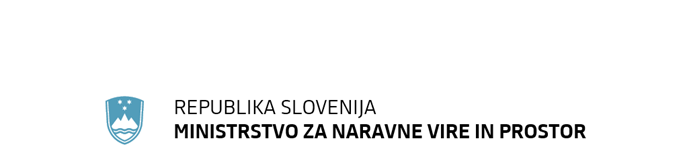        Dunajska cesta 48, 1000 Ljubljana	                                                                                                                                    T: 01 478 70 00	                 F: 01 478 74 25 	                 E: gp.mnvp@gov.si	                 www.mnvp.gov.siPRILOGA:   predlog Programa dela državne geodetske službe za leto 2024PROGRAM DELADRŽAVNE GEODETSKE SLUŽBEZA LETO 2024Vsebina:									UVOD 1.	STRATEŠKI CILJI DRŽAVNE GEODETSKE SLUŽBE 	Opis prioritetnih ukrepov v letih 2024 in 2025Pravne podlagePovzetek za odločanje2.	PROGRAM DELA DRŽAVNE GEODETSKE SLUŽBE ZA LETO 2024		A.	Program dela Geodetske uprave Republike Slovenije in Geodetskega inštituta Slovenije za leto 2024B.	Naloge Geodetskega inštituta Slovenije za leto 2024 s področja dela drugih resorjevC.	Zeleni slovenski lokacijski okvir (GreenSLO4D)3.	FINANČNI PROGRAM ZA LETO 2024A.	Program dela za leto 2024B.	Program dela za leto 2024 po proračunskih postavkah Geodetske uprave Republike Slovenije C.	Zeleni slovenski lokacijski okvir (GreenSLO4D) – finančni delUVOD Program dela državne geodetske službe za leto 2024 je pripravljen v skladu z Zakonom o geodetski dejavnosti (Uradni list RS, št. 77/10 in 61/17 – ZAID; v nadaljnjem besedilu: ZGeoD-1), ki v 29. členu določa, da mora Geodetska uprava Republike Slovenije (v nadaljnjem besedilu: Geodetska uprava RS) pripraviti in predložiti Vladi Republike Slovenije v sprejem letni program državne geodetske službe, ki mora vsebovati podrobnejšo opredelitev in predvideni obseg nalog državne geodetske službe ter predvideno višino sredstev za izvajanje teh nalog. ZGeoD-1 določa, da mora Vlada Republike Slovenije sprejeti letni program državne geodetske službe za tekoče leto najpozneje do 1. februarja tekočega leta.Geodetska uprava RS v skladu z zakonsko določenimi obveznostmi izvaja naloge, ki se nanašajo na povezane referenčne nacionalne prostorske podatkovne zbirke, vključujoč opredelitev in izvedbo referenčnega geodetskega koordinatnega sistema, vzpostavitev in vzdrževanje zbirk prostorskih podatkov z metapodatki, izvajanje storitev v zvezi z dostopom in uporabo prostorskih podatkov, zagotavljanje potrebnih omrežnih rešitev in tehnologij ter zagotavljanje temeljnih storitev v podporo upravljanju prostora in drugim odločitvenim procesom. Vodi in vzdržuje tudi prostorsko podatkovno infrastrukturo, v okviru katere je opredeljena dostopnost in uporaba podatkov, cenovna politika storitev, uravnoteženost financiranja, usklajevanja in spremljanja delovanja prostorske podatkovne infrastrukture, ter kakovost upravljanja in razvoj človeških virov.Geodetska uprava RS izvaja tudi naloge množičnega vrednotenja nepremičnin, določene z Zakonom o množičnem vrednotenju nepremičnin (Uradni list RS, št. 77/17, 33/19 in 66/19 in 54/23 – odl. US; v nadaljnjem besedilu: ZMVN-1), za davčne in druge namene, določene z zakonom.Delovanje Geodetske uprave RS vključuje naloge:vzpostavitve in vzdrževanja državnega prostorskega koordinatnega sistema, ki mora biti skladen z evropskim koordinatnim sistemom, da so zagotovljeni osnovni pogoji za izvajanje geodetsko-tehničnih nalog v državnem prostorskem koordinatnem sistemu ter za čezmejno povezovanje zbirk prostorskih podatkov;zagotavljanja osnovnih podatkov v uradnih zbirkah podatkov ter izvajanja postopkov evidentiranja podatkov državne meje, prostorskih enot, hišnih številk in zemljepisnih imen;zagotavljanja podatkov o nepremičninah v urejenih in kakovostnih uradnih zbirkah podatkov ter izvajanja postopkov evidentiranja nepremičnin in katastrskih preureditev, ter izboljševanje kakovosti teh evidenc;spremljanja in analiziranja nepremičninskega trga, vzdrževanja sistema množičnega vrednotenja nepremičnin ter zagotavljanja podatkov o trgu nepremičnin in ocenjenih tržnih vrednostih nepremičnin;zagotavljanja temeljnih podatkov in informacij o naravnem in grajenem okolju z državnim topografskim sistemom in s temeljnimi kartografskimi prikazi ter z drugimi izdelki fotogrametričnega zajema podatkov in daljinskega zaznavanja; vzpostavitve ter koordinacije na državni in mednarodni ravni na področju javne državne prostorske podatkovne infrastrukture, kjer je zadolžena tudi za izvajanje in spremljanje uvajanja Direktive Evropskega parlamenta o vzpostavitvi infrastrukture za prostorske informacije v Evropski skupnosti (INSPIRE); razvoja in vzdrževanja geoinformacijskih rešitev v podporo izvajanja notranjim procesom in za dostop do podatkov za zunanje uporabnike.STRATEŠKI CILJI DRŽAVNE GEODETSKE SLUŽBEStrateški cilji državne geodetske službe podpirajo razvoj celovitega nepremičninskega sistema in nacionalne prostorske podatkovne infrastrukture z namenom zagotavljanja kakovostnih osnovnih in izvedenih podatkov ter storitev vsem uporabnikom, zlasti za podporo izvajanja politike urejanja prostora in okolja, zemljiške politike in kmetijske politike ter učinkovitega gospodarjenja z nepremičninami. Strateški cilji so:realizacija sodobnega referenčnega geodetskega koordinatnega sistema, ki omogoča enolično določanje položaja v prostoru ne glede na uporabljeno metodologijo in tehnologijo;zagotavljanje storitev (omrežje SIGNAL) za kakovostno določanje položaja v prostoru v realnem času in za naknadno obdelavo opazovanj za vse uporabnike;vzpostavitev tri-razsežnostnega (3D-) večnamenskega katastra nepremičnin, ki bo omogočal kakovostno evidentiranje meja lastninskih pravic ter fizičnih lastnosti nepremičnin; izboljšanje kakovosti katastrskih podatkov in posodobitev postopkov katastrskega preurejanja zemljišč z nadzorovanim upoštevanjem prostorskih planskih aktov;povrnitev kompetentne vloge in pristojnosti Geodetske uprave RS pri zajemu, upravljanju ter zagotavljanju kakovostnih in ažurnih topografskih in kartografskih podatkov ter izdelkov na ozemlju Republike Slovenije;vzpostavitev kakovostnih in standardiziranih rešitev za povezovanje in medopravilnost podatkovnih zbirk državne prostorske podatkovne infrastrukture;organizacijska prilagoditev Geodetske uprave RS za izvedbo strateških nalog, strokovno-inženirskega nadzora ter državne prostorske podatkovne infrastrukture.Vsebina nalog, navedenih v Programu dela državne geodetske službe za leto 2024,  izhaja iz obveznosti, ki jih določajo materialni in organizacijski predpisi, ki urejajo področje državne geodetske službe v Republiki Sloveniji.Izhodišče za pripravo Programa dela državne geodetske službe za leto 2024 je tudi »Plan dela Ministrstva za naravne vire in prostor za leti 2024 in 2025«, ki za področje dela Geodetske uprave RS  predvideva naslednje prioritetne ukrepe:reševanje upravnih zadev na področju evidentiranja nepremičnin v instrukcijskem roku;izboljšanje kakovosti podatkov in storitev Geodetske uprave RS s poudarkom na izboljšanju položajne točnosti katastra nepremičnin;posodobitev ter vodenje in vzdrževanje večnamenske evidence dejanske rabe zemljišč s poudarkom na stavbnih zemljiščih;sprejem uredbe o določitvi modelov vrednotenja nepremičnin ter javna objava vrednosti nepremičnin v dopolnjeni evidenci vrednotenja.Program dela državne geodetske službe za leto 2024 obsega naloge, za katere so zagotovljena sredstva v Spremembah proračuna Republike Slovenije za leto 2024 (Uradni list RS, št. 123/23). Poleg nalog, za katere so v letu 2024 zagotovljena sredstva,  je v programu navedenih nekaj nalog, katerih izvajanje se začne v letu 2024 in se nadaljuje v letu 2025. V programu so tudi naloge, ki jih Geodetska uprava RS izvaja sama z lastnimi kadri, kamor sodi vodenje in vzdrževanje katastra nepremičnin, izvajanje del na osnovnem geodetskem sistemu, vzdrževanje državne meje in večina vsebinskih del na področju množičnega vrednotenja nepremičnin. V program so vključene tudi  aktivnosti, ki jih bo v letu 2024 izvajala Geodetska uprava RS v projektu Zeleni slovenski lokacijski okvir (GreenSLO4D), ki se financira iz Načrta za okrevanje in odpornost (NOO), kot ključnega dela digitalizacije procesov in podatkov okolja in prostora z namenom izpolnitve zavez iz Evropskega zelenega dogovora Evropske komisije in skupnega evropskega digitalnega prostora.Opis prioritetnih ukrepov v letu 2024 in 2025Reševanje upravnih zadev na področju evidentiranja nepremičnin v instrukcijskem rokuEna ključnih nalog Geodetske uprave RS je vodenje upravnih postopkov na zahtevo strank, ki rezultirajo v vzdrževanju nepremičninskih evidenc. V letu 2024, glede na izkušnje iz preteklega leta, ko so se katastrski postopki izvajali v skladu z Zakonom o katastru nepremičnin (Uradni list RS, št. 54/21; v nadaljnjem besedilu: ZKN) in z uporabo nove informacijske rešitve IS Kataster, Geodetska uprava RS načrtuje izvedbo katastrskih postopkov in izdajo potrdil po naslednji časovni razporeditvi:Geodetska uprava RS  je z uveljavitvijo nove informacijske rešitve katastra nepremičnin pričela z vodenjem podatkov o parcelah, stavbah in delih stavb v enotni evidenci. ZKN je uvedel enoten postopek – t.i. »katastrski postopek«, katerega tehnični del izvajajo geodetska podjetja, upravni del pa uslužbenci Geodetske uprave RS, pri čemer je bila že pred tem odpravljena tudi krajevna pristojnost pri reševanju zadev. Vse to je omogočilo, da je Geodetska uprava RS z uvedbo elektronskega poslovanja, v letih 2022 in 2023 zagotovila reševanje upravnih zadev v okviru zakonsko določenih rokov, ta trend se želimo zadržati tudi v letu 2024. V zadnjih letih priliv zadev ni več odvisen od sezonskega izvajanja geodetskih storitev, saj se izvedba storitev in oddaja elaboratov izvaja kontinuirano v obdobju celotnega leta. Izdajanje podatkov – potrdil se med letom bistveno ne spreminja in se postopoma zmanjšuje, saj Geodetska uprava RS preko distribucijskega sistema – javno dostopnih vpogledovalnikov in spletnih storitev – zagotavlja izdajanje podatkov uporabnikom, državni organi pa lahko za potrebe vodenja svojih postopkov sami neposredno dostopajo do podatkov Geodetske uprave RS. Napori Geodetske uprave RS v letu 2024 bodo usmerjeni k ohraniti trenda reševanja upravnih zadev v obsegu, ki je cca 10% nad pričakovanim prilivom novih zadev na področju evidentiranja nepremičnin. Takšnemu načinu dela bo v letu 2024 potrebno prilagoditi tudi organizacijsko strukturo Geodetske uprave RS, zato se načrtuje sprememba sistemizacije delovnih mest,  s katero se bodo zagotovili kadrovski viri, ki  se bodo lahko angažirali na nalogah nadzora in zagotavljanja večje kakovosti podatkov in storitev Geodetske uprave RS. Večjo usmerjenost k uporabnikom bo prinesel tudi začetek delovanja klicnega centra ter vzpostavitve baze znanja v okviru centra znanja in centra za podporo uporabnikom, kar se načrtuje v letu 2024 v okviru projekta Zeleni slovenski lokacijski okvir (SLO4D). Naveden ukrep bo izvajala Geodetska uprava RS z lastnimi kadri, nekatere manjše strokovno-tehnične naloge pa bodo oddane v izvedbo zunanjim izvajalcem v okviru projekta Zeleni slovenski lokacijski okvir (SLO4D), in sicer iz naloge A.I.3. v tabeli Zeleni slovenski lokacijski okvir (GreenSLO4D).Izboljšanje kakovosti podatkov in storitev Geodetske uprave RS s poudarkom na izboljšanju položajne točnosti katastra nepremičninEna izmed ključnih prioritet Geodetske uprave RS je naloga izboljšanja kakovosti podatkov in storitev, ki se zagotavljajo  za uporabnike. V »Strategiji delovanja geodetske službe 2025« je kot eden izmed strateških ciljev  opredeljeno izboljšanje kakovosti katastrskih podatkov in posodobitev postopkov katastrskega preurejanja zemljišč z nadzorovanim upoštevanjem prostorskih planskih aktov. Za doseganje tega cilja je v Programu dela državne geodetske službe za leto 2024  kot ločeno poglavje dodano področje izboljšanja kakovosti podatkov in storitev (poglavje 1. v tabeli A.). Največji poudarek pri izboljšavi kakovosti je namenjen izboljševanju položajne točnosti grafičnega dela katastra nepremičnin ter medsebojnemu povezovanju in  usklajevanju različnih zbirk prostorskih podatkov na podlagi lokacije. Geodetska uprava RS bo tudi v letu 2024 nadaljevala s koordinacijo in izvajanjem upravnih postopkov zemljiškega preurejanja (komasacije, nova izmera) ter evidentiranjem sprememb dejstev o zemljiščih in sestavinah v temeljnih nepremičninskih evidencah, z namenom izboljšanja položajne točnosti katastra nepremičnin.Izvedba izboljšave lokacijske natančnosti grafičnih podatkov katastra nepremičnin se bo izvajala s postopki homogenizacije za tista območja posameznih delov katastrskih občin, kjer bo izkazana potreba uporabnikov (npr. območja občinskih podrobnejših prostorskih načrtov, območja, kjer se v okviru katastrskih postopkov ugotovi neustrezna natančnost podatkov, območja večjih načrtovanih javnih in zasebnih investicij, območja sanacije po poplavah, itd.). Na območjih, kjer zaradi sprememb stanja v naravi s postopki homogenizacije ni  mogoče doseči izboljšave grafičnih podatkov katastra nepremičnin, se glede na potrebe izvede postopek nove izmere po. V ta namen bo Geodetska uprava RS v letu 2024 izdelala podroben načrt izvedbe novih izmer in nove izmere po tem načrtu začela izvajati. Obseg izvedenih izboljšav je odvisen od izkazanih oziroma ugotovljenih potreb uporabnikov in zagotovljenih sredstev za izvedbo. Izboljšave se bodo izvajale na območjih, kjer položajna točnost katastra nepremičnin ni ustrezna. Po oceni trenutnega stanja kakovost grafičnega dela katastra nepremičnin ni ustrezna na cca 1,5% ozemlja Republike Slovenije, kar znaša 30.409 hektarjev. Po trenutno znani višini stroškov za izvedbo enega hektarja novih izmer bi za izvedbo nove izmere celotnega območja potrebovali 155.000.000,00 EUR. Ker javnih finančnih sredstev v taki višini ne bo mogoče zagotoviti v celotnem znesku takoj, se bo zato ta ukrep izvajal  naslednjih 10 let, za njegovo celovito izvedbo pa bo potrebno poiskati tudi dodatne finančne vire v proračunu ali v strukturnih skladih in s pridobitvijo sredstev s sofinanciranjem s strani občin in investitorjev. V letu 2024 bo največ aktivnosti usmerjenih v pripravo večletnega programa izvedbe novih izmer na identificiranih območjih, vzpostavitvi učinkovitega koordinacijskega mehanizma za usklajevanje potreb uporabnikov ter izvedbi nekaj novih izmer na najbolj kritičnih območjih (npr. območja prizadeta v poplavah itd.). Izboljšava podatkov katastra nepremičnin ni enkratna naloga, zato se bo izvajala (nadaljevala) tudi v naslednjih letih (npr. območja večjih javnih in zasebnih investiciji na področju prometa, energetike, urejanja vodotokov itd.).Pozicijska točnost katastrskih podatkov je ključnega pomena pri vseh medsebojnih povezavah prostorskih podatkov na podlagi lokacije (grafični preseki).  Izboljšava lokacijske natančnosti grafičnih podatkov katastra nepremičnin je  ključen predpogoj pri zagotavljanju medopravilnosti prostorskih podatkov ter digitalnega poslovanja na področju prostorskega načrtovanja in graditve objektov, ki se načrtuje in zagotavlja v okviru nalog projekta Slovenski lokacijski okvir (SLO4D). Izvedba izboljšav s postopki homogenizacije in novo izmero je časovno in po obsegu odvisna od zagotovljenih sredstev, ki jih v integralnem delu proračuna trenutno ni dovolj, zato se bo del nalog za izboljšanje kakovosti podatkov in storitev Geodetske uprave RS financiral tudi iz sredstev sklada za okrevanje in odpornost (NOO) na način, da bo zahteva za predhodno ureditev podatkov katastra nepremičnin vključena v vse vsebinske naloge. Ukrep bo koordinirala in izvajala Geodetska uprava RS, del nalog pa bodo izvajali  zunanji izvajalci (geodetska podjetja) v obsegu, kot bodo pokazale potrebe uporabnikov in  glede na zagotovljena  finančna sredstva. V poglavju 1. z naslovom »Izboljšava kakovosti podatkov nepremičninskih evidenc« so zbrane vse naloge s področja zagotavljanja in izboljševanja kakovosti za vsa delovna področja Geodetske uprave RS. To vsebino opisujejo naloge od 1.1. do 1.16. v Programu dela Geodetske uprave Republike Slovenije in Geodetskega inštituta Slovenije za leto 2024.Posodobitev ter vodenje in vzdrževanje večnamenske evidence dejanske rabe zemljišč s poudarkom na stavbnih zemljiščihUreditev vodenja in vzdrževanja podatkov o dejanski rabi zemljišč je opredeljena v Uredbi o dejanskih rabah zemljišč (Uradni list RS, št. 173/21). Geodetska uprava RS v katastru nepremičnin vodi posamezne vrste dejanskih rab zemljišč in njihove šifre, ter vrste podrobnejših dejanskih rab zemljišč in njihove šifre, na podlagi podatkov, ki se prevzemajo iz matičnih evidenc dejanske rabe zemljišč. Uredba predpisuje način usklajevanja poligonov različnih dejanskih rab zemljišč. Dejanska raba zemljišč je določena s fizičnimi elementi zemeljskega površja, ki so posledica naravnih dejavnikov ali človekove dejavnosti (uporabe) in jih je mogoče določiti z metodami fotogrametrije, daljinskega zaznavanja, terenske interpretacije ali s pomočjo podatkov iz drugih digitalnih evidenc o fizičnih lastnosti prostora.Od 1. aprila 2020 Geodetska uprava RS vodi skupni sloj dejanske rabe zemljišč, v katerem so prikazani podatki o dejanski rabi, ki jih posredujejo naslednji upravljavci matičnih evidenc dejanske rabe:dejansko rabo kmetijskih zemljišč in gozdnih zemljišč  – Ministrstvo za kmetijstvo, gozdarstvo in prehrano,dejansko rabo vodnih zemljišč – Direkcija Republike Slovenije za vode,dejansko rabo cestnih in železniških zemljišč  – Direkcija Republike Slovenije za infrastrukturo,dejansko rabo poseljenih zemljišč  – Ministrstvo za  naravne vire in prostor,dejansko rabo stavb – tlorise – Geodetska uprava RSdejanska raba neplodnih zemljišč – nima določenega upravljavca.Na podlagi vsakodnevnega preseka skupnega sloja dejanske rabe s slojem parcel katastra nepremičnin se izračunajo in pripišejo deleži dejanskih rab na parcelo.Ministrstvo za naravne vire in prostor (v nadaljnjem besedilu: MNVP) je v okviru projekta eProstor  vzpostavilo »Evidenco dejanske rabe poseljenih zemljišč« za ugotavljanje dejanskega stanja v prostoru ter za izvajanje ukrepov zemljiške politike in vrednotenje stavbnih zemljišč. V njej se vodijo podatki o poseljenih zemljiščih, ki so evidentirana v evidenci stavbnih zemljišč. Poleg navedene evidence so vir za vodenje in vzdrževanje podatkov o dejanski rabi tudi: »Evidenca dejanske rabe kmetijskih in gozdnih zemljišč«, ki vsebuje podatke o dejanski rabi kmetijskih in gozdnih zemljišč na območju Republike Slovenije in jo vodi in vzdržuje  Ministrstvo za kmetijstvo, gozdarstvo in prehrano,»Evidenca dejanske rabe zemljišč javne cestne in javne železniške infrastrukture«,  ki vsebuje podatke o dejanski rabi javne občinske cestne infrastrukture, javne državne cestne infrastrukture ter javne železniške infrastrukture, in jo vodi in vzdržuje Direkcija za infrastrukturo, »vodni kataster«, ki ga sestavljajo popis voda in popis vodnih objektov ter naprav, in ga vodi in vzdržuje Direkcija RS za vode. Trenutna ureditev predstavlja uporabnikom težave pri zagotavljanju semantične medopravilnosti podatkov ter s tem onemogoča pospešitev postopkov prostorskega načrtovanja in graditve objektov. MNVP je v projektu Zeleni slovenski lokacijski okvir (SLO4D) vključilo tudi zagotavljanje dostopnosti podatkov prostorskih aktov in evidence stavbnih zemljišč z namenom povečanja uporabnosti in medopravilnosti digitalnih lokacijskih podatkov. Ukrep posodobitve ter vodenja in vzdrževanja večnamenske evidence dejanske rabe zemljišč s poudarkom na stavbnih zemljiščih je eden izmed ključnih ukrepov, ki bodo omogočili izpolnitev zastavljenih ciljev projekta SLO4D.V letu 2024 bo Geodetska uprava RS skupaj z Direktoratom za prostor in graditev na MNVP vzpostavila koordinacijske mehanizme med vsemi deležniki, ki so pristojni za vodenje podatkov o dejanski rabi zemljišč ter zagotovila boljše tehnične možnosti za medsebojno povezovanje in usklajevanje podatkov dejanske rabe. Prav tako bodo v letu 2024 za podatke dejanske rabe zemljišč izpolnjene zahteve, ki jih je za podatke velike vrednosti določila Uredba komisije EU 2023/138 z dne 21. decembra 2022 o določitvi seznama posebnih naborov podatkov velike vrednosti ter ureditve za njihovo objavo in ponovno uporabo.Aktivnosti za ta ukrep bodo v celoti izvedene v okviru projekta Zeleni slovenski lokacijski okvir (SLO4D) in sicer iz naloge B.I v tabeli Zeleni slovenski lokacijski okvir (GreenSLO4D) ter iz nalog, ki jih v projektu izvaja Direktorat za prostor in graditev MNVP. V ta namen bodo izvedene tudi določene prerazporeditve finančnih virov med deležniki projekta.Sprejem uredbe o določitvi modelov vrednotenja nepremičnin ter javna objava vrednosti nepremičnin v dopolnjeni evidenci vrednotenjaV skladu z  ZMVN – 1 je bil osnutek modelov vrednotenja nepremičnin, prilagojen stanju na trgu nepremičnin, že v usklajevanju z vsemi občinami in strokovno javnostjo leta 2022, javna razgrnitev modelov vrednotenja nepremičnin in poskusni izračun vrednosti nepremičnin pa zaradi določil protikoronske zakonodaje in pomanjkanja proračunskih sredstev še nista bili izvedeni. Ker so se od takrat razmere na trgu nepremičnin bistveno spremenile, je treba ponovno izvesti celoten postopek določanja modelov vrednotenja nepremičnin, kot to določa ZMVN-1. Treba je izvesti naslednje dejavnosti:Priprava osnutka predloga modelov vrednotenja (datum vrednosti 1. 1. 2024)Seznanitev strokovne javnosti z osnutkom modelov vrednotenja in izvedba posvetovanje s strokovnimi združenji s področja ocenjevanja vrednosti nepremičnin, visokošolskimi izobraževalnimi ustanovami, ki kot del izobraževalnih programov pokrivajo ocenjevanje vrednosti nepremičnin, ter ostalo strokovno javnostjo.Usklajevanje osnutka predloga modelov vrednotenja z občinami.Upoštevanje predlogov in pripomb na osnutek predloga modelov vrednotenja v skladu s predpisanimi merili množičnega vrednotenja nepremičnin.Postopek poskusnega izračuna in javna razgrnitev modelov vrednotenja.Prevzem pripomb na modele vrednotenja posredovanih s strani lastnikov nepremičnin od občin, ter uskladitev le teh z novimi modeli vrednotenja.Priprava Uredbe o določitvi novih modelov vrednotenja in sprejem na Vladi RS.Zaposlitev 10 – ih strokovnjakov na Uradu za množično vrednotenje nepremičnin pri Geodetski upravi RS.Javna objava novih modelov vrednotenja v Evidenci modelov vrednotenja.Javna objava posplošene vrednosti vseh nepremičnin, izračunanih na podlagi podatkov katastra nepremičnin in novih modelov vrednotenja, v Evidenci vrednotenja. Imenovanje komisije za uveljavljanje  posebnih okoliščin.Obravnava vlog posebnih okoliščin posredovanih s strani lastnikov nepremičnin.V Programu dela državne geodetske službe za leto 2024 so načrtovane aktivnosti, povezane z vzdrževanjem in vodenje informacijskega sistema evidence trga nepremičnin ter evidence vrednotenja, kot tudi njihova prilagoditev glede na spremembe na področju evidentiranja nepremičnin. Prav tako bodo v letu 2024 pripravljana redna poročil o dogajanju na slovenskem trgu nepremičnin ter priprava podatkov za določanje modelov vrednotenja (spremljanje trga nepremičnin, pregled in preverjanje podatkov o cenah in najemninah). Izvajale se bodo naloge in analize za pripravo predloga izboljšanih modelov vrednotenja ter vsebinsko vodenje in vzdrževanje evidence modelov vrednotenja nepremičnin. Geodetska uprava RS načrtuje izvedbo tega ukrepa v naslednjih rokih:April – Junij 2024: usklajevanje modelov s strokovno javnostjo in občinamiNovember 2024 – Januar 2025: izvedba PI ter javne razgrnitve in obravnave modelov vrednotenjaMarec 2025: Sprejeta nova Uredba o določitvi modelov vrednotenjaApril 2025: začetek uveljavljanja posebnih okoliščin, začetek delovanja komisije vrednotenja.Aktivnosti za ta ukrep bodo izvedene v okviru nalog, opredeljenih v Programu dela državne geodetske službe za leto 2024 (naloga 1.16, ter naloge od 7.1. do 7.3.), ki se financirajo iz integralnih sredstev, kot tudi v okviru aktivnosti, ki se izvajajo v okviru projekta Zeleni slovenski lokacijski okvir (SLO4D) (naloga V.1. v tabeli Zeleni slovenski lokacijski okvir (GreenSLO4D)).Pravne podlageDržavna geodetska služba, ki jo izvaja Geodetska uprava RS, je opredeljena v ZGeoD-1 kot del geodetske dejavnosti, ki obsega vzpostavitev, vodenje in vzdrževanje zbirk podatkov na področju referenčnih koordinatnih sistemov, evidentiranja nepremičnin, množičnega vrednotenja nepremičnin, državne meje, prostorskih enot in hišnih številk ter topografskega in kartografskega sistema. Določene strokovno-tehnične in razvojne naloge na področju topografskega in kartografskega sistema za potrebe obrambe države opravlja Geodetska uprava RS v sodelovanju z ministrstvom, pristojnim za obrambo (v nadaljnjem besedilu: Ministrstvo za obrambo). Določene razvojne in strokovno-tehnične naloge državne geodetske službe opravlja Geodetski inštitut Slovenije. Pristojnost Geodetske uprave RS za izvajanje nalog vzpostavitve, vodenja in vzdrževanja državnega geodetskega referenčnega sistema je opredeljena v Zakonu o državnem geodetskem referenčnem sistemu (Uradni list RS, št. 25/14 in 61/17 – ZAID; v nadaljnjem besedilu: ZDGRS) in podzakonskih aktih (uredbe, pravilniki), sprejetih na njegovi podlagi. Evidentiranje državne meje v evidenci državne meje in dela na področju državne meje določata ZKN in Zakon o evidentiranju državne meje z Republiko Hrvaško (Uradni list RS, št. 69/17; v nadaljnjem besedilu: ZEDMRH). Pristojnosti in naloge Geodetske uprave RS na področju zemljiške administracije določa ZKN, na področju množičnega ocenjevanja vrednosti nepremičnin pa ZMVN-1, na področju določanja območij ter imenovanja in označevanja naselij, ulic in stavb Zakon o določanju območij ter o imenovanju in označevanju naselij, ulic in stavb (Uradni list RS, št. 25/08; v nadaljnjem besedilu: ZDOIONUS), podzakonski predpisi, sprejeti na podlagi navedenih zakonov, in številni področni zakoni, ki se nanašajo na področja pravnega urejanja pravic na nepremičninah, urejanja prostora, graditve objektov, obrambe ter varstva pred naravnimi in drugimi nesrečami, energetike in druge javne gospodarske infrastrukture, kmetijstva in gozdarstva, varovanja narave in okolja, varstva kulturne dediščine in podobno.ZKN kot temeljni sistemski predpis ureja vodenje podatkov o nepremičninah (parcelah, stavbah in delih stavb) v enotni evidenci »kataster nepremičnin«, podatkov o državni meji v evidenci državne meje, podatkov o prostorskih enotah v registru prostorskih enot in podatkov o naslovih v novi evidenci »register naslovov«. ZKN je pravna podlaga za celovito informatizacijo vseh poslovnih procesov v zvezi z odločanjem o vpisih v kataster nepremičnin, register prostorskih enot, evidenco državne meje in register naslovov.Področje javne prostorske podatkovne infrastrukture ureja Zakon o infrastrukturi za prostorske informacije (Uradni list RS, št. 8/10, 84/15 in 18/23 – ZDU-1O; v nadaljnjem besedilu: ZIPI), ki določa pravila za vzpostavitev in zagotavljanje infrastrukture za prostorske informacije. Z ZIPI se je v pravni red Republike Slovenije prenesla Direktiva 2007/2/ES Evropskega parlamenta in Sveta z dne 14. marca 2007 o vzpostavitvi infrastrukture za prostorske informacije v Evropski skupnosti (v nadaljnjem besedilu: Direktiva INSPIRE). ZIPI določa ministrstvo, pristojno za državno geodetsko službo, kot nacionalno točko za stike za INSPIRE. Ključna predpisa sta še Zakon o dostopu do informacij javnega značaja (Uradni list RS, št. 51/06 – uradno prečiščeno besedilo, 117/06 – ZDavP-2, 23/14, 50/14, 19/15 – odl. US, 102/15, 7/18 in 141/22; v nadaljnjem besedilu: ZDIJZ), ki s podzakonskimi predpisi določa politiko dostopa do informacij javnega značaja, in Uredba o prostorskem informacijskem sistemu (Uradni list RS, št. 119/07, 8/10 – ZIPI, 61/17 – ZUreP-2 in 199/21 – ZUreP-3), ki določa vsebino nastajajočega prostorskega informacijskega sistema. Področje prostorskih evidenc za namene prostorskega načrtovanja in gradnje objektov urejata Gradbeni zakon (Uradni list RS, št. 199/21, 105/22 – ZZNŠPP in 133/23) in Zakon o urejanju prostora (Uradni list RS, št. 199/21, 18/23 – ZDU-1O, 78/23 – ZUNPEOVE in 95/23 – ZIUOPZP).Povzetek za odločanjeMNVP bo skupaj z Geodetsko upravo RS v letih 2024 in 2025 prednostno izvajalo tiste ukrepe, ki so za področje dela Geodetske uprave RS  zapisani v »Planu dela Ministrstva za naravne vire in prostor za leti 2024 in 2025«. Ukrep reševanja vseh upravnih zadev na področju evidentiranja nepremičnin v instrukcijskem roku bo GU izvajala z lastnimi kadri ter s prilagoditvijo organizacijske oblike na način, ki bo zagotavljal resurse tudi za naloge nadzora in upravljanja kakovosti podatkov in storitev Geodetske uprave RS. Večjo usmerjenost k uporabniku bo prinesel tudi začetek delovanja klicnega centra ter vzpostavitve baze znanja v okviru centra znanja in centra za podporo uporabnikom, kar se načrtuje v letu 2024.Ukrep za izboljšanje kakovosti podatkov in storitev Geodetske uprave RS s poudarkom na izboljšanju položajne točnosti katastra nepremičnin bo v letu 2024 začet s pripravo večletnega programa izvedbe novih izmer prednostno na identificiranih območjih, kot tudi z vzpostavitvijo učinkovitega koordinacijskega mehanizma za usklajevanje potreb uporabnikov ter izvedbi prvih nekaj novih izmer na najbolj kritičnih območjih (npr. območja prizadeta v poplavah itd.).Ukrep za posodobitev ter vodenje in vzdrževanje večnamenske evidence dejanske rabe zemljišč s poudarkom na stavbnih zemljiščih se bo uresničeval v sklopu nalog in aktivnosti načrtovanih v projektu Zeleni slovenski lokacijski okvir, financiran iz Načrta za okrevanje in odpornost. V ta namen bodo izvedene  določene prerazporeditve finančnih virov med deležniki projekta.Sprejem uredbe o modelih vrednotenja nepremičnin ter javna objava vrednosti nepremičnin v dopolnjeni evidenci vrednotenja bo izvedena v okviru nalog, opredeljenih v Programu dela državne geodetske službe za leto 2024, ki se financirajo iz integralnih sredstev, kot tudi v okviru aktivnosti, ki se izvajajo v okviru projekta Zeleni slovenski lokacijski okvir (SLO4D), kjer bodo potrebne manjše prerazporeditve sredstev na nalogo V.1.. Dolgoročno pa bo potrebno zagotoviti tako sredstva za migracijo v državni računalniški oblak, kot tudi nekaj dodatnih kadrovskih virov, ki doslej Geodetski upravi RS še niso bili zagotovljeni kljub obveznosti iz ZMVN-1.Za izvedbo vseh ukrepov v trenutno sprejetem državnem proračunu še ni zagotovljenih dovolj finančnih virov, zato se bodo nekateri med njimi v letu 2024 zgolj začeli izvajati, njihov zaključek pa je predviden v naslednjih letih. 2. PROGRAM DELA DRŽAVNE GEODETSKE SLUŽBE ZA LETO 2024A.	Program dela Geodetske uprave Republike Slovenije in Geodetskega inštituta Slovenije za leto 2024B.	Naloge Geodetskega inštituta Slovenije za leto 2024 s področja dela drugih resorjevC.	Zeleni slovenski lokacijski okvir (GreenSLO4D)3.	FINANČNI PROGRAM ZA LETO 2024A. 	Program dela za leto 2024B. 	Program dela za leto 2024 po proračunskih postavkah Geodetske uprave RS* v seštevku ni PP 221463 in 221464, ki nista sestavni del proračuna PU 2552 Geodetska uprava RS, ampak PU 1621 URSOOC.	 Zeleni slovenski lokacijski okvir (GreenSLO4D) – finančni delŠtevilka: 004-8/2022-2550-441Številka: 004-8/2022-2550-441Številka: 004-8/2022-2550-441Številka: 004-8/2022-2550-441Številka: 004-8/2022-2550-441Ljubljana, dne 18. 3. 2024Ljubljana, dne 18. 3. 2024Ljubljana, dne 18. 3. 2024Ljubljana, dne 18. 3. 2024Ljubljana, dne 18. 3. 2024GENERALNI SEKRETARIAT VLADE REPUBLIKE SLOVENIJEGp.gs@gov.siGENERALNI SEKRETARIAT VLADE REPUBLIKE SLOVENIJEGp.gs@gov.siGENERALNI SEKRETARIAT VLADE REPUBLIKE SLOVENIJEGp.gs@gov.siGENERALNI SEKRETARIAT VLADE REPUBLIKE SLOVENIJEGp.gs@gov.siGENERALNI SEKRETARIAT VLADE REPUBLIKE SLOVENIJEGp.gs@gov.siZADEVA: Program dela državne geodetske službe za leto 2024 – predlog za  obravnavo ZADEVA: Program dela državne geodetske službe za leto 2024 – predlog za  obravnavo ZADEVA: Program dela državne geodetske službe za leto 2024 – predlog za  obravnavo ZADEVA: Program dela državne geodetske službe za leto 2024 – predlog za  obravnavo ZADEVA: Program dela državne geodetske službe za leto 2024 – predlog za  obravnavo ZADEVA: Program dela državne geodetske službe za leto 2024 – predlog za  obravnavo ZADEVA: Program dela državne geodetske službe za leto 2024 – predlog za  obravnavo ZADEVA: Program dela državne geodetske službe za leto 2024 – predlog za  obravnavo ZADEVA: Program dela državne geodetske službe za leto 2024 – predlog za  obravnavo ZADEVA: Program dela državne geodetske službe za leto 2024 – predlog za  obravnavo ZADEVA: Program dela državne geodetske službe za leto 2024 – predlog za  obravnavo ZADEVA: Program dela državne geodetske službe za leto 2024 – predlog za  obravnavo 1.Predlog sklepov vlade:Predlog sklepov vlade:Predlog sklepov vlade:Predlog sklepov vlade:Predlog sklepov vlade:Predlog sklepov vlade:Predlog sklepov vlade:Predlog sklepov vlade:Predlog sklepov vlade:Predlog sklepov vlade:Predlog sklepov vlade:Na podlagi prvega odstavka 29. člena Zakona o geodetski dejavnosti (Uradni list RS, št. 77/10 in 61/17 – ZAID) je Vlada Republike Slovenije na … seji dne …. sprejela naslednji SKLEP:Vlada Republike Slovenije je sprejela Program dela državne geodetske službe za leto 2024.        Barbara Kolenko Helbl       Generalna sekretarkaSklep prejmejo: Ministrstvo za naravne vire in prostor Ministrstvo za naravne vire in prostor, Geodetska uprava Republike Slovenije Ministrstvo za finance  Urad Vlade Republike Slovenije za komuniciranjeNa podlagi prvega odstavka 29. člena Zakona o geodetski dejavnosti (Uradni list RS, št. 77/10 in 61/17 – ZAID) je Vlada Republike Slovenije na … seji dne …. sprejela naslednji SKLEP:Vlada Republike Slovenije je sprejela Program dela državne geodetske službe za leto 2024.        Barbara Kolenko Helbl       Generalna sekretarkaSklep prejmejo: Ministrstvo za naravne vire in prostor Ministrstvo za naravne vire in prostor, Geodetska uprava Republike Slovenije Ministrstvo za finance  Urad Vlade Republike Slovenije za komuniciranjeNa podlagi prvega odstavka 29. člena Zakona o geodetski dejavnosti (Uradni list RS, št. 77/10 in 61/17 – ZAID) je Vlada Republike Slovenije na … seji dne …. sprejela naslednji SKLEP:Vlada Republike Slovenije je sprejela Program dela državne geodetske službe za leto 2024.        Barbara Kolenko Helbl       Generalna sekretarkaSklep prejmejo: Ministrstvo za naravne vire in prostor Ministrstvo za naravne vire in prostor, Geodetska uprava Republike Slovenije Ministrstvo za finance  Urad Vlade Republike Slovenije za komuniciranjeNa podlagi prvega odstavka 29. člena Zakona o geodetski dejavnosti (Uradni list RS, št. 77/10 in 61/17 – ZAID) je Vlada Republike Slovenije na … seji dne …. sprejela naslednji SKLEP:Vlada Republike Slovenije je sprejela Program dela državne geodetske službe za leto 2024.        Barbara Kolenko Helbl       Generalna sekretarkaSklep prejmejo: Ministrstvo za naravne vire in prostor Ministrstvo za naravne vire in prostor, Geodetska uprava Republike Slovenije Ministrstvo za finance  Urad Vlade Republike Slovenije za komuniciranjeNa podlagi prvega odstavka 29. člena Zakona o geodetski dejavnosti (Uradni list RS, št. 77/10 in 61/17 – ZAID) je Vlada Republike Slovenije na … seji dne …. sprejela naslednji SKLEP:Vlada Republike Slovenije je sprejela Program dela državne geodetske službe za leto 2024.        Barbara Kolenko Helbl       Generalna sekretarkaSklep prejmejo: Ministrstvo za naravne vire in prostor Ministrstvo za naravne vire in prostor, Geodetska uprava Republike Slovenije Ministrstvo za finance  Urad Vlade Republike Slovenije za komuniciranjeNa podlagi prvega odstavka 29. člena Zakona o geodetski dejavnosti (Uradni list RS, št. 77/10 in 61/17 – ZAID) je Vlada Republike Slovenije na … seji dne …. sprejela naslednji SKLEP:Vlada Republike Slovenije je sprejela Program dela državne geodetske službe za leto 2024.        Barbara Kolenko Helbl       Generalna sekretarkaSklep prejmejo: Ministrstvo za naravne vire in prostor Ministrstvo za naravne vire in prostor, Geodetska uprava Republike Slovenije Ministrstvo za finance  Urad Vlade Republike Slovenije za komuniciranjeNa podlagi prvega odstavka 29. člena Zakona o geodetski dejavnosti (Uradni list RS, št. 77/10 in 61/17 – ZAID) je Vlada Republike Slovenije na … seji dne …. sprejela naslednji SKLEP:Vlada Republike Slovenije je sprejela Program dela državne geodetske službe za leto 2024.        Barbara Kolenko Helbl       Generalna sekretarkaSklep prejmejo: Ministrstvo za naravne vire in prostor Ministrstvo za naravne vire in prostor, Geodetska uprava Republike Slovenije Ministrstvo za finance  Urad Vlade Republike Slovenije za komuniciranjeNa podlagi prvega odstavka 29. člena Zakona o geodetski dejavnosti (Uradni list RS, št. 77/10 in 61/17 – ZAID) je Vlada Republike Slovenije na … seji dne …. sprejela naslednji SKLEP:Vlada Republike Slovenije je sprejela Program dela državne geodetske službe za leto 2024.        Barbara Kolenko Helbl       Generalna sekretarkaSklep prejmejo: Ministrstvo za naravne vire in prostor Ministrstvo za naravne vire in prostor, Geodetska uprava Republike Slovenije Ministrstvo za finance  Urad Vlade Republike Slovenije za komuniciranjeNa podlagi prvega odstavka 29. člena Zakona o geodetski dejavnosti (Uradni list RS, št. 77/10 in 61/17 – ZAID) je Vlada Republike Slovenije na … seji dne …. sprejela naslednji SKLEP:Vlada Republike Slovenije je sprejela Program dela državne geodetske službe za leto 2024.        Barbara Kolenko Helbl       Generalna sekretarkaSklep prejmejo: Ministrstvo za naravne vire in prostor Ministrstvo za naravne vire in prostor, Geodetska uprava Republike Slovenije Ministrstvo za finance  Urad Vlade Republike Slovenije za komuniciranjeNa podlagi prvega odstavka 29. člena Zakona o geodetski dejavnosti (Uradni list RS, št. 77/10 in 61/17 – ZAID) je Vlada Republike Slovenije na … seji dne …. sprejela naslednji SKLEP:Vlada Republike Slovenije je sprejela Program dela državne geodetske službe za leto 2024.        Barbara Kolenko Helbl       Generalna sekretarkaSklep prejmejo: Ministrstvo za naravne vire in prostor Ministrstvo za naravne vire in prostor, Geodetska uprava Republike Slovenije Ministrstvo za finance  Urad Vlade Republike Slovenije za komuniciranjeNa podlagi prvega odstavka 29. člena Zakona o geodetski dejavnosti (Uradni list RS, št. 77/10 in 61/17 – ZAID) je Vlada Republike Slovenije na … seji dne …. sprejela naslednji SKLEP:Vlada Republike Slovenije je sprejela Program dela državne geodetske službe za leto 2024.        Barbara Kolenko Helbl       Generalna sekretarkaSklep prejmejo: Ministrstvo za naravne vire in prostor Ministrstvo za naravne vire in prostor, Geodetska uprava Republike Slovenije Ministrstvo za finance  Urad Vlade Republike Slovenije za komuniciranjeNa podlagi prvega odstavka 29. člena Zakona o geodetski dejavnosti (Uradni list RS, št. 77/10 in 61/17 – ZAID) je Vlada Republike Slovenije na … seji dne …. sprejela naslednji SKLEP:Vlada Republike Slovenije je sprejela Program dela državne geodetske službe za leto 2024.        Barbara Kolenko Helbl       Generalna sekretarkaSklep prejmejo: Ministrstvo za naravne vire in prostor Ministrstvo za naravne vire in prostor, Geodetska uprava Republike Slovenije Ministrstvo za finance  Urad Vlade Republike Slovenije za komuniciranje2. Predlog za obravnavo predloga gradiva po nujnem ali skrajšanem postopku v državnem zboru z obrazložitvijo razlogov: /2. Predlog za obravnavo predloga gradiva po nujnem ali skrajšanem postopku v državnem zboru z obrazložitvijo razlogov: /2. Predlog za obravnavo predloga gradiva po nujnem ali skrajšanem postopku v državnem zboru z obrazložitvijo razlogov: /2. Predlog za obravnavo predloga gradiva po nujnem ali skrajšanem postopku v državnem zboru z obrazložitvijo razlogov: /2. Predlog za obravnavo predloga gradiva po nujnem ali skrajšanem postopku v državnem zboru z obrazložitvijo razlogov: /2. Predlog za obravnavo predloga gradiva po nujnem ali skrajšanem postopku v državnem zboru z obrazložitvijo razlogov: /2. Predlog za obravnavo predloga gradiva po nujnem ali skrajšanem postopku v državnem zboru z obrazložitvijo razlogov: /2. Predlog za obravnavo predloga gradiva po nujnem ali skrajšanem postopku v državnem zboru z obrazložitvijo razlogov: /2. Predlog za obravnavo predloga gradiva po nujnem ali skrajšanem postopku v državnem zboru z obrazložitvijo razlogov: /2. Predlog za obravnavo predloga gradiva po nujnem ali skrajšanem postopku v državnem zboru z obrazložitvijo razlogov: /2. Predlog za obravnavo predloga gradiva po nujnem ali skrajšanem postopku v državnem zboru z obrazložitvijo razlogov: /2. Predlog za obravnavo predloga gradiva po nujnem ali skrajšanem postopku v državnem zboru z obrazložitvijo razlogov: /3.a Osebe, odgovorne za strokovno pripravo in usklajenost gradiva:3.a Osebe, odgovorne za strokovno pripravo in usklajenost gradiva:3.a Osebe, odgovorne za strokovno pripravo in usklajenost gradiva:3.a Osebe, odgovorne za strokovno pripravo in usklajenost gradiva:3.a Osebe, odgovorne za strokovno pripravo in usklajenost gradiva:3.a Osebe, odgovorne za strokovno pripravo in usklajenost gradiva:3.a Osebe, odgovorne za strokovno pripravo in usklajenost gradiva:3.a Osebe, odgovorne za strokovno pripravo in usklajenost gradiva:3.a Osebe, odgovorne za strokovno pripravo in usklajenost gradiva:3.a Osebe, odgovorne za strokovno pripravo in usklajenost gradiva:3.a Osebe, odgovorne za strokovno pripravo in usklajenost gradiva:3.a Osebe, odgovorne za strokovno pripravo in usklajenost gradiva:Tomaž PETEK, generalni direktor Geodetske uprave Republike SlovenijeErna FLOGIE – DOLINAR, namestnica generalnega direktorjaTomaž PETEK, generalni direktor Geodetske uprave Republike SlovenijeErna FLOGIE – DOLINAR, namestnica generalnega direktorjaTomaž PETEK, generalni direktor Geodetske uprave Republike SlovenijeErna FLOGIE – DOLINAR, namestnica generalnega direktorjaTomaž PETEK, generalni direktor Geodetske uprave Republike SlovenijeErna FLOGIE – DOLINAR, namestnica generalnega direktorjaTomaž PETEK, generalni direktor Geodetske uprave Republike SlovenijeErna FLOGIE – DOLINAR, namestnica generalnega direktorjaTomaž PETEK, generalni direktor Geodetske uprave Republike SlovenijeErna FLOGIE – DOLINAR, namestnica generalnega direktorjaTomaž PETEK, generalni direktor Geodetske uprave Republike SlovenijeErna FLOGIE – DOLINAR, namestnica generalnega direktorjaTomaž PETEK, generalni direktor Geodetske uprave Republike SlovenijeErna FLOGIE – DOLINAR, namestnica generalnega direktorjaTomaž PETEK, generalni direktor Geodetske uprave Republike SlovenijeErna FLOGIE – DOLINAR, namestnica generalnega direktorjaTomaž PETEK, generalni direktor Geodetske uprave Republike SlovenijeErna FLOGIE – DOLINAR, namestnica generalnega direktorjaTomaž PETEK, generalni direktor Geodetske uprave Republike SlovenijeErna FLOGIE – DOLINAR, namestnica generalnega direktorjaTomaž PETEK, generalni direktor Geodetske uprave Republike SlovenijeErna FLOGIE – DOLINAR, namestnica generalnega direktorja3.b Zunanji strokovnjaki, ki so sodelovali pri pripravi dela ali celotnega gradiva: /3.b Zunanji strokovnjaki, ki so sodelovali pri pripravi dela ali celotnega gradiva: /3.b Zunanji strokovnjaki, ki so sodelovali pri pripravi dela ali celotnega gradiva: /3.b Zunanji strokovnjaki, ki so sodelovali pri pripravi dela ali celotnega gradiva: /3.b Zunanji strokovnjaki, ki so sodelovali pri pripravi dela ali celotnega gradiva: /3.b Zunanji strokovnjaki, ki so sodelovali pri pripravi dela ali celotnega gradiva: /3.b Zunanji strokovnjaki, ki so sodelovali pri pripravi dela ali celotnega gradiva: /3.b Zunanji strokovnjaki, ki so sodelovali pri pripravi dela ali celotnega gradiva: /3.b Zunanji strokovnjaki, ki so sodelovali pri pripravi dela ali celotnega gradiva: /3.b Zunanji strokovnjaki, ki so sodelovali pri pripravi dela ali celotnega gradiva: /3.b Zunanji strokovnjaki, ki so sodelovali pri pripravi dela ali celotnega gradiva: /3.b Zunanji strokovnjaki, ki so sodelovali pri pripravi dela ali celotnega gradiva: /4. Predstavniki vlade, ki bodo sodelovali pri delu državnega zbora: /4. Predstavniki vlade, ki bodo sodelovali pri delu državnega zbora: /4. Predstavniki vlade, ki bodo sodelovali pri delu državnega zbora: /4. Predstavniki vlade, ki bodo sodelovali pri delu državnega zbora: /4. Predstavniki vlade, ki bodo sodelovali pri delu državnega zbora: /4. Predstavniki vlade, ki bodo sodelovali pri delu državnega zbora: /4. Predstavniki vlade, ki bodo sodelovali pri delu državnega zbora: /4. Predstavniki vlade, ki bodo sodelovali pri delu državnega zbora: /4. Predstavniki vlade, ki bodo sodelovali pri delu državnega zbora: /4. Predstavniki vlade, ki bodo sodelovali pri delu državnega zbora: /4. Predstavniki vlade, ki bodo sodelovali pri delu državnega zbora: /4. Predstavniki vlade, ki bodo sodelovali pri delu državnega zbora: /5. Kratek povzetek gradiva:5. Kratek povzetek gradiva:5. Kratek povzetek gradiva:5. Kratek povzetek gradiva:5. Kratek povzetek gradiva:5. Kratek povzetek gradiva:5. Kratek povzetek gradiva:5. Kratek povzetek gradiva:5. Kratek povzetek gradiva:5. Kratek povzetek gradiva:5. Kratek povzetek gradiva:5. Kratek povzetek gradiva:Program dela državne geodetske službe za leto 2024 je pripravljen v skladu z določili Zakona o geodetski dejavnosti (Uradni list RS, št. 77/10 in 61/17 – ZAID; v nadaljevanju: ZGeoD-1), ki v 29. členu določa, da mora Geodetska uprava Republike Slovenije pripraviti in predložiti Vladi Republike Slovenije v sprejem letni program državne geodetske službe, ki mora vsebovati podrobnejšo opredelitev in predvideni obseg nalog državne geodetske službe ter predvideno višino sredstev za izvajanje teh nalog. Program dela državne geodetske službe za leto 2024 je pripravljen v skladu z določili Zakona o geodetski dejavnosti (Uradni list RS, št. 77/10 in 61/17 – ZAID; v nadaljevanju: ZGeoD-1), ki v 29. členu določa, da mora Geodetska uprava Republike Slovenije pripraviti in predložiti Vladi Republike Slovenije v sprejem letni program državne geodetske službe, ki mora vsebovati podrobnejšo opredelitev in predvideni obseg nalog državne geodetske službe ter predvideno višino sredstev za izvajanje teh nalog. Program dela državne geodetske službe za leto 2024 je pripravljen v skladu z določili Zakona o geodetski dejavnosti (Uradni list RS, št. 77/10 in 61/17 – ZAID; v nadaljevanju: ZGeoD-1), ki v 29. členu določa, da mora Geodetska uprava Republike Slovenije pripraviti in predložiti Vladi Republike Slovenije v sprejem letni program državne geodetske službe, ki mora vsebovati podrobnejšo opredelitev in predvideni obseg nalog državne geodetske službe ter predvideno višino sredstev za izvajanje teh nalog. Program dela državne geodetske službe za leto 2024 je pripravljen v skladu z določili Zakona o geodetski dejavnosti (Uradni list RS, št. 77/10 in 61/17 – ZAID; v nadaljevanju: ZGeoD-1), ki v 29. členu določa, da mora Geodetska uprava Republike Slovenije pripraviti in predložiti Vladi Republike Slovenije v sprejem letni program državne geodetske službe, ki mora vsebovati podrobnejšo opredelitev in predvideni obseg nalog državne geodetske službe ter predvideno višino sredstev za izvajanje teh nalog. Program dela državne geodetske službe za leto 2024 je pripravljen v skladu z določili Zakona o geodetski dejavnosti (Uradni list RS, št. 77/10 in 61/17 – ZAID; v nadaljevanju: ZGeoD-1), ki v 29. členu določa, da mora Geodetska uprava Republike Slovenije pripraviti in predložiti Vladi Republike Slovenije v sprejem letni program državne geodetske službe, ki mora vsebovati podrobnejšo opredelitev in predvideni obseg nalog državne geodetske službe ter predvideno višino sredstev za izvajanje teh nalog. Program dela državne geodetske službe za leto 2024 je pripravljen v skladu z določili Zakona o geodetski dejavnosti (Uradni list RS, št. 77/10 in 61/17 – ZAID; v nadaljevanju: ZGeoD-1), ki v 29. členu določa, da mora Geodetska uprava Republike Slovenije pripraviti in predložiti Vladi Republike Slovenije v sprejem letni program državne geodetske službe, ki mora vsebovati podrobnejšo opredelitev in predvideni obseg nalog državne geodetske službe ter predvideno višino sredstev za izvajanje teh nalog. Program dela državne geodetske službe za leto 2024 je pripravljen v skladu z določili Zakona o geodetski dejavnosti (Uradni list RS, št. 77/10 in 61/17 – ZAID; v nadaljevanju: ZGeoD-1), ki v 29. členu določa, da mora Geodetska uprava Republike Slovenije pripraviti in predložiti Vladi Republike Slovenije v sprejem letni program državne geodetske službe, ki mora vsebovati podrobnejšo opredelitev in predvideni obseg nalog državne geodetske službe ter predvideno višino sredstev za izvajanje teh nalog. Program dela državne geodetske službe za leto 2024 je pripravljen v skladu z določili Zakona o geodetski dejavnosti (Uradni list RS, št. 77/10 in 61/17 – ZAID; v nadaljevanju: ZGeoD-1), ki v 29. členu določa, da mora Geodetska uprava Republike Slovenije pripraviti in predložiti Vladi Republike Slovenije v sprejem letni program državne geodetske službe, ki mora vsebovati podrobnejšo opredelitev in predvideni obseg nalog državne geodetske službe ter predvideno višino sredstev za izvajanje teh nalog. Program dela državne geodetske službe za leto 2024 je pripravljen v skladu z določili Zakona o geodetski dejavnosti (Uradni list RS, št. 77/10 in 61/17 – ZAID; v nadaljevanju: ZGeoD-1), ki v 29. členu določa, da mora Geodetska uprava Republike Slovenije pripraviti in predložiti Vladi Republike Slovenije v sprejem letni program državne geodetske službe, ki mora vsebovati podrobnejšo opredelitev in predvideni obseg nalog državne geodetske službe ter predvideno višino sredstev za izvajanje teh nalog. Program dela državne geodetske službe za leto 2024 je pripravljen v skladu z določili Zakona o geodetski dejavnosti (Uradni list RS, št. 77/10 in 61/17 – ZAID; v nadaljevanju: ZGeoD-1), ki v 29. členu določa, da mora Geodetska uprava Republike Slovenije pripraviti in predložiti Vladi Republike Slovenije v sprejem letni program državne geodetske službe, ki mora vsebovati podrobnejšo opredelitev in predvideni obseg nalog državne geodetske službe ter predvideno višino sredstev za izvajanje teh nalog. Program dela državne geodetske službe za leto 2024 je pripravljen v skladu z določili Zakona o geodetski dejavnosti (Uradni list RS, št. 77/10 in 61/17 – ZAID; v nadaljevanju: ZGeoD-1), ki v 29. členu določa, da mora Geodetska uprava Republike Slovenije pripraviti in predložiti Vladi Republike Slovenije v sprejem letni program državne geodetske službe, ki mora vsebovati podrobnejšo opredelitev in predvideni obseg nalog državne geodetske službe ter predvideno višino sredstev za izvajanje teh nalog. Program dela državne geodetske službe za leto 2024 je pripravljen v skladu z določili Zakona o geodetski dejavnosti (Uradni list RS, št. 77/10 in 61/17 – ZAID; v nadaljevanju: ZGeoD-1), ki v 29. členu določa, da mora Geodetska uprava Republike Slovenije pripraviti in predložiti Vladi Republike Slovenije v sprejem letni program državne geodetske službe, ki mora vsebovati podrobnejšo opredelitev in predvideni obseg nalog državne geodetske službe ter predvideno višino sredstev za izvajanje teh nalog. 6. Presoja posledic za:6. Presoja posledic za:6. Presoja posledic za:6. Presoja posledic za:6. Presoja posledic za:6. Presoja posledic za:6. Presoja posledic za:6. Presoja posledic za:6. Presoja posledic za:6. Presoja posledic za:6. Presoja posledic za:6. Presoja posledic za:a)a)javnofinančna sredstva nad 40.000 EUR v tekočem in naslednjih treh letihjavnofinančna sredstva nad 40.000 EUR v tekočem in naslednjih treh letihjavnofinančna sredstva nad 40.000 EUR v tekočem in naslednjih treh letihjavnofinančna sredstva nad 40.000 EUR v tekočem in naslednjih treh letihjavnofinančna sredstva nad 40.000 EUR v tekočem in naslednjih treh letihjavnofinančna sredstva nad 40.000 EUR v tekočem in naslednjih treh letihjavnofinančna sredstva nad 40.000 EUR v tekočem in naslednjih treh letihjavnofinančna sredstva nad 40.000 EUR v tekočem in naslednjih treh letihjavnofinančna sredstva nad 40.000 EUR v tekočem in naslednjih treh letihDAb)b)usklajenost slovenskega pravnega reda s pravnim redom Evropske unijeusklajenost slovenskega pravnega reda s pravnim redom Evropske unijeusklajenost slovenskega pravnega reda s pravnim redom Evropske unijeusklajenost slovenskega pravnega reda s pravnim redom Evropske unijeusklajenost slovenskega pravnega reda s pravnim redom Evropske unijeusklajenost slovenskega pravnega reda s pravnim redom Evropske unijeusklajenost slovenskega pravnega reda s pravnim redom Evropske unijeusklajenost slovenskega pravnega reda s pravnim redom Evropske unijeusklajenost slovenskega pravnega reda s pravnim redom Evropske unijeNEc)c)administrativne poslediceadministrativne poslediceadministrativne poslediceadministrativne poslediceadministrativne poslediceadministrativne poslediceadministrativne poslediceadministrativne poslediceadministrativne poslediceNEč)č)gospodarstvo, zlasti mala in srednja podjetja ter konkurenčnost podjetijgospodarstvo, zlasti mala in srednja podjetja ter konkurenčnost podjetijgospodarstvo, zlasti mala in srednja podjetja ter konkurenčnost podjetijgospodarstvo, zlasti mala in srednja podjetja ter konkurenčnost podjetijgospodarstvo, zlasti mala in srednja podjetja ter konkurenčnost podjetijgospodarstvo, zlasti mala in srednja podjetja ter konkurenčnost podjetijgospodarstvo, zlasti mala in srednja podjetja ter konkurenčnost podjetijgospodarstvo, zlasti mala in srednja podjetja ter konkurenčnost podjetijgospodarstvo, zlasti mala in srednja podjetja ter konkurenčnost podjetijNEd)d)okolje, vključno s prostorskimi in varstvenimi vidikiokolje, vključno s prostorskimi in varstvenimi vidikiokolje, vključno s prostorskimi in varstvenimi vidikiokolje, vključno s prostorskimi in varstvenimi vidikiokolje, vključno s prostorskimi in varstvenimi vidikiokolje, vključno s prostorskimi in varstvenimi vidikiokolje, vključno s prostorskimi in varstvenimi vidikiokolje, vključno s prostorskimi in varstvenimi vidikiokolje, vključno s prostorskimi in varstvenimi vidikiNEe)e)socialno področjesocialno področjesocialno področjesocialno področjesocialno področjesocialno področjesocialno področjesocialno področjesocialno področjeNEf)f)dokumente razvojnega načrtovanja:nacionalne dokumente razvojnega načrtovanjarazvojne politike na ravni programov po strukturi razvojne klasifikacije programskega proračunarazvojne dokumente Evropske unije in mednarodnih organizacijdokumente razvojnega načrtovanja:nacionalne dokumente razvojnega načrtovanjarazvojne politike na ravni programov po strukturi razvojne klasifikacije programskega proračunarazvojne dokumente Evropske unije in mednarodnih organizacijdokumente razvojnega načrtovanja:nacionalne dokumente razvojnega načrtovanjarazvojne politike na ravni programov po strukturi razvojne klasifikacije programskega proračunarazvojne dokumente Evropske unije in mednarodnih organizacijdokumente razvojnega načrtovanja:nacionalne dokumente razvojnega načrtovanjarazvojne politike na ravni programov po strukturi razvojne klasifikacije programskega proračunarazvojne dokumente Evropske unije in mednarodnih organizacijdokumente razvojnega načrtovanja:nacionalne dokumente razvojnega načrtovanjarazvojne politike na ravni programov po strukturi razvojne klasifikacije programskega proračunarazvojne dokumente Evropske unije in mednarodnih organizacijdokumente razvojnega načrtovanja:nacionalne dokumente razvojnega načrtovanjarazvojne politike na ravni programov po strukturi razvojne klasifikacije programskega proračunarazvojne dokumente Evropske unije in mednarodnih organizacijdokumente razvojnega načrtovanja:nacionalne dokumente razvojnega načrtovanjarazvojne politike na ravni programov po strukturi razvojne klasifikacije programskega proračunarazvojne dokumente Evropske unije in mednarodnih organizacijdokumente razvojnega načrtovanja:nacionalne dokumente razvojnega načrtovanjarazvojne politike na ravni programov po strukturi razvojne klasifikacije programskega proračunarazvojne dokumente Evropske unije in mednarodnih organizacijdokumente razvojnega načrtovanja:nacionalne dokumente razvojnega načrtovanjarazvojne politike na ravni programov po strukturi razvojne klasifikacije programskega proračunarazvojne dokumente Evropske unije in mednarodnih organizacijNEII.b Manjkajoče pravice porabe bodo zagotovljene s prerazporeditvijo:II.b Manjkajoče pravice porabe bodo zagotovljene s prerazporeditvijo:II.b Manjkajoče pravice porabe bodo zagotovljene s prerazporeditvijo:II.b Manjkajoče pravice porabe bodo zagotovljene s prerazporeditvijo:II.b Manjkajoče pravice porabe bodo zagotovljene s prerazporeditvijo:II.b Manjkajoče pravice porabe bodo zagotovljene s prerazporeditvijo:II.b Manjkajoče pravice porabe bodo zagotovljene s prerazporeditvijo:II.b Manjkajoče pravice porabe bodo zagotovljene s prerazporeditvijo:II.b Manjkajoče pravice porabe bodo zagotovljene s prerazporeditvijo:II.b Manjkajoče pravice porabe bodo zagotovljene s prerazporeditvijo:II.b Manjkajoče pravice porabe bodo zagotovljene s prerazporeditvijo:II.b Manjkajoče pravice porabe bodo zagotovljene s prerazporeditvijo:Ime proračunskega uporabnika Ime proračunskega uporabnika Ime proračunskega uporabnika Šifra in naziv ukrepa, projektaŠifra in naziv proračunske postavke Šifra in naziv proračunske postavke Šifra in naziv proračunske postavke Znesek za tekoče leto (t)Znesek za tekoče leto (t)Znesek za tekoče leto (t)Znesek za t + 1 Znesek za t + 1 SKUPAJSKUPAJSKUPAJSKUPAJSKUPAJSKUPAJSKUPAJII.c Načrtovana nadomestitev zmanjšanih prihodkov in povečanih odhodkov proračuna:II.c Načrtovana nadomestitev zmanjšanih prihodkov in povečanih odhodkov proračuna:II.c Načrtovana nadomestitev zmanjšanih prihodkov in povečanih odhodkov proračuna:II.c Načrtovana nadomestitev zmanjšanih prihodkov in povečanih odhodkov proračuna:II.c Načrtovana nadomestitev zmanjšanih prihodkov in povečanih odhodkov proračuna:II.c Načrtovana nadomestitev zmanjšanih prihodkov in povečanih odhodkov proračuna:II.c Načrtovana nadomestitev zmanjšanih prihodkov in povečanih odhodkov proračuna:II.c Načrtovana nadomestitev zmanjšanih prihodkov in povečanih odhodkov proračuna:II.c Načrtovana nadomestitev zmanjšanih prihodkov in povečanih odhodkov proračuna:II.c Načrtovana nadomestitev zmanjšanih prihodkov in povečanih odhodkov proračuna:II.c Načrtovana nadomestitev zmanjšanih prihodkov in povečanih odhodkov proračuna:II.c Načrtovana nadomestitev zmanjšanih prihodkov in povečanih odhodkov proračuna:Novi prihodkiNovi prihodkiNovi prihodkiNovi prihodkiZnesek za tekoče leto (t)Znesek za tekoče leto (t)Znesek za tekoče leto (t)Znesek za tekoče leto (t)Znesek za t + 1Znesek za t + 1Znesek za t + 1Znesek za t + 1SKUPAJSKUPAJSKUPAJSKUPAJ7.b Predstavitev ocene finančnih posledic pod 40.000 EUR: /7.b Predstavitev ocene finančnih posledic pod 40.000 EUR: /7.b Predstavitev ocene finančnih posledic pod 40.000 EUR: /7.b Predstavitev ocene finančnih posledic pod 40.000 EUR: /7.b Predstavitev ocene finančnih posledic pod 40.000 EUR: /7.b Predstavitev ocene finančnih posledic pod 40.000 EUR: /7.b Predstavitev ocene finančnih posledic pod 40.000 EUR: /7.b Predstavitev ocene finančnih posledic pod 40.000 EUR: /7.b Predstavitev ocene finančnih posledic pod 40.000 EUR: /7.b Predstavitev ocene finančnih posledic pod 40.000 EUR: /7.b Predstavitev ocene finančnih posledic pod 40.000 EUR: /7.b Predstavitev ocene finančnih posledic pod 40.000 EUR: /8. Predstavitev sodelovanja z združenji občin:8. Predstavitev sodelovanja z združenji občin:8. Predstavitev sodelovanja z združenji občin:8. Predstavitev sodelovanja z združenji občin:8. Predstavitev sodelovanja z združenji občin:8. Predstavitev sodelovanja z združenji občin:8. Predstavitev sodelovanja z združenji občin:8. Predstavitev sodelovanja z združenji občin:8. Predstavitev sodelovanja z združenji občin:8. Predstavitev sodelovanja z združenji občin:8. Predstavitev sodelovanja z združenji občin:8. Predstavitev sodelovanja z združenji občin:Vsebina predloženega gradiva (predpisa) vpliva na:pristojnosti občin,delovanje občin,financiranje občin.Vsebina predloženega gradiva (predpisa) vpliva na:pristojnosti občin,delovanje občin,financiranje občin.Vsebina predloženega gradiva (predpisa) vpliva na:pristojnosti občin,delovanje občin,financiranje občin.Vsebina predloženega gradiva (predpisa) vpliva na:pristojnosti občin,delovanje občin,financiranje občin.Vsebina predloženega gradiva (predpisa) vpliva na:pristojnosti občin,delovanje občin,financiranje občin.Vsebina predloženega gradiva (predpisa) vpliva na:pristojnosti občin,delovanje občin,financiranje občin.Vsebina predloženega gradiva (predpisa) vpliva na:pristojnosti občin,delovanje občin,financiranje občin.Vsebina predloženega gradiva (predpisa) vpliva na:pristojnosti občin,delovanje občin,financiranje občin.Vsebina predloženega gradiva (predpisa) vpliva na:pristojnosti občin,delovanje občin,financiranje občin.NENENEGradivo (predpis) je bilo poslano v mnenje: Skupnosti občin Slovenije SOS: NEZdruženju občin Slovenije ZOS: NEZdruženju mestnih občin Slovenije ZMOS: NEGradivo (predpis) je bilo poslano v mnenje: Skupnosti občin Slovenije SOS: NEZdruženju občin Slovenije ZOS: NEZdruženju mestnih občin Slovenije ZMOS: NEGradivo (predpis) je bilo poslano v mnenje: Skupnosti občin Slovenije SOS: NEZdruženju občin Slovenije ZOS: NEZdruženju mestnih občin Slovenije ZMOS: NEGradivo (predpis) je bilo poslano v mnenje: Skupnosti občin Slovenije SOS: NEZdruženju občin Slovenije ZOS: NEZdruženju mestnih občin Slovenije ZMOS: NEGradivo (predpis) je bilo poslano v mnenje: Skupnosti občin Slovenije SOS: NEZdruženju občin Slovenije ZOS: NEZdruženju mestnih občin Slovenije ZMOS: NEGradivo (predpis) je bilo poslano v mnenje: Skupnosti občin Slovenije SOS: NEZdruženju občin Slovenije ZOS: NEZdruženju mestnih občin Slovenije ZMOS: NEGradivo (predpis) je bilo poslano v mnenje: Skupnosti občin Slovenije SOS: NEZdruženju občin Slovenije ZOS: NEZdruženju mestnih občin Slovenije ZMOS: NEGradivo (predpis) je bilo poslano v mnenje: Skupnosti občin Slovenije SOS: NEZdruženju občin Slovenije ZOS: NEZdruženju mestnih občin Slovenije ZMOS: NEGradivo (predpis) je bilo poslano v mnenje: Skupnosti občin Slovenije SOS: NEZdruženju občin Slovenije ZOS: NEZdruženju mestnih občin Slovenije ZMOS: NEGradivo (predpis) je bilo poslano v mnenje: Skupnosti občin Slovenije SOS: NEZdruženju občin Slovenije ZOS: NEZdruženju mestnih občin Slovenije ZMOS: NEGradivo (predpis) je bilo poslano v mnenje: Skupnosti občin Slovenije SOS: NEZdruženju občin Slovenije ZOS: NEZdruženju mestnih občin Slovenije ZMOS: NEGradivo (predpis) je bilo poslano v mnenje: Skupnosti občin Slovenije SOS: NEZdruženju občin Slovenije ZOS: NEZdruženju mestnih občin Slovenije ZMOS: NE9. Predstavitev sodelovanja javnosti:9. Predstavitev sodelovanja javnosti:9. Predstavitev sodelovanja javnosti:9. Predstavitev sodelovanja javnosti:9. Predstavitev sodelovanja javnosti:9. Predstavitev sodelovanja javnosti:9. Predstavitev sodelovanja javnosti:9. Predstavitev sodelovanja javnosti:9. Predstavitev sodelovanja javnosti:9. Predstavitev sodelovanja javnosti:9. Predstavitev sodelovanja javnosti:9. Predstavitev sodelovanja javnosti:Gradivo je bilo predhodno objavljeno na spletni strani predlagatelja:Gradivo je bilo predhodno objavljeno na spletni strani predlagatelja:Gradivo je bilo predhodno objavljeno na spletni strani predlagatelja:Gradivo je bilo predhodno objavljeno na spletni strani predlagatelja:Gradivo je bilo predhodno objavljeno na spletni strani predlagatelja:Gradivo je bilo predhodno objavljeno na spletni strani predlagatelja:Gradivo je bilo predhodno objavljeno na spletni strani predlagatelja:Gradivo je bilo predhodno objavljeno na spletni strani predlagatelja:Gradivo je bilo predhodno objavljeno na spletni strani predlagatelja:NENENEGlede na naravo in vsebino gradiva njegova objava na spletni strani ministrstva oziroma javna obravnava ni potrebna.Glede na naravo in vsebino gradiva njegova objava na spletni strani ministrstva oziroma javna obravnava ni potrebna.Glede na naravo in vsebino gradiva njegova objava na spletni strani ministrstva oziroma javna obravnava ni potrebna.Glede na naravo in vsebino gradiva njegova objava na spletni strani ministrstva oziroma javna obravnava ni potrebna.Glede na naravo in vsebino gradiva njegova objava na spletni strani ministrstva oziroma javna obravnava ni potrebna.Glede na naravo in vsebino gradiva njegova objava na spletni strani ministrstva oziroma javna obravnava ni potrebna.Glede na naravo in vsebino gradiva njegova objava na spletni strani ministrstva oziroma javna obravnava ni potrebna.Glede na naravo in vsebino gradiva njegova objava na spletni strani ministrstva oziroma javna obravnava ni potrebna.Glede na naravo in vsebino gradiva njegova objava na spletni strani ministrstva oziroma javna obravnava ni potrebna.Glede na naravo in vsebino gradiva njegova objava na spletni strani ministrstva oziroma javna obravnava ni potrebna.Glede na naravo in vsebino gradiva njegova objava na spletni strani ministrstva oziroma javna obravnava ni potrebna.Glede na naravo in vsebino gradiva njegova objava na spletni strani ministrstva oziroma javna obravnava ni potrebna.                  Jože NOVAK    MINISTER                  Jože NOVAK    MINISTER                  Jože NOVAK    MINISTER                  Jože NOVAK    MINISTER                  Jože NOVAK    MINISTER                  Jože NOVAK    MINISTERJanFebMarAprMajJunJulAvgSepOktNovDecskupajPredviden priliv katastrskih postopkov6.0005.0005.0006.0006.0006.0005.0005.0006.0007.0007.0006.00070.000Plan (rešeni katastrski postopki6.0006.0007.0007.0007.0006.0006.0005.0007.0007.0007.0006.00077.000Plan (izdana potrdila)1.0001.0001.0001.0001.0001.0001.0001.0001.0001.0001.0001.00012.000Zap. št.Opis nalogeProgram 2024Program 20241Izboljšava kakovosti podatkov nepremičninskih evidenc 1.1Izvedba lokacijske izboljšave za izboljšanje položajne točnosti vpisanih koordinat parcel in tlorisov stavb Lokacijska izboljšava se v postopku po uradni dolžnosti izvede po Zakonu o katastru nepremičnin za območja, kjer bo izkazana potreba uporabnikov in bo izkazan tudi javni interes (npr. območja občinskih podrobnejših prostorskih načrtov, območja večjih javnih investicij, širša območja izvedbe katastrskih postopkov za zagotovitev koordinatnih vklopov, območja nehomogeno (relativno neustreznih) vpisanih grafičnih podatkov že izvedenih postopkov pred Zakonom o katastru nepremičnin,…). Uporabljena bo membranska metoda homogenizacije. V postopku se poleg zadnjih vpisanih podatkov katastra nepremičnin uporabijo in obdelajo tudi podatki zbirke listin, podatki fotointerpretacije digitalnega ortofoto (DOF), podatki fotointerpretacije analitičnega snemanja (LIDAR) in podatki dodatnih terenskih meritev.Točnost tako izboljšanih podatkov bo vedno nižja od 1 m.Nalogo izvaja skupina za lokacijske izboljšave (člani so uslužbenci OGU).Izboljšava podatkov katastra nepremičnin ni enkratna naloga, zato se bodo lokacijske izboljšave izvajale (nadaljevale) tudi v naslednjih letih. Izvedba je odvisna od razpoložljivega kadra za izboljšavo in kadra za izvedbo terenskih izmer (oz. obsega finančnih sredstev za  terenske izmere, če jih bodo izvajali zunanji izvajalci (geodetska podjetja))V okviru te naloge bodo v letu 2024 izvedene naslednje aktivnosti:določitev načina preveritve predloga z vidika primernosti za uvrstitev na seznam za lokacijsko izboljšavodoločitev kriterijev za oblikovanje vrstnega reda izvedbe določitev kriterijev za izvedbo terenske izmere z zunanjimi izvajalci (geodetskimi podjetji) zbiranje predlogov izvedba na posameznih območjihIzvedba je odvisna od razpoložljivega kadra za izboljšavo in kadra za izvedbo terenskih izmer (oz. obsega finančnih sredstev za terenske izmere, če jih bodo izvajali zunanji izvajalci (geodetska podjetja))V okviru te naloge bodo v letu 2024 izvedene naslednje aktivnosti:določitev načina preveritve predloga z vidika primernosti za uvrstitev na seznam za lokacijsko izboljšavodoločitev kriterijev za oblikovanje vrstnega reda izvedbe določitev kriterijev za izvedbo terenske izmere z zunanjimi izvajalci (geodetskimi podjetji) zbiranje predlogov izvedba na posameznih območjihIzvedba je odvisna od razpoložljivega kadra za izboljšavo in kadra za izvedbo terenskih izmer (oz. obsega finančnih sredstev za terenske izmere, če jih bodo izvajali zunanji izvajalci (geodetska podjetja))1.2Izvedba ureditve meje in preureditve parcel v postopku nove izmere za izboljšanje položajne točnosti koordinat parcel in tlorisov stavbNa območjih, kjer obstajajo potrebe uporabnikov in javni interes, pa boljše točnosti grafičnih podatkov katastra nepremičnin ni mogoče doseči z lokacijsko izboljšavo, se po uradni dolžnosti izvede nova izmera po Zakonu o katastru nepremičnin. V postopku nove izmere bosta za izboljšanje položajne točnosti parcel uporabljena postopka ureditve meje (v primeru nedoseženega soglasja v tem postopku tudi postopek lokacijske izboljšave) in preureditve parcel ter za izboljšanje položajne točnosti stavb tudi postopek spremembe vpisa teh stavb in njihovih delov. Točnost tako izboljšanih podatkov bo vedno višja od 1 m, razen za izboljšane podatke v primeru nedoseženega soglasje v postopku ureditve meje.Inženirski del postopka nove izmere izvajajo zunanji izvajalci (geodetska podjetja).Nova izmera po uradni dolžnosti kot način izboljšave položajne točnosti vpisanih koordinat se ne izvede v primeru, ko je izkazana potreba uporabnikov po izboljšani točnosti višji od 1 m že v začetnem predlogu za izvedbo lokacijske izboljšave (npr. za večje zasebne investicije,…). Tak predlog ne bo uvrščen niti na seznam za lokacijsko izboljšavo (le-ta ne more zagotoviti tako visoke točnosti).  Izboljšava podatkov katastra nepremičnin ni enkratna naloga, zato se bodo nove izmere izvajale (nadaljevale) tudi v naslednjih letih. Izvedba je odvisna od obsega razpoložljivih finančnih sredstev za izvedbo inženirskega dela postopka. V okviru te naloge bodo v letu 2024 izvedene naslednje aktivnosti:določitev načina preveritve predloga z vidika primernosti za uvrstite na seznamzbiranje in usklajevanje potreb uporabnikov, ter identifikacija območij, kjer položajna točnost katastra nepremičnin ni ustrezna (območja večjih javnih in zasebnih investicij), izdelava večletnega programa izvedbe novih izmer na identificiranih območjih,izvedba  novih izmer po programuIzvedba je odvisna od obsega razpoložljivih finančnih sredstev za izvedbo inženirskega dela postopka. V okviru te naloge bodo v letu 2024 izvedene naslednje aktivnosti:določitev načina preveritve predloga z vidika primernosti za uvrstite na seznamzbiranje in usklajevanje potreb uporabnikov, ter identifikacija območij, kjer položajna točnost katastra nepremičnin ni ustrezna (območja večjih javnih in zasebnih investicij), izdelava večletnega programa izvedbe novih izmer na identificiranih območjih,izvedba  novih izmer po programuIzvedba je odvisna od obsega razpoložljivih finančnih sredstev za izvedbo inženirskega dela postopka. 1.3Evidentiranje mejnih točk na mejah katastrskih občinV sklopu izboljšave grafičnih podatkov katastra nepremičnin bo pripravljena metodologija za vzpostavitev sistema evidentiranja starih mejnikov (točk) na meji katastrskih občin z namenom uporabe v postopkih lokacijske izboljšave mej parcel v katastru nepremičnin.V okviru te naloge bo v letu 2024 izvedena izdelava metodologije za vzpostavitev sistema evidentiranja mejnikov (točk) na meji katastrskih občin.V okviru te naloge bo v letu 2024 izvedena izdelava metodologije za vzpostavitev sistema evidentiranja mejnikov (točk) na meji katastrskih občin.GISodelovanje pri pripravi metodologije za vzpostavitev sistema evidentiranja starih mejnikov (točk) na meji katastrskih občin. V okviru te naloge bo Geodetski inštitut Slovenije (v nadaljnjem besedilu: GI) sodeloval pri izvedbi strokovno-tehnične podpore pri izdelavi predloga metodologije za vzpostavitev sistema evidentiranja mejnikov (točk) na meji katastrskih občin.V okviru te naloge bo Geodetski inštitut Slovenije (v nadaljnjem besedilu: GI) sodeloval pri izvedbi strokovno-tehnične podpore pri izdelavi predloga metodologije za vzpostavitev sistema evidentiranja mejnikov (točk) na meji katastrskih občin.1.4Izvedba podpore izvajanju postopkov vodenja in vzdrževanja podatkov nepremičninskih evidenc po ZKNIzvedba podpore izvajanju postopkov vodenja in vzdrževanja podatkov nepremičninskih evidenc po ZKN: izvedba postopkov odprave napak in neskladij med podatki nepremičninskih evidenc, ki se ugotovijo ob uporabi podatkov in so posledica izdelanih elaboratov ali izvedenih postopov evidentiranja,izvedba uskladitve podatkov v tehničnih dopolnitvah elaboratov, izvedba dopolnitev podatkov (na posameznih atributih – točnost, urejenost …), pregled in ureditev grafičnih podatkov katastra nepremičnin z grafičnimi podatki prostorskih enot iz registra prostorskih enot (RPE),analiza podatkov za usklajeno izvajanje evidentiranje nepremičnin na vseh lokacijah Geodetske uprave RS, koordinacija in vodenje postopkov po lokacijah,pregled arhivskih podatkov in dokumentov RPE, priprava pravil za prenos arhivskih podatkov oziroma dokumentov v novo informacijsko rešitev ter izvedba migracije.V okviru te naloge bodo v letu 2024 izvedene naslednje aktivnosti:odprava napak ali neskladij med podatki, izdelani elaborati in spremembe podatkov za evidentiranje v evidenci, dopolnjeni podatki v katastru nepremičnin (različni atributi),usklajeni grafični podatki katastra nepremičnin in prostorskih enot iz RPE, izvedena analiza arhivskih podatkov RPE,izdelana pravila za migracijo in izvedena migracija podatkov oziroma dokumentov, na podlagi izvedene analize podatkov sprejeti ukrepi za usklajeno izvajanje in koordinirano vodenje postopkov evidentiranja nepremičnin.V okviru te naloge bodo v letu 2024 izvedene naslednje aktivnosti:odprava napak ali neskladij med podatki, izdelani elaborati in spremembe podatkov za evidentiranje v evidenci, dopolnjeni podatki v katastru nepremičnin (različni atributi),usklajeni grafični podatki katastra nepremičnin in prostorskih enot iz RPE, izvedena analiza arhivskih podatkov RPE,izdelana pravila za migracijo in izvedena migracija podatkov oziroma dokumentov, na podlagi izvedene analize podatkov sprejeti ukrepi za usklajeno izvajanje in koordinirano vodenje postopkov evidentiranja nepremičnin.GISodelovanje pri izvedbi postopkov vodenja in vzdrževanja podatkov nepremičninskih evidenc:izvedba postopkov odprave napak in neskladij med podatki nepremičninskih evidenc, ki se ugotovijo ob uporabi podatkov in so posledica izdelanih elaboratov ali izvedenih postopov evidentiranja,izvedba dopolnitev podatkov (na posameznih atributih – točnost, urejenost …), pregled in ureditev grafičnih podatkov katastra nepremičnin z grafičnimi podatki prostorskih enot iz RP,izvedba dnevnih prepisov podatkov o hišnih številkah v kataster nepremičnin, sodelovanje pri pregledu arhivskih podatkov in dokumentov RPE, priprava pravil za prenos arhivskih podatkov oziroma dokumentov v novo informacijsko rešitev ter izvedba migracije.V okviru te naloge bo GI sodeloval pri izvedbi naslednjih aktivnosti:izvedba postopkov urejanja podatkov in odprave napak in neskladij med podatki nepremičninskih evidenc, strokovno-tehnična podpora dopolnitvi podatkov katastra nepremičnin (različni atributi), uskladitev grafičnih podatkov katastra nepremičnin in prostorskih enot iz RPE, izvedba dnevnih prepisov podatkov o hišnih številkah v kataster nepremičnin, strokovno-tehnična podpora izvedbi analize arhivskih podatkov RPE, strokovno-tehnična podpora izdelavi pravil za migracijo in izvedba migracije podatkov oziroma dokumentov.V okviru te naloge bo GI sodeloval pri izvedbi naslednjih aktivnosti:izvedba postopkov urejanja podatkov in odprave napak in neskladij med podatki nepremičninskih evidenc, strokovno-tehnična podpora dopolnitvi podatkov katastra nepremičnin (različni atributi), uskladitev grafičnih podatkov katastra nepremičnin in prostorskih enot iz RPE, izvedba dnevnih prepisov podatkov o hišnih številkah v kataster nepremičnin, strokovno-tehnična podpora izvedbi analize arhivskih podatkov RPE, strokovno-tehnična podpora izdelavi pravil za migracijo in izvedba migracije podatkov oziroma dokumentov.1.5Zajem podatkov o novih in spremenjenih stavbah na območjih izvedenega cikličnega aerofotografiranjaZajem podatkov o novih in spremenjenih stavbah na območjih izvedenega cikličnega aerofotografiranja (območje 1117  listov DOF, izdelanega v letu 2023 na osnovi izvedenega cikličnega aerofotografiranja v letu 2023 – zahodni  del Slovenije). V ta sklop bo vključen tudi monitoring gradbeno inženirskih objektov, predvsem utrjene površine (parkirišča,…).V okviru te naloge bodo v letu 2024 izvedene naslednje aktivnosti:identifikacija podatkov o novo zgrajenih in spremenjenih stavbah iz prevzetih podatkov katastra nepremičnin za del območja Slovenije (zahodni del države), za katerega je izvedeno ciklično aerofotografiranje (1117  listov DOF), uskladitev podatkov v katastru nepremičnin za stavbe, ki v naravi ne obstajajo, monitoring gradbeno inženirskih objektov (npr. parkirišča).V okviru te naloge bodo v letu 2024 izvedene naslednje aktivnosti:identifikacija podatkov o novo zgrajenih in spremenjenih stavbah iz prevzetih podatkov katastra nepremičnin za del območja Slovenije (zahodni del države), za katerega je izvedeno ciklično aerofotografiranje (1117  listov DOF), uskladitev podatkov v katastru nepremičnin za stavbe, ki v naravi ne obstajajo, monitoring gradbeno inženirskih objektov (npr. parkirišča).GIZajem podatkov o novih in spremenjenih stavbah na območjih izvedenega cikličnega aerofotografiranja (območje 1117 listov DOF, izdelanega v letu 2023 na osnovi izvedenega cikličnega aerofotografiranja v letu 2023 – zahodni  del Slovenije).V okviru te naloge bo GI  sodeloval pri izvedbi strokovno-tehničnih nalog pri identificiranju podatkov o novo zgrajenih in spremenjenih stavbah iz prevzetih podatkov katastra nepremičnin (vključno s stavbami, ki v naravi več ne obstajajo) za del območja Slovenije (zahodni del države), za katerega je izvedeno ciklično aerofotografiranje (1117 listov).V okviru te naloge bo GI  sodeloval pri izvedbi strokovno-tehničnih nalog pri identificiranju podatkov o novo zgrajenih in spremenjenih stavbah iz prevzetih podatkov katastra nepremičnin (vključno s stavbami, ki v naravi več ne obstajajo) za del območja Slovenije (zahodni del države), za katerega je izvedeno ciklično aerofotografiranje (1117 listov).1.6Izvedba sistematične izboljšave grafičnega sloja bonitete zemljiščIzvedba sistematične izboljšave grafičnega sloja bonitete zemljišč, s poudarkom na pregledu in ureditvi podatkov posebnih vplivov.  V okviru te naloge bodo v letu 2024 izvedene naslednje aktivnosti:izveden pregled in vpis sprememb podatkov sloja bonitete zemljišč,pripis spremenjenih bonitetnih točk parcelam na območjih sprememb. Nalogo pregleda grafičnega sloja izvajajo  sodelavci Geodetske uprave RS  in zunanji izvajalec.V okviru te naloge bodo v letu 2024 izvedene naslednje aktivnosti:izveden pregled in vpis sprememb podatkov sloja bonitete zemljišč,pripis spremenjenih bonitetnih točk parcelam na območjih sprememb. Nalogo pregleda grafičnega sloja izvajajo  sodelavci Geodetske uprave RS  in zunanji izvajalec.1.7Raziskovalna naloga (CRP 2023)Izvedba raziskovalne naloge o možnostih zagotavljanja 3D podatkov o stavbah, ki bodo verodostojnejši, ažurnejši, natančnejši, podrobnejši, predvsem pa neposredno dostopni v 3D obliki. Takšna oblika odpira nove možnosti uporabe za modeliranje zunanjosti stavb, integracijo podatkov o etažni lastnini in rabi prostorov, opredelitev lastninskih odnosov v stavbah, vrednotenje nepremičnin, vizualizacijo stavb za uporabnike in nove storitve na področju e-graditve ter e-planiranja. Prav tako daje takšna oblika možnost prihodnje uporabe 3D podatkov v konceptu BIM oziroma GeoBIM. Vir podatkov bo ciklično aerosnemanje in lasersko skeniranja Slovenije (CLSS).V okviru te naloge bo v letu 2024 izvedena raziskovalna naloga »Avtomatski zajem 3D stavb iz gostega oblaka točk za potrebe katastra nepremičnin in GeoBIM«, v okviru katere bo izdelan predlog metodologije vzdrževanja podatkov katastra nepremičnin iz gostega oblaka točk.V okviru te naloge bo v letu 2024 izvedena raziskovalna naloga »Avtomatski zajem 3D stavb iz gostega oblaka točk za potrebe katastra nepremičnin in GeoBIM«, v okviru katere bo izdelan predlog metodologije vzdrževanja podatkov katastra nepremičnin iz gostega oblaka točk.1.8Dopolnitve in nadgradnje programskih rešitevZa programske rešitve, ki se uporabljajo za vodenje in vzdrževanje nepremičninskih evidenc, je treba zagotoviti dopolnitve in nadgradnje, ki so lahko posledica sprejetja novih ali spremenjenih predpisov (ki se odrazijo v spremenjenih strukturah in zapisih podatkov ali spremenjenih postopkih), potrebnih integracij med posameznimi informacijskimi rešitvami v okviru Geodetske uprave RS in povezanih evidenc ali potrebnih optimizacij delovanja sistema na podlagi izkušenj in potreb uporabnikov.V okviru te naloge bodo v letu 2024 vsebinsko in postopkovno nadgrajene, dopolnjene ali medsebojno integrirane programske rešitve za področje vodenja in urejanja nepremičninskih evidenc (kataster nepremičnin, RPE, register naslovov, zbirni kataster gospodarske javne infrastrukture).V okviru te naloge bodo v letu 2024 vsebinsko in postopkovno nadgrajene, dopolnjene ali medsebojno integrirane programske rešitve za področje vodenja in urejanja nepremičninskih evidenc (kataster nepremičnin, RPE, register naslovov, zbirni kataster gospodarske javne infrastrukture).1.9Državni geodetski referenčni sistemV okviru podpore in vzdrževanja temeljne državne geodetske infrastrukture, ki jo predstavljata omrežje stalnih GNSS postaj SIGNAL in državna geodetska mreža 0. reda, bo izvedeno analitično spremljanje delovanja omrežij.Izvajanje raziskovalnih nalog s področja državnega geodetskega referenčnega sistema.V okviru te naloge bodo v letu 2024 izvedene naslednje aktivnosti:izvedba analitičnega dela delovanja obeh GNSS omrežij za potrebe zagotavljanja kakovostne geodetske reference,izvedba ciljnega raziskovalnega projekta V2-2294 »Razvoj državnega višinskega transformacijskega modela med SVS2000/Trst in SVS2010/Koper«,izvedba projekta V2-2342 »Care4SIGNAL - Ocena tveganja motenj signalov GNSS v slovenskem državnem omrežju stalnih postaj SIGNAL«.V okviru te naloge bodo v letu 2024 izvedene naslednje aktivnosti:izvedba analitičnega dela delovanja obeh GNSS omrežij za potrebe zagotavljanja kakovostne geodetske reference,izvedba ciljnega raziskovalnega projekta V2-2294 »Razvoj državnega višinskega transformacijskega modela med SVS2000/Trst in SVS2010/Koper«,izvedba projekta V2-2342 »Care4SIGNAL - Ocena tveganja motenj signalov GNSS v slovenskem državnem omrežju stalnih postaj SIGNAL«.1.10Operativna izvedba meritevIzvajale se bodo terenske geodetske meritve skladno z letnim načrtom terenskih del.V okviru te naloge bodo v letu 2024 izvedene naslednje aktivnosti:sanacija nivelmanskih poligonov nižjih redov v dolžini 30 km,gravimetrične meritve, kontrolne meritve za CAS in DTM, kontrolne meritve za potrebe nadzora delovanja GNSS omrežij, meritve na geodinamični-GNSS mreži, meritve za vpetje geoida in druge meritve za potrebe uvedbe 4D državnega koordinatnega sistema in njegovega rednega vzdrževanja, izvedena bodo pripravljalna dela in meritve na območjih, kjer so na osnovi analiz ugotovljene potrebe po dodatnih meritvah za namen izboljšave geodetske osnove in potrebe izboljšave katastra nepremičnin, predvsem na južni meji. Nalogo operativna izvedba meritev izvajajo uslužbenci Urada za geodezijo Geodetske uprave RS.V okviru te naloge bodo v letu 2024 izvedene naslednje aktivnosti:sanacija nivelmanskih poligonov nižjih redov v dolžini 30 km,gravimetrične meritve, kontrolne meritve za CAS in DTM, kontrolne meritve za potrebe nadzora delovanja GNSS omrežij, meritve na geodinamični-GNSS mreži, meritve za vpetje geoida in druge meritve za potrebe uvedbe 4D državnega koordinatnega sistema in njegovega rednega vzdrževanja, izvedena bodo pripravljalna dela in meritve na območjih, kjer so na osnovi analiz ugotovljene potrebe po dodatnih meritvah za namen izboljšave geodetske osnove in potrebe izboljšave katastra nepremičnin, predvsem na južni meji. Nalogo operativna izvedba meritev izvajajo uslužbenci Urada za geodezijo Geodetske uprave RS.1.11Topografski podatkiVzdrževanje topografskih podatkov, ki ustrezajo natančnosti in podrobnosti merila 1 : 5000. Priprava vhodnih podatkov in kontrola vzdrževanih topografskih podatkov. Analiza novih vsebin za vključitev v državni topografski model (DTM). Raziskovalne naloge s področja topografskega sistema.V okviru te naloge bodo v letu 2024 izvedene naslednje aktivnosti:obnova topografskih podatkov za manjše območje Slovenije,zaključek ciljnega raziskovalnega projekta V2-2293 »Razvoj procesnega modela za podporo vzdrževanja topografskih zbirk podatkov s prostovoljnimi geografskimi informacijami«,obnova podatkov o pokritosti v DTM za zahodno tretjino Slovenije. V okviru te naloge bodo v letu 2024 izvedene naslednje aktivnosti:obnova topografskih podatkov za manjše območje Slovenije,zaključek ciljnega raziskovalnega projekta V2-2293 »Razvoj procesnega modela za podporo vzdrževanja topografskih zbirk podatkov s prostovoljnimi geografskimi informacijami«,obnova podatkov o pokritosti v DTM za zahodno tretjino Slovenije. GIPriprava vhodnih podatkov in kontrola pridobljenih topografskih podatkov. Analiza novih vsebin za vključitev v državni topografski model (DTM). Raziskovalne naloge s področja topografskega sistema.V okviru te naloge bo GI sodeloval pri izvedbi naslednjih aktivnosti:kontrola obnovljenih topografskih podatkov za manjše območje Slovenije,izvedba obnove podatkov o pokritosti v DTM za zahodno tretjino Slovenije, sodelovanje pri zaključku ciljnega raziskovalnega projekta V2-2293 »Razvoj procesnega modela za podporo vzdrževanja topografskih zbirk podatkov s prostovoljnimi geografskimi informacijami«. V okviru te naloge bo GI sodeloval pri izvedbi naslednjih aktivnosti:kontrola obnovljenih topografskih podatkov za manjše območje Slovenije,izvedba obnove podatkov o pokritosti v DTM za zahodno tretjino Slovenije, sodelovanje pri zaključku ciljnega raziskovalnega projekta V2-2293 »Razvoj procesnega modela za podporo vzdrževanja topografskih zbirk podatkov s prostovoljnimi geografskimi informacijami«. 1.12Zemljepisna imenaUrejanje registra zemljepisnih imen.Standardizacija hidronimov v registru zemljepisnih imen.V okviru te naloge bodo v letu 2024 izvedene naslednje aktivnosti:odprava vsebinskih napak v registru zemljepisnih imen,zaključek ciljnega raziskovalnega projekta V6-2108 »Standardizacija hidronimov v registru zemljepisnih imen«. V okviru te naloge bodo v letu 2024 izvedene naslednje aktivnosti:odprava vsebinskih napak v registru zemljepisnih imen,zaključek ciljnega raziskovalnega projekta V6-2108 »Standardizacija hidronimov v registru zemljepisnih imen«. GIUrejanje registra zemljepisnih imen.V okviru te naloge bo GI  sodeloval pri izvedbi  strokovno-tehničnih nalog pri odpravi vsebinskih napak v registru zemljepisnih imen. V okviru te naloge bo GI  sodeloval pri izvedbi  strokovno-tehničnih nalog pri odpravi vsebinskih napak v registru zemljepisnih imen. 1.13Podatki daljinskega izvajanjaSlikovni zajem daljinskega zaznavanja (aerofotografije, barvni ortofoto, infrardeči ortofoto, digitalni model reliefa) za območje cele Slovenije.Priprava podatkov in servisov za distribucijo podatkov cikličnega laserskega skeniranja Slovenije.V okviru te naloge bodo v letu 2024 izvedene naslednje aktivnosti:v okviru nadaljevanja izvajanja triletne pogodbe (2023-2024-2025) za izvedbo cikličnega aerofotografiranja Slovenije  se bo  zagotovilo aerofotografiranje in obnovitev digitalnega modela reliefa (DMR1) ter izdelava ortofota za tretjino območja Slovenije (osrednji del), zajem laserskega skeniranja Slovenije se izvaja v okviru projektov NOO, podatke, ki bodo oddani v okviru te naloge, bo treba kontrolirati – ugotoviti skladnost s pogodbenimi določili in njihovo kakovost,izvajanje nalog posebnega laserskega skeniranja Slovenije za potrebe drugih resorjev po predhodnem dogovoru z njimi,kontrola kakovosti izdelkov cikličnega aerofotografiranja Slovenije (izdelkov, ki so načrtovani za oddajo v letu 2024). V okviru te naloge bodo v letu 2024 izvedene naslednje aktivnosti:v okviru nadaljevanja izvajanja triletne pogodbe (2023-2024-2025) za izvedbo cikličnega aerofotografiranja Slovenije  se bo  zagotovilo aerofotografiranje in obnovitev digitalnega modela reliefa (DMR1) ter izdelava ortofota za tretjino območja Slovenije (osrednji del), zajem laserskega skeniranja Slovenije se izvaja v okviru projektov NOO, podatke, ki bodo oddani v okviru te naloge, bo treba kontrolirati – ugotoviti skladnost s pogodbenimi določili in njihovo kakovost,izvajanje nalog posebnega laserskega skeniranja Slovenije za potrebe drugih resorjev po predhodnem dogovoru z njimi,kontrola kakovosti izdelkov cikličnega aerofotografiranja Slovenije (izdelkov, ki so načrtovani za oddajo v letu 2024). GIKontrola kakovosti izdelkov cikličnega aerofotografiranja in cikličnega laserskega skeniranja ter georeferenciranja skeniranega arhiva aerofotografij.V okviru te naloge bo GI sodeloval pri izvedbi naslednjih aktivnosti:izvedena bo kontrola kakovosti izdelkov cikličnega laserskega skeniranja Slovenije (izdelkov, ki so načrtovani za oddajo v letu 2024),izvedeno bo georeferenciranje skeniranega arhiva aerofotografij (v okviru projektov NOO).V okviru te naloge bo GI sodeloval pri izvedbi naslednjih aktivnosti:izvedena bo kontrola kakovosti izdelkov cikličnega laserskega skeniranja Slovenije (izdelkov, ki so načrtovani za oddajo v letu 2024),izvedeno bo georeferenciranje skeniranega arhiva aerofotografij (v okviru projektov NOO).1.14Državne in vojaške karte V letu 2016 se je zaključil prvi cikel vzdrževanja državne/vojaške topografske karte merila 1 : 50 000 (DTK/VTK 50). V letu 2017 je bila vzpostavljena zvezna karta DTK/VTK 50. Izvaja se vzdrževanje po načelih iz redakcijskega načrta. Izvede se tisk vojaških topografskih kart. Poleg vzdrževanja se vsako leto izvaja tudi priprava podatkov za evropski zbirki podatkov EuroBoundaryMap in EuroRegionalMap, ki se letno obnavljata. Izvaja se tudi redna kontrol pri izdelavi EuroGlobalMap ter obnova državnih preglednih kart (DPK).V okviru te naloge bodo v letu 2024 izvedene naslednje aktivnosti:vzdrževanje po načelih redakcijskega načrta, ki vključuje obnovo 10 listov karte z uporabo podatkov laserskega skeniranja za obnovo cestnega omrežja (ceste, kolovozi, poti),tisk v letu 2024 obnovljenih listov VTK 50priprava podatkov za evropski zbirki podatkov EuroBoundaryMap in EuroRegionalMap, ki se redno letno obnavljata, kontrola podatkov EuroGlobalMap. Naloge vzdrževanja DTK/VTK50 sofinancira Ministrstvo za obrambo.V okviru te naloge bodo v letu 2024 izvedene naslednje aktivnosti:vzdrževanje po načelih redakcijskega načrta, ki vključuje obnovo 10 listov karte z uporabo podatkov laserskega skeniranja za obnovo cestnega omrežja (ceste, kolovozi, poti),tisk v letu 2024 obnovljenih listov VTK 50priprava podatkov za evropski zbirki podatkov EuroBoundaryMap in EuroRegionalMap, ki se redno letno obnavljata, kontrola podatkov EuroGlobalMap. Naloge vzdrževanja DTK/VTK50 sofinancira Ministrstvo za obrambo.GIGI izvaja strokovno-tehnične naloge pri izvedbi  vzdrževanje po načelih iz redakcijskega načrta ter sodeluje pri priprava podatkov za evropski zbirki podatkov EuroBoundaryMap in EuroRegionalMap, ki se letno obnavljata. Izvaja tudi kontrole pri izdelavi EuroGlobalMap ter sodeluje pri obnovi državnih preglednih kart (DPK).V okviru te naloge bo GI sodeloval pri izvedbi naslednjih aktivnosti:naloge vzdrževanja DTK/VTK 50 po načelih redakcijskega načrta za 10 listov karte z uporabo podatkov laserskega skeniranja za obnovo cestnega omrežja (ceste, kolovozi, poti), tehnična priprava podatkov za evropski zbirki podatkov EuroBoundaryMap in EuroRegionalMap, ki se redno letno obnavljata, kontrola podatkov EuroGlobalMap. V okviru te naloge bo GI sodeloval pri izvedbi naslednjih aktivnosti:naloge vzdrževanja DTK/VTK 50 po načelih redakcijskega načrta za 10 listov karte z uporabo podatkov laserskega skeniranja za obnovo cestnega omrežja (ceste, kolovozi, poti), tehnična priprava podatkov za evropski zbirki podatkov EuroBoundaryMap in EuroRegionalMap, ki se redno letno obnavljata, kontrola podatkov EuroGlobalMap. 1.15Dela na meji z Republiko HrvaškoDržavna meja z Republiko Hrvaško v naravi še ni določena, meddržavna pogodba o vzdrževanju meje zato z Republiko Hrvaško še ne obstaja. ZEDMRH določa, da Geodetska uprava RS evidentira državno mejo z Republiko Hrvaško v evidenci državne meje na podlagi kartografskega prikaza poteka državne meje med Republiko Slovenijo in Republiko Hrvaško v skladu z razsodbo arbitražnega sodišča, ki ga potrdi Vlada Republike Slovenije.V okviru te naloge bodo v letu 2024 izvedene naslednje aktivnosti:zbiranje podatkov ter priprava geodetske osnove za demarkacijo meje z Republiko Hrvaško,pomoč pri pripravi arhivskih podatkov in delu na terenu,skeniranje starih načrtov in podobno.Dela v okviru te naloge bodo izvedli uslužbenci Geodetske uprave RS.V okviru te naloge bodo v letu 2024 izvedene naslednje aktivnosti:zbiranje podatkov ter priprava geodetske osnove za demarkacijo meje z Republiko Hrvaško,pomoč pri pripravi arhivskih podatkov in delu na terenu,skeniranje starih načrtov in podobno.Dela v okviru te naloge bodo izvedli uslužbenci Geodetske uprave RS.1.16Modeli vrednotenja nepremičninIzvajanje oblikovanja in umerjanja izboljšanih modelov vrednotenja nepremičnin v delujočem informacijskem sistemu za ta namen.Informacijski sistem je treba stalno vzdrževati in nadgrajevati, da je omogočeno izvajanje nalog množičnega vrednotenja nepremičnin, predvsem na področju priprave podatkov za izvajanje empiričnih analiz z namenom zagotavljanja strokovnih podlag za izvajanje postopkov množičnega vrednotenja nepremičnin ter razvoj in nadgradnjo modelov vrednotenja. Sistem mora omogočati pregled in obdelavo podatkov o trgu nepremičnin ter izvajanje potrebnih analiz za obveščanje javnosti o dogajanju na trgu nepremičnin in za druge namene. Omogočati mora tudi umerjanje modelov za posebne enote vrednotenja. Prav tako je treba vzdrževati evidenco modelov vrednotenja, kar je povezano s spremembami modelov vrednotenja nepremičnin v kasnejši fazi.V okviru te naloge bodo v letu 2024 izvedene naslednje aktivnosti:preverjanje podatkov o cenah in najemninah, kjer bo posebna pozornost namenjena podatkom o nepremičninah, ki so predmet pravnega posla, izvedeni terenski ogledi (predvsem stanovanjske hiše in poslovne nepremičnine – lokali), sporočanje ugotovljenih neskladji med evidentiranimi podatki in stanjem v naravi, Uradu za nepremičnine, ki sproži postopke za izboljšanje podatkov (pozivi),priprava osnutka modelov vrednotenja (datum vrednosti 1. 1. 2024),usklajevanje modelov vrednotenja s strokovno javnostjo in občinami,javna razgrnitev modelov vrednotenja, izvedba poskusnega izračuna vrednosti. Dela v okviru te naloge bodo  izvedli uslužbenci Geodetske uprave RS, aktivnosti, povezane z nadgradnjami in prilagoditvami informacijskih rešitev, pa bodo  izvedene v okviru projekta SLO4D v NOO.V okviru te naloge bodo v letu 2024 izvedene naslednje aktivnosti:preverjanje podatkov o cenah in najemninah, kjer bo posebna pozornost namenjena podatkom o nepremičninah, ki so predmet pravnega posla, izvedeni terenski ogledi (predvsem stanovanjske hiše in poslovne nepremičnine – lokali), sporočanje ugotovljenih neskladji med evidentiranimi podatki in stanjem v naravi, Uradu za nepremičnine, ki sproži postopke za izboljšanje podatkov (pozivi),priprava osnutka modelov vrednotenja (datum vrednosti 1. 1. 2024),usklajevanje modelov vrednotenja s strokovno javnostjo in občinami,javna razgrnitev modelov vrednotenja, izvedba poskusnega izračuna vrednosti. Dela v okviru te naloge bodo  izvedli uslužbenci Geodetske uprave RS, aktivnosti, povezane z nadgradnjami in prilagoditvami informacijskih rešitev, pa bodo  izvedene v okviru projekta SLO4D v NOO.Geodezija in topografski sistem2Državni geodetski referenčni sistem 2.1Državna geodetska infrastrukturaV okviru podpore in vzdrževanja temeljne državne geodetske infrastrukture, ki jo predstavljata omrežje stalnih GNSS postaj SIGNAL in državna geodetska mreža 0. reda, bo zagotovljeno:nemoteno delovanje obeh omrežij in izvedene potrebne tehnološke nadgradnje, delovanje Službe za GNSS, ki izvaja nadzor nad delovanjem obeh omrežij in distribucijo podatkov uporabnikom, analitični del delovanja GNSS omrežij,redno vzdrževanje in nabava nove opreme ter inštrumentov za omrežje stalnih GNSS postaj in izvajanje terenskih meritev.Poleg delovanja stalnih GNSS omrežij je načrtovano:izvajanje raziskovalnih nalog s področja državnega geodetskega referenčnega sistema, redno vzdrževanje centralne evidence geodetskih točk, izvajanje uskladitve geodetske osnove v obmejnem pasu,sanacija državnih geodetskih točk,nadaljevanje vpisa geodetskih znamenj v register kulturne dediščine in njihovo ovrednotenje za razglasitev za kulturni spomenik.V okviru te naloge bodo v letu 2024 izvedene naslednje aktivnosti:izvajanje nujne podpore, vzdrževanja, nadgradnje in nabave posebne strojne ter programske opreme za delovanje obeh omrežij stalnih postaj za satelitsko določanje položaja, nadzor delovanja in distribucije podatkov (programska oprema: Trimble-Pivot in Alberding-GNSS SW),redno vzdrževanje, nadgradnja in popravilo merske opreme ter stalnih GNSS postaj, nabavljena bo nova merska oprema za izvajanje terenskih meritev in nove/nadgrajene GNSS postaje, redno vzdrževanje in nujne nadgradnje programske opreme za vodenje centralne evidence geodetskih točk (CEGT),izvedba aplikativnega raziskovalnega projekta L2-50090 »Geodetska znamenja kot materialni pričevalci razvoja geodetskih mrež na Slovenskem« in nadaljevanje naloge vpisa izbranih geodetskih znamenj v register kulturne dediščine in njihovo ovrednotenje za razglasitev za kulturni spomenik;sanacija dveh trigonometričnih točk višjega reda.Za naloge, ki se bodo izvajale v letu 2024 in se nadaljevale v letu 2025, se načrtuje sklenitev dvoletnih pogodb.V okviru te naloge bodo v letu 2024 izvedene naslednje aktivnosti:izvajanje nujne podpore, vzdrževanja, nadgradnje in nabave posebne strojne ter programske opreme za delovanje obeh omrežij stalnih postaj za satelitsko določanje položaja, nadzor delovanja in distribucije podatkov (programska oprema: Trimble-Pivot in Alberding-GNSS SW),redno vzdrževanje, nadgradnja in popravilo merske opreme ter stalnih GNSS postaj, nabavljena bo nova merska oprema za izvajanje terenskih meritev in nove/nadgrajene GNSS postaje, redno vzdrževanje in nujne nadgradnje programske opreme za vodenje centralne evidence geodetskih točk (CEGT),izvedba aplikativnega raziskovalnega projekta L2-50090 »Geodetska znamenja kot materialni pričevalci razvoja geodetskih mrež na Slovenskem« in nadaljevanje naloge vpisa izbranih geodetskih znamenj v register kulturne dediščine in njihovo ovrednotenje za razglasitev za kulturni spomenik;sanacija dveh trigonometričnih točk višjega reda.Za naloge, ki se bodo izvajale v letu 2024 in se nadaljevale v letu 2025, se načrtuje sklenitev dvoletnih pogodb.GISlužbo za GNSS izvaja  GI po javnem pooblastilu.Služba za GNSS izvaja operativni in tehnični nadzor delovanja omrežja stalnih GNSS postaj (omrežje SIGNAL in mreža 0. reda), posreduje podatke in informacije ter omogoča nemoteno delovanje in uporabo obeh GNSS omrežij. V okviru te naloge bo GI  sodeloval pri izvedbi naslednjih aktivnosti:redno upravljanje obeh omrežij, spremljanje novih tehnologij, testiranje opreme, mednarodno sodelovanje, tehnična podpora uporabnikom, predstavitve sistema, analiziranje in spremljanje položaja GNSS postaj, nadzor nad sistemom za dostop do podatkov (distribucija), nadzor nad dostopi za podatke, ki jih naprave GNSS omrežja posredujejo v nadzorni center in povezave s postajami sosednjih držav.Za naloge, ki se bodo izvajale v letu 2024 in se nadaljevale v letu 2025, se načrtuje sklenitev dvoletnih pogodb.V okviru te naloge bo GI  sodeloval pri izvedbi naslednjih aktivnosti:redno upravljanje obeh omrežij, spremljanje novih tehnologij, testiranje opreme, mednarodno sodelovanje, tehnična podpora uporabnikom, predstavitve sistema, analiziranje in spremljanje položaja GNSS postaj, nadzor nad sistemom za dostop do podatkov (distribucija), nadzor nad dostopi za podatke, ki jih naprave GNSS omrežja posredujejo v nadzorni center in povezave s postajami sosednjih držav.Za naloge, ki se bodo izvajale v letu 2024 in se nadaljevale v letu 2025, se načrtuje sklenitev dvoletnih pogodb.2.2Usposabljanje, izobraževanje in zaščita uslužbencev Geodetske uprave RSIzvajalo se bo usposabljanje in izobraževanje uslužbencev, udeležba na strokovnih konferencah, nabava strokovne literature in strokovne programske opreme ter nakup zaščitne in terenske opreme v skladu z načrtom ukrepov varstva in zdravja zaposlenih.V okviru te naloge bodo v letu 2024 izvedene naslednje aktivnosti:izvedba izobraževanj in usposabljanj, nabava strokovne literature, programske opreme in drobnega materiala, udeležba na strokovnih konferencah, nabava zaščitne in terenske opreme,  izvedba drugih strokovno-tehničnih nalog z namenom vzdrževanja državnega referenčnega sistema.V okviru te naloge bodo v letu 2024 izvedene naslednje aktivnosti:izvedba izobraževanj in usposabljanj, nabava strokovne literature, programske opreme in drobnega materiala, udeležba na strokovnih konferencah, nabava zaščitne in terenske opreme,  izvedba drugih strokovno-tehničnih nalog z namenom vzdrževanja državnega referenčnega sistema.3Državni topografski sistem3.1Topografski podatkiPrikaz topografskih podatkov. Vzdrževanje programske opreme za vodenje DTM.V okviru te naloge bodo v letu 2024 izvedene naslednje aktivnosti:vzdrževanje in nadgradnje programske opreme za vodenje DTM (prehod na odprtokodno rešitev),nakup potrebne posebne programske, strojne in druge opreme.V okviru te naloge bodo v letu 2024 izvedene naslednje aktivnosti:vzdrževanje in nadgradnje programske opreme za vodenje DTM (prehod na odprtokodno rešitev),nakup potrebne posebne programske, strojne in druge opreme.GIStrokovna pomoč pri nalogah topografskega sistema.V okviru te naloge bo GI  sodeloval pri izvedbi  strokovne pomoči pri vzdrževanju programske opreme za vodenje DTM. V okviru te naloge bo GI  sodeloval pri izvedbi  strokovne pomoči pri vzdrževanju programske opreme za vodenje DTM. 3.2Zemljepisna imenaStandardizacija hidronimov v registru zemljepisnih imen.Redno delo Komisije za standardizacijo zemljepisnih imen (v nadaljnjem besedilu: KSZI).V okviru te naloge se bodo v letu 2024 izvajale naloge, določene z Odlokom o ustanovitvi Komisije za standardizacijo zemljepisnih imen (Uradni list RS, št. 24/21). KSZI bo prioritetno izvajala naloge, določene v ZDOIONUS.V okviru te naloge se bodo v letu 2024 izvajale naloge, določene z Odlokom o ustanovitvi Komisije za standardizacijo zemljepisnih imen (Uradni list RS, št. 24/21). KSZI bo prioritetno izvajala naloge, določene v ZDOIONUS.3.3Podatki daljinskega zaznavanjaPriprava podatkov in servisov za distribucijo podatkov cikličnega laserskega skeniranja Slovenije.V okviru te naloge bodo v letu 2024  podatki, vključeni v distribucijo, bodo ustrezno urejeni,  pripravljeni bodo spletni servis za njihovo distribucijo.V okviru projektov NOO bo izvedeno georeferenciranje skeniranega arhiva aerofotografij. Preverjena bo ustreznost predlagane metodologije za množično georeferenciranje arhivskih aerofotografij in kakovost slikovnih podatkov, ki se bodo v okviru te naloge pripravili v letu 2024.V okviru te naloge bodo v letu 2024  podatki, vključeni v distribucijo, bodo ustrezno urejeni,  pripravljeni bodo spletni servis za njihovo distribucijo.V okviru projektov NOO bo izvedeno georeferenciranje skeniranega arhiva aerofotografij. Preverjena bo ustreznost predlagane metodologije za množično georeferenciranje arhivskih aerofotografij in kakovost slikovnih podatkov, ki se bodo v okviru te naloge pripravili v letu 2024.GIKontrola kakovosti georeferenciranja skeniranega arhiva aerofotografij.V okviru te naloge bo GI sodeloval pri izvedbi naslednjih aktivnosti:strokovno preverjanje ustreznosti predlagane metodologije za množično georeferenciranje arhivskih aerofotografij,  kontrola kakovosti slikovnih podatkov, ki se bodo pripravili v letu 2024.V okviru projektov NOO bo izvedeno georeferenciranje skeniranega arhiva aerofotografij. V okviru te naloge bo GI sodeloval pri izvedbi naslednjih aktivnosti:strokovno preverjanje ustreznosti predlagane metodologije za množično georeferenciranje arhivskih aerofotografij,  kontrola kakovosti slikovnih podatkov, ki se bodo pripravili v letu 2024.V okviru projektov NOO bo izvedeno georeferenciranje skeniranega arhiva aerofotografij. 3.4Posodobitev kartografskih podlag 1:25.000Posodobitev kartografskih podlag merila 1 : 25.000 (POSKART II).V okviru te naloge bodo v letu 2024 izvedene naslednje aktivnosti:posodobitev kartografskih podlag merila 1 : 25.000 za določena območja, za potrebe akterjev kriznega upravljanja in vodenja na operativni ravni ter nosilcev in upravljavcev kritične infrastrukture (POSKART II). Nalogo POSKART II sestavljata razvojno-tehnični in operativno-tehnični del in jo financirata Ministrstvo za obrambo in Evropska unija iz sklada za notranjo varnost (EU ISF). Naloga je triletna (2024–2026).  V okviru te naloge bodo v letu 2024 izvedene naslednje aktivnosti:posodobitev kartografskih podlag merila 1 : 25.000 za določena območja, za potrebe akterjev kriznega upravljanja in vodenja na operativni ravni ter nosilcev in upravljavcev kritične infrastrukture (POSKART II). Nalogo POSKART II sestavljata razvojno-tehnični in operativno-tehnični del in jo financirata Ministrstvo za obrambo in Evropska unija iz sklada za notranjo varnost (EU ISF). Naloga je triletna (2024–2026).  GIPosodobitev kartografskih podlag merila 1 : 25.000 (POSKART II).V okviru te naloge bo GI sodeloval pri izvedbi naslednjih aktivnosti:izvedba razvojno-tehničnih del pri posodobitvi kartografskih podlag merila 1 : 25.000 (POSKART II), ki obsegajo pripravo kartografskih virov, vzpostavitev kartografske osnove, koordinacijo in nadzor nad izdelavo kartografskih podlag, zagotavljanje enotnosti postopkov in kartografskega prikaza, ter kontrolo kakovosti. Naloga je triletna (2024–2026). Nalogo POSKART II financirata Ministrstvo za obrambo in Evropska unija iz sklada za notranjo varnost (EU ISF).V okviru te naloge bo GI sodeloval pri izvedbi naslednjih aktivnosti:izvedba razvojno-tehničnih del pri posodobitvi kartografskih podlag merila 1 : 25.000 (POSKART II), ki obsegajo pripravo kartografskih virov, vzpostavitev kartografske osnove, koordinacijo in nadzor nad izdelavo kartografskih podlag, zagotavljanje enotnosti postopkov in kartografskega prikaza, ter kontrolo kakovosti. Naloga je triletna (2024–2026). Nalogo POSKART II financirata Ministrstvo za obrambo in Evropska unija iz sklada za notranjo varnost (EU ISF).3.5Posebne naloge na področju kartografije in topografije za potrebe Ministrstva za obrambo Ministrstvo za obrambo v skladu z 28. členom ZGeoD-1 izvaja določene strokovno-tehnične in razvojne naloge na področju topografskega sistema v sodelovanju z Geodetsko upravo RS. V ta sklop sodijo naloge izdelave in tiska vojaških topografskih kart RS 1 : 25 000 (sistemski listi),  obnova in tisk vojaške pregledne karte RS 1 : 250 000 in  obnova in tisk VFR vojaške letalske navigacijske karte RS 1 : 250 000. Naloge v celoti financira Ministrstvo za obrambo, Geodetska uprava RS zagotavlja podatke iz geodetskih zbirk.V okviru te naloge bodo v letu 2024 izvedene naslednje aktivnosti:izdelava in tisk vojaških topografskih kart RS 1 : 25 000 (sistemski listi),vsebinska obnova lista vojaške pregledne karte RS 1 : 250.000 in  tisk listov, obnova in tisk VFR vojaške letalske navigacijske karte RS 1 : 250 000 in  tiska listov.V okviru te naloge bodo v letu 2024 izvedene naslednje aktivnosti:izdelava in tisk vojaških topografskih kart RS 1 : 25 000 (sistemski listi),vsebinska obnova lista vojaške pregledne karte RS 1 : 250.000 in  tisk listov, obnova in tisk VFR vojaške letalske navigacijske karte RS 1 : 250 000 in  tiska listov.GIIzdelava in tisk vojaških topografskih kart RS 1 : 25 000 (sistemski listi). Obnova in tisk vojaške pregledne karte RS 1 : 250 000. Obnova in tisk VFR vojaške letalske navigacijske karte RS 1 : 250 000.V okviru te naloge bo GI  sodeloval pri izvedbi naslednjih aktivnosti:izdelava in tisk 7 sistemskih listov vojaške topografske karte RS 1 : 25 000, skladno s potrebami Ministrstva za obrambo, pri čemer za obnovo in celostno kartografsko ureditev vsebin izbere in zadolži podizvajalce, izvedba spremembe prikaza športnih površin in ureditev napisov v zveznem sloju, skladno z Redakcijskim načrtom 2023,vsebinska obnova lista vojaške pregledne karte RS 1 : 250.000 in tisk listov,letno vzdrževanje VFR vojaške letalske navigacijske karte RS 1 : 250 000 in tisk listov.V okviru te naloge bo GI  sodeloval pri izvedbi naslednjih aktivnosti:izdelava in tisk 7 sistemskih listov vojaške topografske karte RS 1 : 25 000, skladno s potrebami Ministrstva za obrambo, pri čemer za obnovo in celostno kartografsko ureditev vsebin izbere in zadolži podizvajalce, izvedba spremembe prikaza športnih površin in ureditev napisov v zveznem sloju, skladno z Redakcijskim načrtom 2023,vsebinska obnova lista vojaške pregledne karte RS 1 : 250.000 in tisk listov,letno vzdrževanje VFR vojaške letalske navigacijske karte RS 1 : 250 000 in tisk listov.4Geodetska dela na državni meji4.1Vzdrževanje državne meje z Avstrijo, Italijo in MadžarskoGeodetska dela na vzdrževanju državne meje z Italijo, Avstrijo in Madžarsko skladno z določili meddržavnih pogodb in na osnovi sklepov meddržavnih komisij, ki določajo letni program dela.V okviru te naloge bodo v letu 2024 izvedene naslednje aktivnosti:AVSTRIJA – izvedba 8. periodične kontrole mejnih znakov v X. in XI. mejnem sektorju (v dolžini cca 15 km in 350 mejnih znakov). Evidentiranje škode na mejnih znakih po poplavah (avgust 2023) v mejnih sektorjih IV, V, VI (na desnem bregu reke Mure) ter sektorju XVI (na desnem bregu reke Drave) Izvedba dodatnih GNSS meritev mejnih znakov od VIII. do XXI. mejnega sektorja. Izvedba drugih del, ki bodo izkazana kot potrebna na podlagi sporočil, prejetih s strani organov za nadzor meje.ITALIJA - nadaljevanje vzdrževalnih in meritvenih del v V. mejnem sektorju (predvidoma 50 mejnih znakov) in dokončanje vzdrževalnih in meritvenih del v III. mejnem sektorju. Pisanje (vklesanje) razdalj do meje na posrednih mejnikih ob vodotokih (Idrija, Nadiža, Črni potok). Izvedba drugih del, ki bodo izkazana kot potrebna na podlagi sporočil, prejetih s strani organov za nadzor meje. MADŽARSKA - nadaljevanje 9. periodične kontrole na odseku od A443 do A559 (cca 11 km in 302 mejnikov) ter izvedba drugih del, ki bodo izkazana kot potrebna na podlagi sporočil, prejetih s strani organov za nadzor meje. Čiščenje vegetacije od mejnika A1 do A644.3 (100 km).V okviru te naloge bodo v letu 2024 izvedene naslednje aktivnosti:AVSTRIJA – izvedba 8. periodične kontrole mejnih znakov v X. in XI. mejnem sektorju (v dolžini cca 15 km in 350 mejnih znakov). Evidentiranje škode na mejnih znakih po poplavah (avgust 2023) v mejnih sektorjih IV, V, VI (na desnem bregu reke Mure) ter sektorju XVI (na desnem bregu reke Drave) Izvedba dodatnih GNSS meritev mejnih znakov od VIII. do XXI. mejnega sektorja. Izvedba drugih del, ki bodo izkazana kot potrebna na podlagi sporočil, prejetih s strani organov za nadzor meje.ITALIJA - nadaljevanje vzdrževalnih in meritvenih del v V. mejnem sektorju (predvidoma 50 mejnih znakov) in dokončanje vzdrževalnih in meritvenih del v III. mejnem sektorju. Pisanje (vklesanje) razdalj do meje na posrednih mejnikih ob vodotokih (Idrija, Nadiža, Črni potok). Izvedba drugih del, ki bodo izkazana kot potrebna na podlagi sporočil, prejetih s strani organov za nadzor meje. MADŽARSKA - nadaljevanje 9. periodične kontrole na odseku od A443 do A559 (cca 11 km in 302 mejnikov) ter izvedba drugih del, ki bodo izkazana kot potrebna na podlagi sporočil, prejetih s strani organov za nadzor meje. Čiščenje vegetacije od mejnika A1 do A644.3 (100 km).Evidentiranje nepremičnin5Vodenje in vzdrževanje nepremičninskih evidenc5.1Informacijska podpora vodenju nepremičninskih evidencZagotavljanje rednega delovanja programskih rešitev v sklopu Informacijskega sistema kataster  (IR Delovodnik, IR Kataster),  popravki ter zagotavljanje nemotenega tekočega poslovanja Geodetske uprave RS na področju vodenja nepremičninskih evidenc (kataster nepremičnin, RPE, register naslovov) na vseh lokacijah organizacijskih enot Geodetske uprave RS (območne geodetske uprave  z geodetskimi pisarnami in Urad za nepremičnine), ki morajo biti operativne vsak dan v letu.Poleg sistemskih informacijskih rešitev se v procesu vodenja nepremičninskih evidenc uporabljajo še posamezne specifične programske rešitve (za izdelavo elaboratov, za vektorizacijo etažnih načrtov, za izvedbo lokacijske izboljšave podatkov, podporo pri izdajanju dokumentov, delovanju sistema pomoči uporabnikom in baze znanja ter sistema kakovosti podatkov katastra nepremičnin). V okviru te naloge se bo v letu 2024 zagotavljalo  delovanje aplikativnih rešitev, ki omogočajo podporo delovanju vseh organizacijskih enot Geodetske uprave RS na vseh lokacijah pri vodenju postopkov ter vzdrževanju podatkov v katastru nepremičnin, RPE  in registru naslovov. Za naloge, ki se bodo izvajale v letu 2024 in se nadaljevale v letu 2025, se načrtuje sklenitev dvoletnih pogodb.V okviru te naloge se bo v letu 2024 zagotavljalo  delovanje aplikativnih rešitev, ki omogočajo podporo delovanju vseh organizacijskih enot Geodetske uprave RS na vseh lokacijah pri vodenju postopkov ter vzdrževanju podatkov v katastru nepremičnin, RPE  in registru naslovov. Za naloge, ki se bodo izvajale v letu 2024 in se nadaljevale v letu 2025, se načrtuje sklenitev dvoletnih pogodb.5.2 Zagotavljanje IKT, geodetske infrastrukture in splošne infrastruktureZa programske rešitve, ki se uporabljajo za vodenje in vzdrževanje nepremičninskih evidenc, je treba zagotoviti dopolnitve in nadgradnje, ki so lahko posledica sprejetja novih ali spremenjenih predpisov (ki se odrazijo v spremenjenih strukturah in zapisih podatkov ali spremenjenih postopkih), potrebnih integracij med posameznimi informacijskimi rešitvami v okviru Geodetske uprave RS in povezanih evidenc ali potrebnih optimizacij delovanja sistema na podlagi izkušenj in potreb uporabnikov.V okviru te naloge bodo v letu 2024  izvedene dopolnitve in nadgradnje programskih rešitev za področje vodenja in urejanja nepremičninskih evidenc z vidika optimizacije na podlagi uporabniških izkušenj.Za naloge, ki se bodo izvajale v letu 2024 in se nadaljevale v letu 2025, se načrtuje sklenitev dvoletnih pogodb.V okviru te naloge bodo v letu 2024  izvedene dopolnitve in nadgradnje programskih rešitev za področje vodenja in urejanja nepremičninskih evidenc z vidika optimizacije na podlagi uporabniških izkušenj.Za naloge, ki se bodo izvajale v letu 2024 in se nadaljevale v letu 2025, se načrtuje sklenitev dvoletnih pogodb.5.3 Izboljšava kakovosti podatkov nepremičninskih evidenc V sklopu izboljšave grafičnih podatkov katastra nepremičnin bo pripravljena metodologija za vzpostavitev sistema evidentiranja starih mejnikov (točk) na meji katastrskih občin z namenom uporabe v postopkih lokacijske izboljšave mej parcel v katastru nepremičnin.V okviru te naloge bodo v letu 2024 izvedene naslednje aktivnosti:izdelan bo predlog sprememb oziroma dopolnitev metodologije in možnih izboljšav obstoječih virov podatkov oziroma možnih novih virov podatkov na podlagi izvedenega pregleda obstoječe metodologije določanja bonitet;izvedena bo podpora pri migraciji podatkov in implementaciji RPE  v Informacijski sistem kataster.V okviru te naloge bodo v letu 2024 izvedene naslednje aktivnosti:izdelan bo predlog sprememb oziroma dopolnitev metodologije in možnih izboljšav obstoječih virov podatkov oziroma možnih novih virov podatkov na podlagi izvedenega pregleda obstoječe metodologije določanja bonitet;izvedena bo podpora pri migraciji podatkov in implementaciji RPE  v Informacijski sistem kataster.GISodelovanje pri pripravi metodologije za vzpostavitev sistema evidentiranja starih mejnikov (točk) na meji katastrskih občin ter sodelovanje pri izvedbi postopkov vodenja in vzdrževanja podatkov nepremičninskih evidenc.V okviru te naloge bo GI  sodeloval pri izvedbi naslednjih aktivnosti:izvedba postopkov odprave napak in neskladij med podatki nepremičninskih evidenc, ki se ugotovijo ob uporabi podatkov in so posledica izdelanih elaboratov ali izvedenih postopov evidentiranja,izvedba dopolnitev podatkov (na posameznih atributih – točnost, urejenost …), pregled in ureditev grafičnih podatkov katastra nepremičnin z grafičnimi podatki prostorskih enot iz RPE,izvedba dnevnih prepisov podatkov o hišnih številkah v kataster nepremičnin, sodelovanje pri pregledu  arhivskih podatkov in dokumentov RPE , priprava pravil za prenos podatkov oziroma dokumentov v novo informacijsko rešitev ter izvedba migracije,zajem podatkov o novih in spremenjenih stavbah na območjih izvedenega cikličnega aerofotografiranja (območje 1117 listov DOF, izdelanega v letu 2023 na osnovi izvedenega cikličnega aerofotografiranja v letu 2023 – zahodni  del Slovenije).V okviru te naloge bo GI  sodeloval pri izvedbi naslednjih aktivnosti:izvedba postopkov odprave napak in neskladij med podatki nepremičninskih evidenc, ki se ugotovijo ob uporabi podatkov in so posledica izdelanih elaboratov ali izvedenih postopov evidentiranja,izvedba dopolnitev podatkov (na posameznih atributih – točnost, urejenost …), pregled in ureditev grafičnih podatkov katastra nepremičnin z grafičnimi podatki prostorskih enot iz RPE,izvedba dnevnih prepisov podatkov o hišnih številkah v kataster nepremičnin, sodelovanje pri pregledu  arhivskih podatkov in dokumentov RPE , priprava pravil za prenos podatkov oziroma dokumentov v novo informacijsko rešitev ter izvedba migracije,zajem podatkov o novih in spremenjenih stavbah na območjih izvedenega cikličnega aerofotografiranja (območje 1117 listov DOF, izdelanega v letu 2023 na osnovi izvedenega cikličnega aerofotografiranja v letu 2023 – zahodni  del Slovenije).6Zbirni kataster gospodarske javne infrastrukture6.1Informacijska podpora vodenja zbirnega katastra GJIVzdrževanje informacijske rešitve za zbirni kataster GJI (IS ZKGJI) in zagotavljanje strokovno-tehnične podpore Geodetske uprave RS pri vzdrževanju zbirnega katastra GJI in podatkov o omrežnih priključnih točkah. Vključene so tudi manjše dopolnitve, ki podpirajo spremembe, ki so posledica spremenjene zakonodaje na področju evidentiranja podatkov o gospodarski javni infrastrukturi.V primeru dopolnitev programske rešitve, ki so posledica sprememb v strukturi ali vsebini podatkov, so vključene tudi potrebne obdelave in ureditve podatkov. V okviru te naloge bodo v letu 2024 izvedene naslednje aktivnosti:zagotavljanje vzdrževanja aplikativne rešitve za vodenje postopkov in vzdrževanje podatkov v zbirnem katastru GJI in podatkov o omrežnih priključnih točkah (IS ZKGJI), informacijska podpora aplikaciji za prevzem vhodnih elaboratov izmere novih ali spremenjenih objektov gospodarske javne infrastrukture in omrežnih priključnih točk, izvedba kontrol in sprememb podatkov v evidenci,izvedba manjših dopolnitev posameznih modulov oziroma procedur, ki so posledica spremenjenih pravil (predpisi ali struktura in zapis podatkov) pri vodenju in vzdrževanju podatkov zbirnega katastra GJI in omrežnih priključnih točk ter s tem povezane ureditve posameznih podatkov.Za naloge, ki se bodo izvajale v letu 2024 in se nadaljevale v letu 2025, se načrtuje sklenitev dvoletnih pogodb.V okviru te naloge bodo v letu 2024 izvedene naslednje aktivnosti:zagotavljanje vzdrževanja aplikativne rešitve za vodenje postopkov in vzdrževanje podatkov v zbirnem katastru GJI in podatkov o omrežnih priključnih točkah (IS ZKGJI), informacijska podpora aplikaciji za prevzem vhodnih elaboratov izmere novih ali spremenjenih objektov gospodarske javne infrastrukture in omrežnih priključnih točk, izvedba kontrol in sprememb podatkov v evidenci,izvedba manjših dopolnitev posameznih modulov oziroma procedur, ki so posledica spremenjenih pravil (predpisi ali struktura in zapis podatkov) pri vodenju in vzdrževanju podatkov zbirnega katastra GJI in omrežnih priključnih točk ter s tem povezane ureditve posameznih podatkov.Za naloge, ki se bodo izvajale v letu 2024 in se nadaljevale v letu 2025, se načrtuje sklenitev dvoletnih pogodb.Množično vrednotenje nepremičnin7Množično vrednotenje nepremičnin7.1Evidenca trga nepremičninVodenje in vzdrževanje večnamenske evidence o cenah in najemninah na trgu nepremičnin, v kateri se vodijo podatki o kupoprodajnih pravnih poslih z nepremičninami in podatki o najemnih poslih za stavbe in dele stavb. Sistem je treba stalno vzdrževati tako, da je omogočeno sprotno evidentiranje podatkov  v skladu s predpisi. Prav tako je treba težiti k izboljšanju učinkovitosti zajema podatkov o trgu nepremičnin.V okviru te naloge bodo v letu 2024 izvedene naslednje aktivnosti:vzdrževanje in vodenje informacijskega sistema evidence trga nepremičnin, prilagoditve informacijskega sistema evidence trga nepremičnin glede na spremembe na področju evidentiranja nepremičnin, priprava rednih poročil o dogajanju na slovenskem trgu nepremičnin.V okviru te naloge bodo v letu 2024 izvedene naslednje aktivnosti:vzdrževanje in vodenje informacijskega sistema evidence trga nepremičnin, prilagoditve informacijskega sistema evidence trga nepremičnin glede na spremembe na področju evidentiranja nepremičnin, priprava rednih poročil o dogajanju na slovenskem trgu nepremičnin.7.2Evidenca vrednotenjaVodenje in vzdrževanje informacijskega sistema evidence vrednotenja, ki omogoča prenos podatkov med bazami, vodenje in vzdrževanje enot vrednotenja in posebnih enot vrednotenja, podatkov o modelu vrednotenja za enoto vrednotenja in posebno enoto vrednotenja, podatkov o vrednostni coni in vrednostni ravni enote vrednotenja in posebne enote vrednotenja, podatkov o posplošeni vrednosti enot vrednotenja, posebnih enot vrednotenja in nepremičnin, podatkov o vrsti, velikosti vpliva in datumu začetka ter konca veljavnosti vpliva posebne okoliščine, vplivno območje, podatkov iz vprašalnikov ter podatkov o osebi, ki opravlja dejavnost, za posebne enote vrednotenja.Nadgradnja aplikacije za izračun vrednosti zaradi sprememb, povezanih z modeli vrednotenja nepremičnin, posebnimi okoliščinami ter podatki o nepremičninah. V okviru te naloge bodo v letu 2024 izvedene naslednje aktivnosti:vodenje in vzdrževanje evidence vrednotenja, prilagoditev informacijskega sistema evidence vrednotenja glede na spremembe na področju evidentiranja nepremičnin.V okviru te naloge bodo v letu 2024 izvedene naslednje aktivnosti:vodenje in vzdrževanje evidence vrednotenja, prilagoditev informacijskega sistema evidence vrednotenja glede na spremembe na področju evidentiranja nepremičnin.7.3Modeli vrednotenja nepremičninIzvajanje oblikovanja in umerjanja izboljšanih modelov vrednotenja nepremičnin v delujočem informacijskem sistemu za ta namen.Informacijski sistem je treba stalno vzdrževati in nadgrajevati, da je omogočeno izvajanje nalog množičnega vrednotenja nepremičnin, predvsem na področju priprave podatkov za izvajanje empiričnih analiz z namenom zagotavljanja strokovnih podlag za izvajanje postopkov množičnega vrednotenja nepremičnin ter razvoj in nadgradnjo modelov vrednotenja. Sistem mora omogočati pregled in obdelavo podatkov o trgu nepremičnin ter izvajanje potrebnih analiz za obveščanje javnosti o dogajanju na trgu nepremičnin in za druge namene. Omogočati mora tudi umerjanje modelov za posebne enote vrednotenja. Prav tako je treba vzdrževati evidenco modelov vrednotenja, kar je povezano s spremembami modelov vrednotenja nepremičnin v kasnejši fazi.V okviru te naloge bodo v letu 2024 izvedene naslednje aktivnosti:priprava podatkov za določanje modelov vrednotenja (spremljanje trga nepremičnin, pregled in preverjanje podatkov o cenah in najemninah),časovno prilagajanje podatkov o cenah in najemninah,izvajanje nalog in analiz za pripravo predloga izboljšanih modelov vrednotenja,izvajanje nalog, povezanih s postopkom določanja modelov vrednotenja,vzdrževanje informacijskega sistema za vodenje evidence modelov vrednotenja,prilagoditev in nadgradnja informacijskega sistema za vodenje evidence modelov vrednotenja zaradi sprememb na področju evidentiranja nepremičnin in razvoja metod za oblikovanje in umerjanje modelov vrednotenja,vsebinsko vodenje in vzdrževanje evidence modelov vrednotenja nepremičnin.V okviru te naloge bodo v letu 2024 izvedene naslednje aktivnosti:priprava podatkov za določanje modelov vrednotenja (spremljanje trga nepremičnin, pregled in preverjanje podatkov o cenah in najemninah),časovno prilagajanje podatkov o cenah in najemninah,izvajanje nalog in analiz za pripravo predloga izboljšanih modelov vrednotenja,izvajanje nalog, povezanih s postopkom določanja modelov vrednotenja,vzdrževanje informacijskega sistema za vodenje evidence modelov vrednotenja,prilagoditev in nadgradnja informacijskega sistema za vodenje evidence modelov vrednotenja zaradi sprememb na področju evidentiranja nepremičnin in razvoja metod za oblikovanje in umerjanje modelov vrednotenja,vsebinsko vodenje in vzdrževanje evidence modelov vrednotenja nepremičnin.7.4Strokovne naloge ter podpora poskusnemu izračunu vrednosti in administraciji uveljavljanja posebnih okoliščinRazvoj metod ocenjevanja vrednosti, zagotovitev tujih in domačih svetovalcev s področja ocenjevanja vrednosti nepremičnin in drugih s tem povezanih strokovnih področij, in kritje vseh stroškov, povezanih z zagotovitvijo strokovnjakov, izdelava analiz za različne namene, organizacija oziroma izvedba izobraževanj in usposabljanj, v katera je lahko vključena tudi pridobitev znanj s potrdilom za zaposlene na področju ocenjevanja vrednosti, vzpostavitev in vodenje baze znanja v povezavi s postopki in nalogami množičnega vrednotenja nepremičnin, obdelava podatkov, povezanih s pripombami lastnikov in stališči občin na javno razgrnjene modele vrednotenja, nadzor nad izvajanjem projektov, oblikovanje in tisk gradiv, nabava strokovne literature in druge strokovno-tehnične naloge.Za dokončanje vseh nalog, povezanih s poskusnim izračunom vrednosti in javno razgrnitvijo predloga modelov vrednotenja ter kasneje za uveljavljanje posebnih okoliščin je treba zagotoviti ustrezno podporo za izvajanje vseh predpisanih postopkov in za podporo lastnikom nepremičnin, da bodo lahko uveljavljali svoje pravice v skladu z ZMVN-1. V okviru te naloge bodo v letu 2024 izvedene naslednje aktivnosti:izdelava analiz za različne namene in druge strokovno-tehnične naloge,podpora postopku določanja modelov vrednotenja v skladu z določili ZMVN-1,oblikovanje spletnih aplikacij, obrazcev in drugih gradiv,tisk gradiv,izvedba usposabljanj, izobraževanj, svetovanja in nabava strokovne literature s področja množičnega vrednotenja nepremičnin.V okviru te naloge bodo v letu 2024 izvedene naslednje aktivnosti:izdelava analiz za različne namene in druge strokovno-tehnične naloge,podpora postopku določanja modelov vrednotenja v skladu z določili ZMVN-1,oblikovanje spletnih aplikacij, obrazcev in drugih gradiv,tisk gradiv,izvedba usposabljanj, izobraževanj, svetovanja in nabava strokovne literature s področja množičnega vrednotenja nepremičnin.GINalogo delno izvaja GI.V okviru te naloge bo GI sodeloval pri izvedbi naslednjih aktivnosti:izdelava analiz za različne namene razvoja metod ocenjevanja vrednosti in druge strokovno-tehnične naloge, tisk gradiv, organizacija usposabljanja in izobraževanja ter zagotavljanje izgradnje kapacitet s področja množičnega vrednotenja nepremičnin.V okviru te naloge bo GI sodeloval pri izvedbi naslednjih aktivnosti:izdelava analiz za različne namene razvoja metod ocenjevanja vrednosti in druge strokovno-tehnične naloge, tisk gradiv, organizacija usposabljanja in izobraževanja ter zagotavljanje izgradnje kapacitet s področja množičnega vrednotenja nepremičnin.7.5Strokovna komisija vrednotenjaZMVN-1 opredeljuje naloge in oblikovanje mnenj Strokovne komisije vrednotenja (v nadaljnjem besedilu: Komisija). Pravilnik o Strokovni komisiji vrednotenja (Uradni list RS, št. 48/18) v 17. členu določa, da imajo člani Komisije pravico do nagrade za opravljeno delo (pregled dokumentacije, izdelava mnenja, nagrada za delo predsednika) ter do sejnine in povračila stroškov za udeležbo na sejah Komisije. Sredstva za delovanje Komisije mora zagotoviti organ vrednotenja (Geodetska uprava RS).V okviru te naloge se bodo v letu 2024 zagotavljale nagrade za opravljeno delo (pregled dokumentacije, izdelava mnenja, nagrada za delo predsednika) ter sejnine in povračila stroškov za udeležbo na sejah Komisije. V primeru uveljavitve nove uredbe o določitvi modelov vrednotenja bodo nastali stroški sejnin in povračil stroškov za udeležbo na sejah Komisije.V okviru te naloge se bodo v letu 2024 zagotavljale nagrade za opravljeno delo (pregled dokumentacije, izdelava mnenja, nagrada za delo predsednika) ter sejnine in povračila stroškov za udeležbo na sejah Komisije. V primeru uveljavitve nove uredbe o določitvi modelov vrednotenja bodo nastali stroški sejnin in povračil stroškov za udeležbo na sejah Komisije.Infrastruktura za prostorske informacije8Infrastruktura za prostorske informacije8.1Vključevanje podatkov Geodetske uprave RS v razvojne in raziskovalne projekte Koordinacija in sodelovanje pri razvojnih in raziskovalnih projektih, koordinacija, testiranje in uvajanje novih tehnologij in standardov ter priprava in koordinacija izobraževanja za zaposlene in uporabnike ob uvajanju novih tehnologij in rešitev pri razvojnih dejavnostih na področju delovanja Geodetske uprave RS. Sodelovanje z razvojnimi in raziskovalnimi institucijami pri zagotavljanju kakovostnega delovanja in koordinacijo slovenskega medopravilnega integriranega okvirja za prostorske informacije ter sodelovanje v mednarodnih združenjih, pobudah in projektih. Mednarodna prepoznavnost in poslovna odličnost bo zagotovljena s pripravo in obdelavo podatkov iz zbirk Geodetske uprave RS v skladu z metodologijo posameznih mednarodnih programov in projektov, v katere se vključuje Geodetska uprava RS. Skupaj s Statističnim uradom RS in GI  bo Geodetska uprava RS začela s preučevanjem procesov za integracijo različnih podatkovnih virov o porabi vode in električne energije z drugimi statističnimi in geoprostorskimi podatki. V okviru te naloge bodo v letu 2024 izvedene naslednje aktivnosti:nadaljevale se bodo aktivnosti na zagotavljanju semantične medopravilnosti prostorskih podatkov, za katere je pristojna Geodetska uprava RS, ter njihova povezava s podatki drugih upravljavcev, izvajal se bo prenos izhodišč infrastrukture znanja na področju prostorskih informacij (GKI), da bo zagotovljeno vključevanje slovenske infrastrukture za prostorske informacije v aktivnosti UN GGIM in evropske infrastrukture za prostorske informacije INSPIRE,nadaljevale se bodo aktivnosti v procesu vzpostavitve digitalnega podatkovnega ekosistema ter skupnega evropskega podatkovnega prostora za zeleni dogovor, za potrebe načrtovanja, ocenjevanja in vrednotenja ter ocene izvedljivosti projektnih predlogov na področju vključevanja podatkov, ki jih vodi Geodetska uprava RS v projekte na tem področju, podprto bo vključevanje v aktivnosti Ministrstva za javno upravo in Ministrstva za digitalno preobrazbo na področju zagotavljanja podatkov velike vrednosti (HVD), kot jih določa izvedbeno pravilo EU za odprte podatke,podprto bo vključevanje v aktivnosti Ministrstva za digitalno preobrazbo pri vzpostavitvi skupnih evropskih podatkovnih prostorov, kot jih določajo dokumenti EU, nastali na podlagi evropske strategije o podatkih,podprto bo vključevanje v aktivnosti Ministrstva za digitalno preobrazbo na področju vzpostavitve lokalnih digitalnih dvojnikov v okviru LDT CitiVERSE EDIC, ki je bil ustanovljen na podlagi izvedbenega sklepa Komisije (EU) 2024/459 z dne 1. februarja 2024,zaključil se bo projekt »Razvoj usmeritev za izboljšanje semantične medopravilnosti na področju upravljanja prostorskih zbirk podatkov in geoinformatike v Sloveniji«, ki teče v okviru Ciljnega raziskovalnega programa (CRP 2022).V okviru te naloge bodo v letu 2024 izvedene naslednje aktivnosti:nadaljevale se bodo aktivnosti na zagotavljanju semantične medopravilnosti prostorskih podatkov, za katere je pristojna Geodetska uprava RS, ter njihova povezava s podatki drugih upravljavcev, izvajal se bo prenos izhodišč infrastrukture znanja na področju prostorskih informacij (GKI), da bo zagotovljeno vključevanje slovenske infrastrukture za prostorske informacije v aktivnosti UN GGIM in evropske infrastrukture za prostorske informacije INSPIRE,nadaljevale se bodo aktivnosti v procesu vzpostavitve digitalnega podatkovnega ekosistema ter skupnega evropskega podatkovnega prostora za zeleni dogovor, za potrebe načrtovanja, ocenjevanja in vrednotenja ter ocene izvedljivosti projektnih predlogov na področju vključevanja podatkov, ki jih vodi Geodetska uprava RS v projekte na tem področju, podprto bo vključevanje v aktivnosti Ministrstva za javno upravo in Ministrstva za digitalno preobrazbo na področju zagotavljanja podatkov velike vrednosti (HVD), kot jih določa izvedbeno pravilo EU za odprte podatke,podprto bo vključevanje v aktivnosti Ministrstva za digitalno preobrazbo pri vzpostavitvi skupnih evropskih podatkovnih prostorov, kot jih določajo dokumenti EU, nastali na podlagi evropske strategije o podatkih,podprto bo vključevanje v aktivnosti Ministrstva za digitalno preobrazbo na področju vzpostavitve lokalnih digitalnih dvojnikov v okviru LDT CitiVERSE EDIC, ki je bil ustanovljen na podlagi izvedbenega sklepa Komisije (EU) 2024/459 z dne 1. februarja 2024,zaključil se bo projekt »Razvoj usmeritev za izboljšanje semantične medopravilnosti na področju upravljanja prostorskih zbirk podatkov in geoinformatike v Sloveniji«, ki teče v okviru Ciljnega raziskovalnega programa (CRP 2022).GIVzpostavitev procesa za integracijo različnih podatkovnih virov o porabi vode in električne energije z drugimi statističnimi in geoprostorskimi podatki.V okviru te naloge bo GI  sodeloval pri izvedbi naslednjih aktivnosti:preučevanje procesov za integracijo različnih podatkovnih virov o porabi vode in električne energije z drugimi statističnimi in geoprostorskimi podatki,analiziranje razpoložljivosti obstoječih podatkovnih virov, njihove povezljivosti z drugimi lokacijskimi podatki ter raziskovanjem njihovega potenciala za izboljšanje obstoječih uradnih statistik glede porabe vode in električne energije bodo izvedene tudi (prostorske) analize podatkov in izdelana metodologija procesa za integracijo z različnimi podatkovnimi viri,obdelava testnih podatkov in preverjanje skladnosti uporabe in stopnje integracije z izbranimi statističnimi podatki.Naloga se bo skupaj s  Statističnim uradom RS začela izvajati v letu 2024 in se nadaljevala v letu 2025, zato se načrtuje sklenitev dvoletne pogodbe.V okviru te naloge bo GI  sodeloval pri izvedbi naslednjih aktivnosti:preučevanje procesov za integracijo različnih podatkovnih virov o porabi vode in električne energije z drugimi statističnimi in geoprostorskimi podatki,analiziranje razpoložljivosti obstoječih podatkovnih virov, njihove povezljivosti z drugimi lokacijskimi podatki ter raziskovanjem njihovega potenciala za izboljšanje obstoječih uradnih statistik glede porabe vode in električne energije bodo izvedene tudi (prostorske) analize podatkov in izdelana metodologija procesa za integracijo z različnimi podatkovnimi viri,obdelava testnih podatkov in preverjanje skladnosti uporabe in stopnje integracije z izbranimi statističnimi podatki.Naloga se bo skupaj s  Statističnim uradom RS začela izvajati v letu 2024 in se nadaljevala v letu 2025, zato se načrtuje sklenitev dvoletne pogodbe.8.2Koordinacija, upravljanje in operativna podpora nacionalni točki za stikeOperativna in tehnična podpora za nemoteno delo nacionalne točke za stike (NTS), kot jo določa ZIPI v skladu z zahtevami Direktive INSPIRE. Redna operativno-tehnična podpora delovanju za izvajanje koordinacijskih nalog NTS vsebuje naslednje aktivnosti: vzdrževanje geoportala, vzdrževanja metapodatkovnega sistema,poročanje,organizacija dogodkov,podpora delu delovnih skupin.Redna operativno-tehnična podpora delovanju za izvajanje koordinacijskih nalog NTS vsebuje naslednje aktivnosti: vzdrževanje geoportala, vzdrževanja metapodatkovnega sistema,poročanje,organizacija dogodkov,podpora delu delovnih skupin.Informatika in izdajanje podatkov9Informacijska tehnologija9.1Podpora informacijski tehnologiji in uporabniška pomoč Naloga obsega izvajanje vseh potrebnih aktivnosti na področju koordinacije, delovanja in podpore informacijske tehnologije za zagotavljanje nemotenega poslovanja organizacije ter specifično izobraževanje iz področja informatike ter geoinformatike. V okviru te naloge bodo v letu 2024 izvedene naslednje aktivnosti:nadaljevala se bo koordinacija z Ministrstvom za digitalno preobrazbo za zagotovitev ustrezne operativne podpore uporabnikom in  uslužbencem Geodetske uprave RS,izvajale se bodo redne vsebinske in informacijske aktivnosti pri načrtovanju ter usklajevanju posameznih informacijskih rešitev Geodetske uprave RS,zagotovljena bo podpora na področju razvoja lastnih aplikacijskih rešitev in razvoja aplikacijskih rešitev s strani zunanjih izvajalcev,izvajala se bo koordinacija razvojnih nalog na področju informatike in geomatike ter izvajanje skrbništva v pristojnosti Oddelka za informatiko Sektorja za informatiko in izdajanje podatkov Glavnega urada Geodetske uprave RS,izvajala se bodo izobraževanja zaposlenih na področju uporabe informacijske tehnologije, zagotavljala se bo udeležba na specializiranih konferencah,nadaljevali bomo z aktivnostmi pri prehodu na nove informacijske sisteme v okolje Ministrstva za digitalno preobrazbo.Distribucija in podpora uporabnikom10Distribucija in podpora uporabnikom 10.1Razvoj in podpora delovanju distribucijskega sistemaZagotavljale se bodo informacije, podatki in storitve različnim uporabnikom – državna uprava, javna uprava, lokalne skupnosti, poslovni subjekti javnega in zasebnega prava, državljani, lastniki nepremičnin, strokovna in laična javnost ter institucije EU, preko elektronskih storitev, kot tudi klasično preko sprejemnih pisarn. Za potrebe dostopa in podpore uporabnikom je treba zagotavljati stalno informiranje, nadzor, podporo in neprekinjeno delovanje distribucijskega sistema, elektronskih storitev, portalov, storitev, meta-podatkov in uporabniške podpore. V okviru te naloge bodo v letu 2024 izvedene naslednje aktivnosti:podatki se bodo izdajali v skladu z veljavno zakonodajo (ZDIJZ, ZIPI, ZMVN-1, ZKN in drugo zakonodajo) za namene javnih nalog, medijev in lastne uporabe, pri čemer se večina podatkov zagotavlja v obliki odprtih podatkov,izvajalo se bo redno vzdrževanje, podpora in nujne dopolnitve ter investicijsko vzdrževanje sistema distribucije, kar vsebuje:zagotavljanje dnevnih replikacij podatkov v distribucijsko okolje vzdrževanje distribucijskega okolja vzdrževanje infrastrukture spletnih servisov in spletnih storitev vzdrževanje portala e-prostor najem aplikacije za uporabniško podporo vzdrževanje in dopolnitve aplikacij za registrirane in javne uporabnike (PREG, javni vpogled v nepremičnine, osebni vpogled v nepremičnine, prevzem odprtih podatkov, priprava odprtih podatkov, priprava podatkov za lokalne skupnosti)vzdrževanje varnostne sheme in podpornih aplikacij za upravljanje uporabnikov vzdrževanja sistema za nadzor delovanja spletnih servisovvzdrževanje in podpora procesu zagotavljanja podatkov za potrebe uporabnikov DRO MDP (sekundarna distribucija)vzdrževanje podatkovnega skladišča za spremljanje in beleženje 
aktivnosti ter dostopa do osebnih podatkov, izvedena bo dopolnitev in prilagoditev storitev na distribuciji v skladu z zahtevami produkcije in uporabnikov,aktivnosti bodo usmerjene v integracijo in prehodu storitev na nove vsebine in strukture, ki se razvijajo v okviru programa projekta eProstor (EDM, GJI, RPE, RN) in posledično EV evidence vrednotenja ter  evidence trga nepremičnin,izvajale se bodo  naloge za vzpostavitev sistema za upravljanje kakovosti podatkov in storitev.GIGI po javnem pooblastilu upravlja z arhivom aerofotografij, pripravlja informacije in izvaja posebne analize na zahtevo uporabnikov iz zbirke aerofotografij na osnovi ZGeoD-1. V okviru te naloge bo GI  sodeloval pri izvedbi naslednjih aktivnosti:upravljanje z arhivom aerofotografij, skrb za varno in materialom primerno hranjenje analognih aerofotografij, za potrebno opremo za hranjenje in obdelavo originalov,izvajanje storitev strankam (posredovane informacij, analize, izdelava kontaktnih in drugih kopij podatkov), posredovanje informacij in podatkov aerofotografij (letno povprečno 800 strankam) in posredovanje skenogramov arhivskih katastrskih načrtov (letno povprečno 180 strankam). GIGI izvaja digitalizacijo zbirke analognih aerofotografij (filmi in kontaktne kopije) na podlagi skupnega financiranja aktivnosti s strani Geodetske uprave RS in Arhiva RS. Arhiv analognih aerofotografij obsega velike količine filmov v zvitkih (cca 1.500), narezanih filmov in kontaktnih kopij (skupaj cca 150.000 aerofotografij), ki vsebujejo podatke in informacije o dogajanju na območju Slovenije od leta 1943 do leta 2005. V okviru te naloge bo GI v letu 2024 sodeloval pri izvedbi zajema oziroma digitalizacije (skeniranje na visoko zmogljivem fotogrametričnem skenerju) cca. 10 % filmov oziroma aeroposnetkov iz arhiva analognih aerofotografij.10.2Izdajanje podatkov SIGNAL Zagotavljanje storitve dostopa do podatkov omrežja SIGNAL v realnem času za končne uporabnike in izdajanje RINEX podatkov.V okviru te naloge bodo v letu 2024 izvedene naslednje aktivnosti:koordinacija zagotavljanja storitev posredovanja preoblikovanih podatkov stalnih postaj GNSS SIGNAL v realnem času,posredovanje preoblikovanih podatkov za naknadno obdelavo uporabnikom ter nudenje podpore uporabnikom,storitve preoblikovanja podatkov in ponovne uporabe podatkov v skladu z ZIPI in Uredbo o podrobnejših merilih in pogojih za določanje stroškov za uporabo omrežnih storitev in pristojbine za souporabo podatkov in storitev (Uradni list RS, št. 66/12).GIIzdajanje podatkov omrežja SIGNAL na GI kot javna služba.V okviru te naloge bo GI sodeloval pri izvedbi  tehničnega vzdrževanja sistema posredovanje podatkov, izdajanja podatkov omrežja SIGNAL, vzdrževanja sistema za klicni dostop ter registracije uporabnikov in podpore uporabnikom omrežja SIGNAL.Kulturna in tehnična dediščina11Kulturna in tehnična dediščina 11.1Upravljanje območja GEOSS Skladno s Koncesijsko pogodbo za upravljanje območja geometričnega središča Republike Slovenije št. C2552-20-000061 (avgust 2020) se koncesionarju Društvu za razvoj in varovanje GEOSS-a na podlagi predloženega potrjenega letnega programa dela in razvoja za upravljanje območja geometričnega središča Republike Slovenije za posamezno koledarsko leto zagotavljajo  finančna sredstva za izvajanje koncesije.V okviru te naloge bodo v letu 2024 izvedene naslednje aktivnosti:sprejem poročila o delu za leto 2023, potrditev programa dela za leto 2024 in izplačilo koncesnine za leto 2024 v skladu s koncesijsko pogodbo, Uredbo o koncesiji za upravljanje območja geometričnega središča Republike Slovenije (Uradni list RS, št. 112/04) in Zakonom o geometričnem središču Slovenije (Uradni list RS, št. 101/03), začetek aktivnosti za pripravo in podpis nove koncesijske pogodbe  (obstoječa koncesijska pogodba preneha veljati v letu 2025). Investicije, podporna dejavnost in administracija 12Investicije, podporna dejavnost in administracija12.1Investicije brez računalniške opremeZagotavljanje potrebne pisarniške opreme ali dokup opreme zaradi selitev ali združevanja posameznih lokacij ter nakup dodatnih službenih vozilV okviru te naloge bodo v letu 2024 izvedene naslednje aktivnosti:nakup potrebne pisarniške opreme za uslužbence Geodetske uprave RS ali dokup opreme zaradi selitev na posameznih lokacijah, nakup treh avtomobilov za potrebe izvajanja geodetskih nalog in terenskega dela, s katerimi  se nadomestijo starejša dotrajana vozila.V okviru te naloge bodo v letu 2024 izvedene naslednje aktivnosti:nakup potrebne pisarniške opreme za uslužbence Geodetske uprave RS ali dokup opreme zaradi selitev na posameznih lokacijah, nakup treh avtomobilov za potrebe izvajanja geodetskih nalog in terenskega dela, s katerimi  se nadomestijo starejša dotrajana vozila.Nadgradnja GNSS omrežjaV okviru te naloge bo v letu 2024 izvedena nas nadgradnja/nakup dveh GNSS postaj omrežja SIGNAL oziroma ustrezne programske opreme.V okviru te naloge bo v letu 2024 izvedena nas nadgradnja/nakup dveh GNSS postaj omrežja SIGNAL oziroma ustrezne programske opreme.12.2Osnovna sredstva – sredstva kupnine od prodaje državnega premoženjaNamenska postavkaNamenska sredstva bodo porabljena skladno z zakonsko določenimi nameni.Namenska sredstva bodo porabljena skladno z zakonsko določenimi nameni.12.3Osnovna sredstva in aktivirane bančne garancije – sredstva odškodnine Namenska postavkaNamenska sredstva bodo porabljena skladno z zakonsko določenimi nameni.Namenska sredstva bodo porabljena skladno z zakonsko določenimi nameni.12.4Osnovna sredstva poslovni prostori – sredstva najemnineNamenska sredstva bodo porabljena skladno z zakonsko določenimi nameni.Namenska sredstva bodo porabljena skladno z zakonsko določenimi nameni.12.5Obvladovanje epidemije – COVID-19Namenska sredstva bodo porabljena za namene preprečevanja okužb s COVID-19.Namenska sredstva bodo porabljena za namene preprečevanja okužb s COVID-19.12.6Usposabljanje uslužbencev Geodetske uprave RSIzvajalo se bo najnujnejše usposabljanje zaposlenih po posameznih strokovnih oziroma vsebinskih področjih dela. V primeru ugotovljenih potreb se bodo za javne uslužbence, ki so pooblaščeni za vodenje in/ali odločanje v upravnih postopkih, izvajala izobraževanja s področja Zakona o splošnem upravnem postopku in Uredbe o upravnem poslovanju.V okviru te naloge bo v letu 2024 izvedeno sistematično usposabljanje zaposlenih po posameznih strokovnih področjih dela, ki so nujna za kvalitetno opravljanje nalog na vseh področjih, ki jih pokriva Geodetska uprava RS, kot tudi na področju vodenja in/ali odločanja v upravnih postopkih in upravnega poslovanja. Izobraževanje bo potekalo bodisi spletno ali v živo.V okviru te naloge bo v letu 2024 izvedeno sistematično usposabljanje zaposlenih po posameznih strokovnih področjih dela, ki so nujna za kvalitetno opravljanje nalog na vseh področjih, ki jih pokriva Geodetska uprava RS, kot tudi na področju vodenja in/ali odločanja v upravnih postopkih in upravnega poslovanja. Izobraževanje bo potekalo bodisi spletno ali v živo.GIGI zagotavlja operativno-tehnično podporo izvedbi usposabljanja in pripravlja strokovna gradiva za te potrebe.V okviru te naloge bo GI sodeloval pri izvedbi naslednjih aktivnosti:sodelovanje pri napredni tehnični podpori za potrebe usposabljanja zaposlenih, pri zagotavljanju operativne tehnične podpore spletnim izobraževanjem in strokovnim konferencam iz področja stroke in pri izvedbi strokovnih usposabljanj na daljavo,sodelovanje pri pripravi strokovnih gradiv in publikacij za namene izobraževanja uslužbencev Geodetske uprave RS.V okviru te naloge bo GI sodeloval pri izvedbi naslednjih aktivnosti:sodelovanje pri napredni tehnični podpori za potrebe usposabljanja zaposlenih, pri zagotavljanju operativne tehnične podpore spletnim izobraževanjem in strokovnim konferencam iz področja stroke in pri izvedbi strokovnih usposabljanj na daljavo,sodelovanje pri pripravi strokovnih gradiv in publikacij za namene izobraževanja uslužbencev Geodetske uprave RS.12.7Promocija zdravja na delovnem mestuPromocija zdravja na delovnem mestu uslužbencev GURS v skladu z Zakonom o varnosti in zdravju pri deluV okviru te naloge bodo v letu 2024 izvedene aktivnosti, vezane na promocijo zdravja pri delu, za vse uslužbence Geodetske uprave RS.V okviru te naloge bodo v letu 2024 izvedene aktivnosti, vezane na promocijo zdravja pri delu, za vse uslužbence Geodetske uprave RS.12.8Mednarodno sodelovanjeGeodetska uprava RS v okviru te naloge zagotavlja aktivno delovanje na področju mednarodnega sodelovanja, kjer se vključuje v delo evropskega združenja geodetskih in kartografskih uprav - EuroGeographics ter v delovanje združenja Euro SDR in stalnega odbora za zemljiški kataster pri evropski komisiji – PCC. Geodetska uprava RS aktivno sodeluje   pri delu stalnega obora strokovnjakov pri OZN za učinkovito upravljanje prostorskih informaciji – UN GGIM Evropa ter v delu skupine za standardizacijo geografskih imen – UNGEGEN. Strokovnjaki Geodetske uprave RS so aktivni pri delu evropskega pododbora za referenčni geodetski okvir – EUREF in evropskega sistema za določanje položaja - EUPOS, skupine za EUPOS. V okviru te naloge bodo zagotovljena finančna sredstva za plačilo članarine ter za zagotavljanje drugih storitev za podporo mednarodnemu delovanju Geodetske uprave RS. Geodetska uprava RS je aktivna v regionalnem povezovanju, pri izvedbi bilateralnih aktivnosti in sodelovanju pri multilateralnih dogodkih drugih resorjev. V okviru te naloge bodo v letu 2024 izvedene naslednje aktivnosti:zagotovljena bo strokovno-tehnična podpora pri aktivnemu vključevanju uslužbencev  Geodetske uprave RS v delo združenja EuroGeographics in skupine strokovnjakov za upravljanje prostorskih podatkov, ki deluje pri Organizaciji združenih narodov – UN GGIM Evropa, podprte bodo aktivnosti drugih mednarodnih združenj: EuroSDR, PCC, ICA, FIG, UNGEGEN ter EUREF in EUPOS,izvedeno bo plačilo članarine v združenju evropskih geodetskih uprav EuroGeographicsa, izvajalo se bo redno regionalno povezovanje in sodelovanje pri multilateralnih dogodkih drugih resorjev,zagotovila se bo udeležba na regionalni konferenci geodetskih uprav z območja zahodnega Balkana, zagotovljeno bo aktivno sodelovanje na zasedanjih in generalnih skupščinah mednarodnih organizacij, v katerih aktivno delujejo uslužbenci Geodetske uprave RS.V okviru te naloge bodo v letu 2024 izvedene naslednje aktivnosti:zagotovljena bo strokovno-tehnična podpora pri aktivnemu vključevanju uslužbencev  Geodetske uprave RS v delo združenja EuroGeographics in skupine strokovnjakov za upravljanje prostorskih podatkov, ki deluje pri Organizaciji združenih narodov – UN GGIM Evropa, podprte bodo aktivnosti drugih mednarodnih združenj: EuroSDR, PCC, ICA, FIG, UNGEGEN ter EUREF in EUPOS,izvedeno bo plačilo članarine v združenju evropskih geodetskih uprav EuroGeographicsa, izvajalo se bo redno regionalno povezovanje in sodelovanje pri multilateralnih dogodkih drugih resorjev,zagotovila se bo udeležba na regionalni konferenci geodetskih uprav z območja zahodnega Balkana, zagotovljeno bo aktivno sodelovanje na zasedanjih in generalnih skupščinah mednarodnih organizacij, v katerih aktivno delujejo uslužbenci Geodetske uprave RS.12.9Ostali materialni stroškiV okviru materialnih stroškov se bodo pokrivale najemnine za GNSS postaje, zagotavljal se bo pisarniški material za vse naše lokacije Geodetsko upravo RS/OGU/geodetske pisarne in ostali materialni izdatki pri poslovanju, ter tekoče vzdrževanje po vseh naših lokacijah Geodetske uprave RS/OGU/geodetskih pisarn po Sloveniji.V okviru te naloge bodo v letu 2024 izvedene naslednje aktivnosti:zagotavljanje potrebnega pisarniškega materiala za  Geodetsko upravo RS/OGU/geodetske pisarne po Sloveniji, kritje izdatkov za pošto, ogrevanje, gorivo in drugih izdatkov za delovanje in tekoče vzdrževanje po vseh lokacijah, nakup potrebnih osnovnih sredstev in ostali materialni izdatki, ki niso bili predmet centralizacije, kritje materialnih izdatkov ob organizaciji in izpeljavi dogodkov kot npr. 80 letnica geodetske službe na Slovenskem, ter za ostale podobne namene.V okviru te naloge bodo v letu 2024 izvedene naslednje aktivnosti:zagotavljanje potrebnega pisarniškega materiala za  Geodetsko upravo RS/OGU/geodetske pisarne po Sloveniji, kritje izdatkov za pošto, ogrevanje, gorivo in drugih izdatkov za delovanje in tekoče vzdrževanje po vseh lokacijah, nakup potrebnih osnovnih sredstev in ostali materialni izdatki, ki niso bili predmet centralizacije, kritje materialnih izdatkov ob organizaciji in izpeljavi dogodkov kot npr. 80 letnica geodetske službe na Slovenskem, ter za ostale podobne namene.12.10PlačeZagotavljanje  plač za zaposlene Geodetske uprave RS.Zagotavljanje plač in regresa za zaposlene Geodetske uprave RS v letu 2024.Zagotavljanje plač in regresa za zaposlene Geodetske uprave RS v letu 2024.Zap. št.Opis naloge13Naloge GI s področja dela drugih resorjev 13.1Ministrstvo za infrastrukturo 13.1.1Tehnična pomoč, svetovanje, vzdrževanje hidrografskih baz in kart ter distribucija uporabnikom Gre za stalno nalogo, ki obsega strokovno-tehnično in razvojno podporo pri stikih Ministrstva za infrastrukturo, Sektorja za pomorstvo z domačimi institucijami, ki uporabljajo hidrografske podatke in karte, z Mednarodno hidrografsko organizacijo (IHO), pri opravljanju nalog, ki izhajajo iz članstva Slovenije v tej organizaciji, s hidrografskimi uradi (HO) drugih držav ter pri sodelovanju in izmenjavi podatkov z regionalnimi centri za navigacijske karte (Regional Electronic Navigational Chart Coordinating Centre - RENC IC-ENC). Naloga obsega tudi vzdrževanje pomorskih kart in publikacij, dopolnjevanje digitalne baze hidrografskih meritev z novimi meritvami, vodenje tehničnih postopkov pri pridobivanju novih ter distribuciji obstoječih hidrografskih podatkov drugim uporabnikom za potrebe različnih operativnih in znanstvenih projektov, izmenjavo hidrografskih podatkov in informacij ter pomorskih kart s tujimi hidrografskimi uradi in vodenje arhiva kartografskih in hidrografskih podatkov. V letu 2024 se bo začela implementacija IHO podatkovnega modela S100, kar vključuje pretvorbo obstoječih ENC (elektronskih navigacijskih kart) iz standarda S57 v S100 ter validacija novih kart, udeležba na sestankih IHO delovne skupine S100, udeležba na izobraževanjih s strani IC-ENC ter komunikacija z IC-ENC glede validacije.13.1.2Organizacija in nadzor izvedbe hidrografskih meritev v slovenskem morju za potrebe rednega posodabljanja pomorskih kart in publikacijV skladu z dolgoročnim planom izvedbe hidrografskih meritev bo po postopkih javnega naročanja sklenjena pogodba o izvedbi meritev in pripravljen načrt hidrografske izmere v letu 2024. Nad izvedenimi hidrografskimi meritvami bo izveden nadzor ter preverjena kvaliteta in ustreznost podatkov.V letu 2024 bo potekalo četrto leto novega petletnega cikla izmer. Izmera se bo nadaljevala zahodno od območja izmere iz leta 2023.13.1.3Organizacija in nadzor izvedbe določitve tipa morskega dna v slovenskem morjuNaloga obsega dopolnitev metodologije, plana in izvedbo določitve tipa morskega dna z namenom vzdrževanja baze podatkov in pomorskih kart. Območje določitve tipa dna za leto 2024 je enako območju za hidrografske meritve. Po postopkih javnega naročanja bo sklenjena pogodba o izvedbi in pripravljen načrt izvedbe. Nad izvedbo določitve tipa dna bo izveden nadzor, s strani GIS bo pred prevzemom podatkov preverjena kvaliteta in ustreznost podatkov.13.1.4Nova izdaja in ponatis publikacije IALA Sistem pomorskih oznakPublikacija IALA (Sistem pomorskih oznak) je bila prvič izdana leta 2000. V tem času je prišlo do nekaterih sprememb. V sklopu naloge bodo dopolnjene že obstoječe oznake ter dodana oznaka za novo nevarnost. Predvideno je novo poglavje, kjer se bodo dodali fizični in virtualni AToNi (Objekti za varnost plovbe). Osnova bodo specifikacije IALA organizacije. Naloga bo zaključena z izdajo nove publikacije, zato je del sredstev iz te naloge namenjen tudi za tisk omenjene publikacije (do 500 izvodov). Publikacija bo vključena v zbirko Slovenske navtične publikacije z oznako SNP-1.13.1.5Vzpostavitev podatkovne hidrografske baze in geoportala hidrografskih podatkovPo priporočilih IHO je zaradi vedno večjih potreb po hidrografskih podatkih in zaradi prehoda na nov IHO podatkovni model S100 vzpostavitev baze podatkov in geoportala nujna. Naloga je predvidena v dveh fazah (prvo leto vzpostavitev enotne podatkovne baze, drugo leto vzpostavitev portala). V letu 2024 je predvidena vzpostavitev enotne podatkovne hidrografske baze. Predviden je nakup programske opreme, ki že zagotavlja ustrezno ogrodje za vzpostavitev podatkovne baze. Predvidena je izdelava koncepta geoportala: namen, funkcionalnosti, nivoji uporabe, povezava s podatkovno bazo, časovnica vzpostavitve itd. Pri zasnovi bodo upoštevani že razviti gradniki in rešitve v okviru DRO, v kolikor bodo z njihovo vsebino/funkcionalnostjo izpolnjene zahteve standardov Mednarodne hidrografske organizacije (IHO). Večletna naloga se bo nadaljevala v letu 2025.13.1.6Zagotavljanje, vzdrževanje in verificiranje geodetskih podatkov za potrebe civilnega letalstvaV skladu z Uredbo o izvajanju izvedbene uredbe (EU) o skupnih zahtevah za izvajalce storitev upravljanja zračnega prometa/izvajanja navigacijskih služb in drugih funkcij omrežja za upravljanje zračnega prometa ter njihov nadzor (Uradni list RS, št. 6/22) se izvaja trajna naloga zagotavljanja standardiziranih geodetskih podatkov in njihovega vzdrževanja ter verificiranja za potrebe civilnega letalstva. Med te podatke sodijo predvsem elektronski podatki o terenu in ovirah (eTOD, electronic terrain and obstacle data) in podatki o magnetni deklinaciji. V zvezi z njimi se bodo sproti obnavljali postopki upravljanja s podatki in vodenja arhiva, nadzirala distribucija in izmenjava podatkov ob vodenju evidence o tem, izvajala podatkovna in kartografska podpora proceduram v civilnem letalstvu, pripravljale strokovne podlage, navodila in druga strokovna gradiva, ter izvajalo sodelovanje z upravljalci aerodromov in strokovno-tehnična podpora Javni agenciji za civilno letalstvo pri razvoju potrebnih informacijskih rešitev.13.1.7Uprava Republike Slovenije za pomorstvo Meritev morskega dna na območju registriranega arheološkega najdišča Koprski zaliv – Arheološko najdišče Koprske šeke, EŠD: 29422V skladu s kulturno-varstvenimi pogoji, ki jih je izdal Zavod za varstvo kulturne dediščine Slovenije, Območna enota Piran, št. 35104-0518/2022/2 z dne 14. 9. 2022 se izvedejo meritve širšega območja grbine – morskega dna na območju kvadranta velikosti 300 x 300 m in snemanje območja grbine s podpovršinskim sonarjem. Naloga obsega organizacijo in nadzor hidrografskih meritev ter snemanja območja grbine s podpovršinskim sonarjem.13.2Ministrstvo za zunanje in evropske zadeve 13.2.1Tehnična pomoč in svetovanje Naloge se izvajajo skladno z zahtevami in potrebami naročnika po geoinformacijski, kartografski, nepremičninski in geodetski podpori. Naloge so stalne narave in potekajo v daljšem časovnem obdobju, pogodba se nadaljuje za obdobje 2024.13.3Ministrstvo za kmetijstvo, gozdarstvo in prehrano 13.3.1Obnova podatkov evidence dejanske rabe kmetijskih in gozdnih zemljišč na podlagi razpoložljivih ortofoto (DOF) posnetkovStalna naloga GI je izvajanje vzdrževanja evidence dejanske rabe kmetijskih in gozdnih zemljišč skladno z določili Pravilnika o evidenci dejanske rabe kmetijskih in gozdnih zemljišč (Uradni list RS, št. 122/08, 4/10 in 110/10). Dinamika vzdrževanja te evidence je vezana na nove ortofoto načrte v skladu z dinamiko njihove izdelave (za izdelavo ortofoto načrtov je pristojna Geodetska uprava RS). V sklopu vzdrževanja evidence dejanske rabe kmetijskih in gozdnih zemljišč bodo evidentirane spremembe dejanske rabe in izvedene kontrole v skladu z metodologijo vzdrževanja evidence resornega ministrstva. Nadaljevanje izvedbe v okviru triletnih ciklov.13.4Ministrstvo za naravne vire in prostor13.4.1Razvojne in strokovno tehnične naloge na področju urejanja prostora (zaključek nalog iz leta 2023)V letu 2023 je bila sklenjena pogodba za razvojne in strokovno tehnične naloge v letu 2023, s katero so bile razpisane naslednje naloge, ki jih je treba zaključiti v letu 2024: pomoč pri tehničnih pregledih gradiv v postopkih priprave prostorskih aktov in vzdrževanju zbirk prostorskih podatkov, zajemu podatkov monitoringa posegov v prostor, zagotovitvi podatkov urejenega pravnega stanja v prostoru na državni ravni, vzdrževanju podatkov o razvrednotenih območjih, pomoč pri vodenju projekta priprave prve generacije RPP v državi ter drugih strokovno tehničnih nalogah na področju urejanja prostora. Zaključek teh nalog in plačilo računov je predvideno v letu 2024.13.4.2Razvojne in strokovno tehnične naloge na področju urejanja prostora (pogodba 2024)V letu 2024 bo v okviru razvojnih in strokovno tehničnih nalog zagotovljena pomoč pri tehničnih pregledih gradiv v postopkih priprave prostorskih aktov in vzdrževanju zbirk prostorskih podatkov, zajemu podatkov monitoringa posegov v prostor, zagotovitvi podatkov urejenega pravnega stanja v prostoru na državni ravni, vzdrževanju sistema za vodenje podatkov o razvrednotenih območjih, pomoč pri vodenju projekta priprave prve generacije RPP v državi ter drugih strokovno tehničnih nalogah na področju urejanja prostora. Načrtuje se sklenitev dvoletne pogodbe za leti 2024 in 2025. 13.4.3Razvojne in strokovno tehnične naloge v projektu Zeleni slovenski lokacijski okvir (pogodba 2024)V letu 2024 bo v okviru razvojnih in strokovno tehničnih nalog v projektu Zeleni slovenski lokacijski okvir (SLO4D) zagotovljeno: strokovno-tehnična podpora; dopolnitev in vzdrževanje sistema za spremljanje projekta, sistema za izvedbo kontrole tehnične posodobitve občinskih prostorskih izvedbenih aktov in sistema za izvedbo kontrole podatkov evidence stavbnih zemljišč; izvedba kontrole kakovosti tehnične posodobitve občinskih prostorskih izvedbenih aktov in podatkov evidence stavbnih zemljišč; priprava gradiv in izvedba izobraževalnih seminarjev; podporo delovanju območnih centrov; digitalizacija podrobnih izvedbenih prostorskih aktov; priprava koncepta in načrta sistema vzdrževanja podatkov namenske rabe prostora in evidence stavbnih zemljišč glede na spremembe v katastru nepremičnin. Načrtuje se sklenitev dvoletne pogodbe za leti 2024 in 2025.13.4.4DRSV in Inšpektorat Republike Slovenije za naravne vire in prostor - Strokovno-tehnična pomoč in izvajanje monitoringa nelegalnih posegov v prostorStrokovno tehnične naloge za organa v sestavi Ministrstva za naravne vire in prostor – Direkcijo RS za vode in Inšpektorat Republike Slovenije za naravne vire in prostor, ki obsegajo naloge prostorskega lociranja prejetih še neobdelanih prijav kršitev in njihovo opremo s ključnimi informacijami ter podporo pri uporabi že obstoječih GIS rešitev (gradnik GeoHub-SI) ter servisov za obdelavo teh podatkov tudi v odprtokodnih geoinformacijskih orodjih (npr. QGIS).Naloga monitoringa nelegalnih posegov v prostor pomeni izvedbo testne akcije na izbranem območju nekaj katastrskih občin, kjer se z daljinskim zaznavanjem pridobi podatke o nelegalnih gradnjah in novih utrjenih zemljiščih ter posegih v prostor, podatke se opremi s ključnimi informacijami in prečisti. Inšpektoratu se nudi podporo pri objavah rezultatov in pripravi gradiv za javnost.Naloga se bo izvajala kot prva faza vzpostavitve sistema celovitega monitoringa in upravljanja prostora na področjih, ki so del delovnega področja pristojnega ministrstva. Načrtuje se sklenitev dvoletne pogodbe za leti 2024 in 2025.13.5Ministrstvo za okolje, podnebje in energijo 13.5.1Omogočanje multimodalne mobilnosti oseb z različnimi oviranostmiVečletna naloga se nadaljuje tudi v letu 2024. Cilj nadaljevanja projekta je omogočiti dvig kakovosti življenja oseb z različnimi oviranostmi z izvedbo operativnih rešitev na izbranih območjih v Sloveniji, ki omogočajo dostopnost in varno gibanje v multimodalnem prometu. Predpogoj za dosego cilja je aktivno in redno vzdrževanje sloja prostorskih podatkov multimodalne mobilnosti, v katerega je vključenih že preko 75 občin. Aktivnosti naloge bodo usmerjene v vključevanje novih občin in vzdrževanje obstoječih podatkov, nadgradnjo in dopolnitev obstoječe metodologije za zajem podatkov, informacijske nadgradnje sistema in razvoj novih storitev ter participativno vzdrževanje podatkov. V okviru razvojnih možnosti je predvidena optimizacija delovanja pregledovalnika in nadgradnja spletnih servisov za posredovanje podatkov, razvoj in preveritev implementacije novih orodij v rešitve multimodalne mobilnosti (GPT4) ter nadaljnje preverjanje možnosti uporabe naših podatkov v evropskih in svetovnih sistemih navigacije. Velik del aktivnosti bo usmerjen v sodelovanje z invalidskimi organizacijami (NSIOS) ter izobraževanje, promocijo in aktivno komuniciranje z občinami pri uporabi podatkovne baze.13.5.2Pilotno testiranje izvedbe »prevoza na klic« - Invalidi v javnem potniškem prevozu 2024Naloga je nadaljevanje razvoja podpornega sistema prevozov na področju javnega potniškega prometa za invalide (IJPP). Na osnovi rezultatov analize prevozov invalidov v preteklem letu se naloga v letu 2024 usmerja v pilotno testiranje izvedbe »prevoza na klic«. Ugotovitve testa bodo ključen korak k uresničevanju cilja – vzpostavitev modela »prevoza na klic« za območje celotne Slovenije, ker se tako omogoči boljša mobilnost funkcionalno oviranih oseb. Vsebina naloge je priprava implementacijskega načina izvedbe pilota, ki vključuje: določitev pilotnega območja, ocene potrebnih kapacitet in načina obračuna prevozov, pripravo razpisa za oddajo izvedbe pilota, izvedbo pilota in spremljanje poteka izvedbe »prevoza na klic« s poročanjem. Končne ugotovitve bodo obsegale analizo rezultatov in predlog možnosti nadaljnjega uvajanja sistema »prevoza na klic«.13.5.3Agencija RS za okoljeIzvajanje nalog Nacionalnega referenčnega centra za pokrovnost (NRC Land Cover) v okviru omrežja EIONET-SI Izvajanje nalog Nacionalnega referenčnega centra za pokrovnost (NRC Land Cover) v okviru omrežja EIONET-SI se izvaja glede na večletni delovni program EEA, letni delovni plan EEA ter opis del NRC, vključno s podporo Nacionalnemu koordinatorju EIONET nacionalnega omrežja (NFP EIONET-SI), za področje pokrovnosti – naloge so v celoti financirane s strani Evropske agencije za okolje (EEA).13.6Ministrstvo za naravne vire in prostor – Direkcija RS za vode 13.6.1Strokovno tehnična pomoč pri vzdrževanju prostorskih podatkovnih zbirk hidrografije in vodnih zemljišč ter razvoju sistema za njihovo vzdrževanjeStrokovno-tehnična pomoč pri vzdrževanju prostorskih podatkovnih zbirk hidrografije in vodnih zemljišč ter razvoju sistema za njihovo vzdrževanje, vključno z zbiranjem, vnašanjem in popravljanjem podatkov, usposabljanjem in izobraževanjem uslužbencev Direkcije za vode in izvajalcev gospodarskih javnih služb upravljanja z vodami na področju vodenja in vzdrževanja podatkovnih zbirk hidrografije in vodnih zemljišč, postopno urejanje interne baze nepremičnin v državni lasti in upravljanju Direkcije RS za vode (DRSV), nadgradnja informacijskega sistema in izvedba kartografskih in analitičnih nalog – večletna naloga.13.7Ministrstvo za solidarno prihodnost13.7.1Inicialna vzpostavitev evidence javnih najemnih stanovanj v Republiki SlovenijiZa celovito izvajanje stanovanjske politike je treba zagotoviti pregled nad stanovanji v Republiki Sloveniji, s poudarkom na javnih najemnih stanovanjih. V letu 2024 se bo nadaljevala izvedba večletne naloge vzpostavitve evidence javnih najemnih stanovanj.                                                                                                                                                                                Naloga obsega inicialno vzpostavitev evidence javnih najemnih stanovanj, na osnovi modela podatkov, ki je bil izbran na osnovi rezultatov pilotnega testiranja z izbranimi stanovanjskimi skladi in občinami. Glavne aktivnosti bodo usmerjene v zbiranje podatkov o stanovanjih izbranih akterjev (stanovanja občin, skladov in neprofitnih stanovanjskih organizacij), njihovo vključitev v skupno bazo podatkov (ki bo vzpostavljena na lokalni infrastrukturi) in bo omogočala tudi osnovne funkcionalnosti (pregled, iskanje, osnovne statistike).13.8	Ministrstvo za pravosodje 13.8.1Nepremičnine v lasti Republike Slovenije in upravljanju Ministrstva za pravosodje – Nadgradnja evidence podatkov o nepremičninah in prostorskega informacijskega sistemaNaloga obsega sklopa: informacijska podpora upravljanju nepremičnin in postopkovno – podatkovna podpora urejanju podatkov nepremičnin v uporabi Ministrstva za pravosodje.Informacijska podpora vsebuje: nadgradnjo, vzdrževanje in razvojne naloge informacijske rešitve ter integracijo podatkov zunanjih sistemov z možnostjo enovitega vpogleda v podatke posamezne stavbe v uporabi. Postopkovno-podatkovna podpora urejanju podatkov vsebuje detajlno izmero prostorov, urejanje in posodabljanje podatkov v informacijskem sistemu, pripravo in vnos podatkov za nove podatkovne sloje ter pripravo dodatnih grafičnih podatkov. 13.9Javna agencija RS za varnost prometa (AVP)13.9.1Urejanje podatkov šolskih poti Naloga  je vsebinsko nadaljevanje naloge »Prostorska podatkovna podpora upravljanju šolskih poti« in zajema opis funkcionalnosti, razvoj rešitve za zajem podatkov o šolskih poteh ter razvoj organizacijskega modela operativnega delovanja. Vsebina je usmerjena v pripravo tehničnih specifikacij za razvoj programske rešitve za zajem ter  nadgradnjo programske rešitve za vzdrževanje in pregledovanje podatkov o šolskih poteh. Naloga bo izvedena v skladu s »Smernicami MDP z razvoj informacijskih rešitev«, pri čemer bodo upoštevane in uporabljene morebitne, že obstoječe, rešitve in posamezni gradniki. V predvideni rešitvi bodo uporabljeni tudi obstoječi državni podatki, ki so na voljo v obliki spletnih storitev.  Rezultati naloge vključujejo tudi predlog organizacije zajema in vzdrževanja podatkov o šolskih poteh za celo državo. Vsebina podpira  smernice šolskih poti, kjer je eden od sestavnih delov tudi prostorski prikaz šolskih poti.Zap. št.Opis nalogeProgram 2024A.Vsebinske naloge Geodetske uprave RS GreenSLO4DI.Infrastruktura za prostorske informacijeI.1.IKT infrastruktura in eStoritveIzvedba investicij v specialna opredmetena in neopredmetena osnovna sredstva na lokalnem nivoju za potrebe izvajanja nalog v podprojektu. Skozi promocijo, delavnice in z organizacijo hekatona se bodo iskale inovativne ideje za uporabo prostorskih podatkov. Za novo razviti 4D koordinatni sistem ter za digitalizirane letalske posnetke se bodo izdelale pilotne storitve za uporabnike na sistemu distribucije. Podpora nalogam na navedenih področjih bo zagotovljena tudi preko dodatnih zaposlitev strokovnih sodelavcev na projektu. V okviru te naloge bodo v letu 2024 izvedene naslednje aktivnosti:izvedeni bodo postopki javnih naročil za izvedbo investicij v opredmetena in neopredmetena osnovna sredstva na lokalnem nivoju glede na izkazane potrebe podprojekta za potrebe izvajanja nalog v podprojektu ter za pilotne rešitve za uvedbo novih tehnologij in podatkov, nadaljevalo se bo z izvajanjem postopkov javnih naročil za dopolnitve distribucije za potrebe drugih upravljavcev, kot tudi za pilotne rešitve za uvedbo novih tehnologij in podatkov,izdelana bo metodologija za optimalno množično georeferenciranje skeniranih arhivskih aerofotografij, na podlagi katere bo georefernciranje arhivskih aerofotografij tudi izvedeno.Za naloge, ki se bodo izvajale v letu 2024 in se nadaljevale v letu 2025, se načrtuje sklenitev dvoletnih pogodb.I.2.Center znanjaCenter znanja je namenjen rednemu usposabljanju na področju geoinformatike, novih tehnologij in prostorskih podatkov, kar terjajo premiki v smeri digitalizacije. Zagotovljena bo tudi potrebna oprema za Center znanja in vzdrževanje informacijske platforme.V okviru Centra znanja bo zagotovljena organizacija in koordinacija specializiranih usposabljanj in izobraževanj, oblikovana vsebinska struktura izobraževanj, vzpostavljena informacijska platforma za izvedbo izobraževanj, vzpostavljena baza znanja oziroma arhiva izobraževanj z gradivi ter promocija in evalvacija učinkovitosti izobraževanja in vsebin.V okviru te naloge bodo v letu 2024 izvedene naslednje aktivnosti:izvajal se bo CRP - Integracija geoinformacijskih in geodetskih znanj ter inovativnih rešitev v širši digitalni ekosistem, kjer se bo pripravila analiza okoliščin ter zasnova za delovanje centra znanja na področju geoinformatike in geodezije, izvedena bo analiza geoinformacijskih tehnoloških izzivov in mednarodnih trendov razvoja geoprostorske informacijske infrastrukture;pripravljena bo strategija delovanja centra znanja, izvedene bodo naloge za podporo organizaciji in koordinaciji izvedbe usposabljanj in izobraževanj ter za vzpostavitev baze znanja oziroma arhiva izobraževanj.I.3.Zaposlitve in splošno digitalno poslovanjeNaloga je namenjena vpeljavi digitalnega poslovanja na Geodetski upravi RS na področju skupnih in splošnih ter kadrovskih naloge. Gre za nadaljevanje vpeljave posodobitev obstoječega poslovanja na področju javnih naročil, kadrovskih virov, upravnega in finančnega poslovanja. Gre za vsebinsko, tehnično in organizacijsko prenovo in modernizacijo poslovanja v smeri digitalne preobrazbe tudi na nivoju skupnih podpornih služb, ki morajo biti dobro razvite in podprte v smeri digitalnega razvoja, da lahko podpirajo procese in sledijo zahtevam na vsebinskem področju poslovanja Geodetske uprave RS, ki se pospešeno razvija v smeri digitalnega poslovanja, tako znotraj institucije kot tudi navzven do naših uporabnikov. Izvedle se bodo tudi načrtovane zaposlitve na projektu, ter poskrbelo za razvoj kadrov.V okviru te naloge bodo v letu 2024 izvedene naslednje aktivnosti:realizirane bodo dodatne projektne zaposlitve v skladu s sprejetim programom za izvedbo projekta Zeleni slovenski lokacijski okvir na Geodetski upravi RS, nadaljevale se bodo aktivnosti digitalne preobrazbe celotnega poslovanja Geodetske uprave RS,nadaljevalo se bo izvajanje javnih naročil na področju posodobitev in vsebinske prilagoditve obstoječega poslovanja na področju javnih naročil, kadrovskih virov, upravnega in finančnega poslovanja, izvedena bo vsebinska, tehnična in organizacijska prenova in modernizacija poslovanja v smeri digitalne preobrazbe tudi na nivoju skupnih podpornih služb, ki morajo biti prav tako razvite in podprte v smeri digitalnega razvoja, da lahko sledijo procesom in zahtevam na vsebinskih področjih poslovanja Geodetske uprave RS,začeli se bodo postopki javnega naročanja na področju modernizacije kadrovskih virov, razvoja kadrov in ostalih novih tehnik na področju HRM, ki vpliva na kadrovski potencial na Geodetski upravi RS.II.Državni koordinatni sistemII.1.Vključitev četrte (časovne) razsežnosti v DKSZaradi aktivnega geodinamičnega dogajanja na območju Slovenije prihaja do spreminjanja koordinat točk v državnem referenčnem koordinatnem sistemu, ki predstavlja koordinatno osnovo za vse georeferencirane podatke. Geodinamično dogajanje je potrebno sistematično spremljati in modelirati, kar ima za posledico uvedbo novega koncepta vzdrževanja državnega koordinatnega sistema. Da se bodo aktivnosti lahko izvajale enakomerno na celotnem državnem ozemlju, je treba dopolniti obstoječo kombinirano geodetsko mrežo 0. reda, za upoštevanje časovne spremenljivosti koordinat pa je potrebno vzpostaviti državni geokinematični model kot del državnega koordinatnega sistema. Ugotovljena časovna spremenljivost koordinat podaja možnost vzpostavitve koordinatnega sistema, ki bo kakovostno realiziran skozi daljše časovno obdobje. Tovrstne aktivnosti so potrebne tudi zato, da se običajnim uporabnikom državnega koordinatnega sistema in prostorskih podatkov nasploh ni treba ukvarjati z njegovo kakovostjo, ker bo ta primerna in homogena po celotni državi. Tak način obravnave prostorskih podatkov bo omogočil postopni prehod na (pol)dinamični/(pol) kinematični geodetski datum.Cilj aktivnosti je zagotoviti kakovosten državni referenčni koordinatni sistem na dolgi rok. Pri tem je treba upoštevati specifične danosti (tektonika, relief, geodinamika …) na območju države in zagotoviti povezavo z mednarodnim referenčnim sistemom, ki se zaradi omejenih specifik s časom spreminja. Podane rešitve morajo po zaključku tega projekta omogočiti implementacijo sodobnega državnega koordinatnega sistema, ki bo skladno s smernicami EUREF zagotavljal kakovostno obravnavo prostora v vseh štirih razsežnostih.V okviru te naloge bodo v letu 2024 izvedene naslednje aktivnosti:nadaljevalo se bo izvajanje naloge nadgradnje obstoječe kombinirane geodetske mreže 0. reda, vključno z  nakupom potrebne merilne opreme;za potrebe uvajanja četrte (časovne) komponente v državni koordinatni sistem se bo začelo z razvojem geokinematičnega (deformacijskega) modela države.Za naloge, ki se bodo izvajale v letu 2024 in se nadaljevale v letu 2025, se načrtuje sklenitev dvoletnih pogodb.II.2.Sistem za kakovost DKS in svetovanjePomemben vidik pri vzdrževanju in vodenju koordinatnega sistema je njegova trajnost; treba se je izogniti nenujnemu spreminjanju koordinat v distribucijskih zbirkah prostorskih podatkov za uporabnike, ki bi bile posledica vzdrževanja koordinatnega sistema na produkcijski ravni. Vzpostavitev sistema trajnega spremljanja geokinematičnega dogajanja obsega študijo meril in kazalnikov za periodične in izredne (v primeru izrednih dogodkov, kot so večji potresi ipd.) posodobitve geokinematičnega modela in geodetskega datuma, način produkcije, verzioniranja in distribucije modela ter predvidene postopke za vsakokratno posodobitev odgovarjajočega transformacijskega modela za preračune koordinat med različnimi trenutki v času (epohami). Predvideti je treba tudi vse aktivnosti za vsakokratno implementacijo posodobljenega/izboljšanega referenčnega koordinatnega sistema v geodetsko prakso. Sistem svetovalnih storitev bo nudil strokovno tehnično podporo vsem uporabnikom in s tem zagotavljal pomoč pri transformacijah med različnimi epohami vseh vrst prostorskih podatkov na ozemlju države. Splošni cilj te aktivnosti je zagotovitev ustrezne definicije, modelov, procesov, meril, kazalnikov, načina realizacije in vzdrževanja modela kakovosti državnega koordinatnega sistema. Cilj je tudi zagotoviti ustrezno podporo skrbnikom in uporabnikom prostorskih podatkov ob uvedbi 4R koordinatnega sistema. V okviru te naloge se bodo v letu 2024 začele  aktivnosti za uvedbo sistema za kakovost DKS in svetovanje uporabnikom.Za naloge, ki se bodo izvajale v letu 2024 in se nadaljevale v letu 2025, se načrtuje sklenitev dvoletnih pogodb.GIS sistemom za kakovost državnega koordinatnega sistema se bo ugotavljala kakovost in morebitne časovne spremembe realizacije državnega koordinatnega sistema ter se po potrebi omogočilo ustrezno ukrepanje.V okviru te naloge bodo v letu 2024 pripravljena merila kakovosti in navodila za ukrepanje.Za naloge, ki se bodo izvajale v letu 2024 in se nadaljevale v letu 2025, se načrtuje sklenitev dvoletnih pogodb.III.Državni topografski sistemIII.1.Ciklično lasersko skeniranje Slovenije – LidarV okviru aktivnosti Ciklično lasersko skeniranje Slovenije bo izvedeno lasersko skeniranje Slovenije, ki bo zagotovilo sveže podatke o zemeljskem površju Slovenije pogodba je bila že podpisana v letu 2023, zaključek naloge je predviden do konca 2025. V letu 2024 bodo podatki laserskega skeniranja zagotovljeni za 1/3 Slovenije. Ker se v prostoru nenehno dogajajo spremembe, je projekt zasnovan kot ciklični, kjer je predvidena perioda zajema 3–6 let. Podatki laserskega skeniranja so pomembni predvsem na področju voda: vzdrževanje zbirke podatkov površinskih voda, ugotavljanje/vizualizacija poplavnih območij, hidravlične študije, simulacija učinkovitosti protipoplavnih ukrepov ipd. Uporabljajo pa se še na mnogih drugih področjih: pri vzdrževanju zbirk prostorskih podatkov v kmetijstvu, gozdarstvu, arheologiji, prometni infrastrukturi, pri načrtovanju prostora ipd. Cilj aktivnosti Ciklično lasersko skeniranje Slovenije je zagotovitev ažurnih podatkov o zemeljskem površju, ki bodo dostopni vsem uporabnikom.V okviru te naloge bo v letu 2024 izvedeno lasersko skeniranje  za štiri snemalne bloke, to je približno za 1/3 Slovenije. Predviden je zajem v vzhodnem delu Slovenije - bloki bodo sovpadali z območji aerofotografiranja, ki so predvidena za zajem v okviru pogodbe CAS 2023-2025 v letu 2025. Rezultat Cikličnega laserskega skeniranja so oblak točk, modeli reliefa ter aerofotografije in popolni ortofoto.III.2.IS TOPO, zajem podatkov in monitoringIzboljšana bo kakovost topografskih podatkov, predvsem v časovnem smislu in v smislu primernosti za uporabo v sistemu monitoringa prostora. Izvedena bo nadgradnja sistema vzdrževanja topografskih podatkov in s tem bodo uvedene nove tehnologije vzdrževanja (lasersko skeniranje, poševno aerofotografiranje, satelitski posnetki, avtomatska zaznava sprememb v prostoru z metodami umetne inteligence, avtomatiziran zajem, prostovoljske geografske informacije ipd.). Zaradi prilagoditve monitoringu prostora bo prišlo do nekaterih sprememb podatkovnega modela in dodatnih objektnih tipov, zato bo treba nadgraditi in posodobiti tudi aplikacijo za upravljanje topografskih podatkov.Pripravljeno bo vse potrebno za povezavo s sistemom za monitoring prostora. Iz predstavnikov Geodetske uprave RS, MNVP, GI in zunanjih izvajalcev bo formirana Državna topografska služba (DTS), ki bo letno angažirana, da se zagotovi ustrezna odzivnost v okviru monitoringa, pa tudi splošno v smislu hitrega odziva na spremembe v prostoru. Ko se sprememba v prostoru zgodi, mora biti v najkrajšem možnem času evidentirana v topografski bazi, topografski podatki iz baze pa morajo biti prek omrežnih storitev na voljo vsem državljanom. Dostop do podatkov bo omogočen tudi prek pametnih telefonov in tablic. V okviru aktivnosti se bo izvajala tudi promocija aktivnosti in izobraževanje ožjih in širših sodelavcev. Cilj aktivnosti Topografski informacijski sistem je razvoj in uvedba večdimenzionalne topografije z uporabo novih tehnologij, ki bo uporabna tudi za sistem monitoringa prostora in se bo obenem s sistemom monitoringa prostora tudi vzdrževala. Najpomembnejši cilj pa je, da bodo vsi, z novimi tehnologijami pridobljeni podatki državnega topografskega sistema, kot tudi podatki monitoringa prostora, dostopni vsem državljanom, v uporabniku prijaznih aplikacijah za prikazovanje in prenos podatkov.V okviru te naloge bodo v letu 2024 izvedene naslednje aktivnosti:v sodelovanju z DRSV bo izveden razširjen test skupnega zajema podatkov o hidrografiji na območjih, kjer je že bilo izvedeno  CLSS v 2023; na teh območjih se bodo poleg objektov hidrografije zajeli tudi objekti drugih objektnih področij v DTM,v DTM se bodo vključila imena ulic iz RPE, evidentirale se bodo žičnice in elektrovodi,izveden bo produkcijski test avtomatizirane izdelave 2,5D in 3D modelov stavb z uporabo dejanskih sistemskih podatkov CLSS; na podlagi izvedenega testa se bo začel izvajati masovni zajem stavb,zaključila se bo izdelava modela novega načina vzdrževanja topografskih podatkov, ki vsebuje izdelavo navodil za vzdrževanje podatkov DTM z novimi tehnologijami,izdelan bo logični model prenovljenega podatkovnega modela,nadaljevalo se bo povezovanje z monitoringom prostora in vzpostavljanje državne topografske službe. Za naloge, ki se bodo izvajale v letu 2024 in se nadaljevale v letu 2025, se načrtuje sklenitev dvoletnih pogodb.GIIzboljšana bo kakovost topografskih podatkov, predvsem v časovnem smislu in v smislu primernosti za uporabo v sistemu monitoringa prostora. Izvedena bo nadgradnja sistema vzdrževanja topografskih podatkov in s tem uvedene nove tehnologije vzdrževanja (lasersko skeniranje, poševno aerofotografiranje, satelitski posnetki, avtomatska zaznava sprememb v prostoru z metodami umetne inteligence, avtomatiziran zajem, prostovoljske geografske informacije, ipd.). Preučen bo tudi prehod iz t. i. »2,5-razsežnostnega zajema« (kot atribut so zajete karakteristične višine objektov) v »3-razsežnostni zajem« (s 3R-koordinatami pridobiti tudi oblike objektov, predvsem stavb).Pripravljeno bo vse potrebno za povezavo s sistemom za monitoring prostora. Iz predstavnikov Geodetske uprave RS, MNVP,  GI in zunanjih izvajalcev bo formirana Državna topografska služba (DTS), ki bo letno angažirana, da se zagotovi ustrezna odzivnost v okviru monitoringa, pa tudi splošno v smislu hitrega odziva na spremembe v prostoru. V okviru te naloge bo GI v letu 2024 opravil naslednje aktivnosti:izvajal bo kontrolo zajema DTM podatkov,v DTM se bo vključil imena ulic iz RPE, evidentiral bo žičnice in elektrovode,izvedel bo produkcijski test avtomatizirane izdelave 2,5D in 3D modelov stavb z uporabo dejanskih sistemskih podatkov CLSS; na podlagi izvedenega testa se bo začel izvajati masovni zajem stavb,zaključil bo z izdelavo modela novega načina vzdrževanja topografskih podatkov, ki vsebuje izdelavo navodil za vzdrževanje podatkov DTM z novimi tehnologijami,izdelal bo logični model prenovljenega podatkovnega modela,sodeloval bo pri povezovanju z monitoringom prostora in vzpostavljanju državne topografske službe. Za naloge, ki se bodo izvajale v letu 2024 in se nadaljevale v letu 2025, se načrtuje sklenitev dvoletnih pogodb.IV.3D KatasterIV.1.Etažni načrti, BIM v katastru nepremičnin in kakovost podatkov V katastru nepremičnin se z uporabo IS Kataster med drugimi podatki vodijo podatki o stavbah, ki se evidentirajo z izdelavo elaborata za vpis stavbe v IS Kataster. Elaborati vsebujejo tudi podatke o etažnih načrtih z geolokacijo posameznega dela stavbe. Za stavbe, ki so bile vpisane v kataster stavb pred 3. 4. 2018, so bili izdelani etažni načrti po posameznih etažah v analogni obliki. Ti podatki so v arhivu elaboratov shranjeni kot rastrski podatki – skenirani dokumenti v PDF/A formatu. Po tem datumu elaborati za vpis stavbe in spremembe podatkov o stavbah vsebujejo etažne načrte v vektorski obliki. Pravna podlaga za vodenje etažnih načrtov v digitalni obliki so ZKN in podzakonski predpisi, izdani na podlagi ZKN. Podatki o nepremičninah so danes zajeti večinoma v 2D obliki koordinatnega zapisa, delno tudi v 2,5 D obliki, kot npr. podatki o stavbah. S pojavom gradbeniških metod in tehnik evidentiranja objektov BIM (Building Information Model), ki omogočajo načrtovanje in spremljanje gradnje ter vzdrževanje in arhiviranje gradbenega objekta v prostoru (3D) skozi čas (4D), stroške (5D) in upravljanje vzdržnega življenjskega cikla (6D/7D), se odpirajo  možnosti za ustrezno povezovanje BIM standardov s pravili evidentiranja stavb ter primerjave podatkov med različnimi sistemi (IS Kataster, eGraditev). Kakovost podatkov je za uporabnike izrednega pomena, zato je potrebno v katastru nepremičnin oziroma IS Katastru nenehno analizirati podatke, spremljati trende sprememb podatkov ter izvajati ukrepe za izboljšavo kakovosti podatkov.V okviru projekta bo izvedena nadgradnja sistema IS Kataster za potrebe etažnih načrtov, BIM podatkov in kakovosti podatkov. V sklopu nadgradnja sistema bo vključena analiza proučitve standardov 3D v katastrih, izdelana zasnova sistema povezav in prikazovanja podatkov BIM modelov, pripravljeni bodo primeri za izdelavo etažnih načrtov in BIM modelov. Izvedena bo dopolnitev in nadgradnja aplikativne rešitve, ki bo vključevala možnosti za uvoze večjega števila vektoriziranih etažnih načrtov, nadgradnja za potrebe povezave in primerjave evidentiranih stavb s podatki v BIM formatu (sistem eGraditev) ter nadgradnja sistema za potrebe spremljanja kakovosti podatkov (dodatne kontrole etažnih načrtov in 3D modelov stavb …). V ta sklop je vključena tudi implementacija nadgrajenega sistema.V projektu bo izvedena vektorizacija dela etažnih načrtov, ki so v bili v preteklosti izdelani v analogni obliki in so shranjeni kot rastrski podatki – skenirani dokumenti v PDF/A formatu.V okviru projekta bo izvedena tudi študija možnosti izboljšanja kakovosti podatkov s povezavo s sistemom za monitoring prostora,  zagotovljena bo podpora izvedbi planiranih nalog preko dodatnih zaposlitev strokovnih sodelavcev na projektu, predvsem za področje kontrole in spremljanja naloge vektorizacije etažnih načrtov in na področju analiz, zajema in modeliranja gradbeno inženirskih objektov.Študija bo dodatno nadgrajena in dopolnjena tudi z možnostjo izboljšanja kakovosti podatkov s povezavo z informacijskim sistemom Katastra nepremičnin in vključitvijo dodatnih kontrol.  V okviru te naloge bodo v letu 2024 izvedene naslednje aktivnosti:izvedena bo vektorizacija dela etažnih načrtov, ki so arhivirani kot rastrski podatki – skenirani dokumenti v PDF/A formatu; zaradi obsega podatkov, ki jih je potrebno pretvoriti v digitalno obliko, se naloga izvaja v obdobju od 2023 do 2025,izdelana bo študija možnosti izboljšanja kakovosti podatkov s povezavo s sistemom za monitoring prostora; naloga se izvaja v okviru dvoletne pogodbe za leti 2023 in 2024,izdelana bo dopolnitev (nadgradnja) študije izboljšanja kakovosti podatkov z implementacijo sistema kakovosti katastra nepremičnin v produkcijskem okolju  Ministrstva za javno upravo in s prvo stopnjo povezave funkcionalnosti sistema kakovosti katastra nepremičnin z informacijskim sistemom katastra nepremičnin ter dopolnitvijo kontrol; naloga se izvaja v okviru dvoletne pogodbe za leti 2024 in 2025.GISodelovanje pri pripravi študije možnosti izboljšanja kakovosti podatkov s povezavo sistema za monitoring prostora in možnosti uporabe BIM standarda pri evidentiranju podatkov v katastru nepremičnin.Sodelovanje pri nadgradnji in dopolnitvi možnost izboljšanja kakovosti podatkov s povezavo z informacijskim sistemom Katastra nepremičnin in vključitvijo dodatnih kontrol.V okviru te naloge bo GIS v letu 2024 izvedel naslednje aktivnosti:sodelovanje pri izdelavi študije možnosti izboljšanja kakovosti podatkov s povezavo sistema za monitoring prostora in možnosti uporabe BIM standarda pri evidentiranju podatkov v katastru nepremičnin; naloga se izvaja v okviru dvoletne pogodbe za leti 2023 in 2024,sodelovanje pri nadgradnji študije izboljšanja kakovosti podatkov z implementacijo sistema kakovosti katastra nepremičnin v produkcijskem okolju  Ministrstva za javno upravo in s prvo stopnjo povezave funkcionalnosti sistema kakovosti katastra nepremičnin z informacijskim sistemom katastra nepremičnin ter dopolnitvijo kontrol; naloga se izvaja v okviru dvoletne pogodbe za leti 2024 in 2025.IV.2.Gradbeno inženirski objektiGradbeno inženirski objekti so objekti, naprave in omrežje gospodarske javne infrastrukture. Namen pravne ureditve ZKN je celovito urediti vpis nepremičnin, poleg parcel kot prostorsko odmerjenega dela zemeljske površine tudi vse njihove sestavine (stavbe, dele stavb,  gradbeno inženirske objekte, npr. omrežja in objekte gospodarske javne infrastrukture, ki izpolnjujejo definicijo nepremičnine). Del gradbeno inženirskih objektov je že zajet v različnih evidencah (za zemljišča, na katerih so objekti, naprave in omrežja infrastrukture za izvajanje gospodarskih javnih služb, se vodijo podatki o dejanski rabi zemljišč, za objekte, ki izpolnjujejo pogoje pomena izraza »stavba« ali »del stavbe«, pa se vodijo podatki o stavbi in delu stavbe). V okviru projekta je bila za gradbeno inženirske objekte izvedena analiza stanja evidentiranosti in za gradbeno inženirske objekte, ki še niso evidentirani v uradnih evidencah, tudi analiza potreb uporabnikov po tovrstnih podatkih. Izdelana je bila  metodologija pridobitve podatkov o manjkajočih objektih in morebitnih dodatnih podatkih pri že evidentiranih objektih, ki vključuje različne možne načine pridobitve podatkov (zajem novih podatkov, prevzemanje podatkov in povezovanje preko sistemom drugih resorjev). V procesu pridobivanja podatkov je pomembno tudi sodelovanje upravljavcev matičnih evidenc podatkov o gradbeno inženirskih objektih. V okviru projekta bo izdelana dopolnitev informacijske rešitve za vodenje podatkov o gospodarski javni infrastrukturi in integracija sistema z IS Katastrom. V projektu bodo v integriran informacijski sistem prevzeti oziroma povezani podatki iz sistemov drugih resorjev. Ob sodelovanju upravljavcev matičnih evidenc podatkov o gradbeno inženirskih objektih bodo zajeti še neevidentirani gradbeno inženirski objekti.V okviru te naloge bodo v letu 2024 izvedene naslednje aktivnosti:izdelava metodologije pridobivanja podatkov za zajem gradbeno inženirskih objektov, ki še niso evidentirani, oziroma za zajem dodatnih podatkov  že evidentiranih objektov,izdelava modelov procesov evidentiranja podatkov gospodarske javne infrastrukture in smernic za pripravo zakonske ureditve evidentiranja podatkov,izvedba dopolnitev informacijske rešitve za vodenje podatkov gospodarske javne infrastrukture – povezava z IS Katastrom,zajem podatkov o manjkajočih objektih oziroma dodatnih podatkov ter prevzem podatkov pristojnih resorjev za posamezno vrsto gradbeno inženirskih objektov. Naloge se izvajajo v okviru dvoletnih pogodb za leti 2023 in 2024. GISodelovanje pri analizi stanja in potreb uporabnikov po evidentiranju gradbeno inženirskih objektov, ki še niso evidentirani v sklopu podatkov o dejanski rabi zemljišč oziroma sklopu podatkov o stavbah, ter pri pripravi metodologije za pridobitev podatkov za gradbeno inženirske objekte, ki še niso evidentirani, ter metodologije za pridobitev morebitnih dodatnih podatkov  že evidentiranih objektov.V okviru te naloge bo GI v letu 2024  sodeloval pri pripravi metodologije za pridobivanje podatkov. Naloge se izvajajo v okviru dvoletnih pogodb za leti 2023 in 2024. V.Množično vrednotenje nepremičninV.1.Sistem za analitiko in modeliranjeV okviru aktivnosti »Sistem množičnega vrednotenja nepremičnin« bodo vzpostavljena aplikativna orodja – moduli, ki bodo omogočala efektivno uporabo podatkov za več namenov, s čimer se povečuje hitrost dela, vzpostavljajo se dodatne kontrole kakovosti ter posledično izredno povečuje uporabna vrednost informacijskega sistema za analitiko in modeliranje v okviru množičnega vrednotenja nepremičnin. Obravnavane naloge bodo zagotavljale podporo pri izvajanju z zakonom (ZMVN-1) naloženih nalog, hkrati pa povečale odzivnost organa vrednotenja in omogočale povezljivost med različnimi sistemi. Vzpostavljena aplikativna orodja bodo zagotavljala sistemsko podporo pri spremljanju trga nepremičnin, kakovostni obdelavi in analizah tržnih podatkov, zajetih v okviru evidence trga nepremičnin, vodenju in vzdrževanju podatkov posebnih enot vrednotenja, oblikovanju in umerjanju modelov množičnega vrednotenja nepremičnin, izvajanju zakonsko predpisanih postopkov sprejemanja novih modelov vrednotenja nepremičnin, izvajanju kontrole pripisanih posplošenih vrednosti nepremičnin, spremljanju kakovosti posameznih procesnih korakov. Obravnavane naloge vključujejo tudi odprtokodno rešitev za delo z geografskimi sloji podatkov (GIS orodje), ki bo prilagojena metodologiji dela in bo omogočala uporabo novih vsebinskih metodoloških dognanj ter upoštevala strukturo baz vhodnih podatkov, ki se uporabljajo v informacijskem sistemu (nov KN, evidenca stavbnih zemljišč …). S polno operativnostjo teh aplikativnih nalog se pričakuje izreden doprinos k odzivnosti organa vrednotenja ob potrebah odločevalcev pri oblikovanju davčne politike in prostorskega razvoja. Posredni učinki izvedenih nalog so tudi kakovostnejši izdelki sistema množičnega vrednotenja nepremičnin (modeli in vrednosti), ki bodo v pomoč posameznikom pri investicijah (ekonomika prostora), bankam pri odločanju o kreditni sposobnosti ipd.Načrtujejo se večletne pogodbe za obdobje 2022–2026.V okviru te naloge bodo v letu 2024 izvedene naslednje aktivnosti:načrtovana je ponovna izvedba javnega naročila (ker je v letu 2023 prišlo do razveze pogodbe zaradi neizpolnjenih pogodbenih določil), sklenitev pogodbe z izbranim izvajalcem ter skladno s predvideno časovnico začetek izdelave izgradnje GIS orodja, modula za vodenje in vzdrževanje posebnih enot vrednotenja ter modula za pregled in obdelavo podatkov transakcij;načrtovana je posodobitev delovodnika  evidence vrednotenja za potrebe vključevanja podatkov o uveljavljanju posebnih okoliščin in cenitev ter izvedba potrebne informacijske dopolnitve za izvedbo poskusnega izračuna množičnega vrednotenja,začete bodo  aktivnosti za informacijsko posodobitev evidence vrednotenja na način, da bo možno njeno delovanje na državnem računalniškem oblaku, kar bo izvedeno predvidoma v letu 2025.Naloge se bodo izvajale v okviru dvoletnih pogodb za leti 2024 in 2025.B.Horizontalne naloge GreenSLO4DI.Skupna geoinformacijska infrastruktura v upravljanju MNVPHorizontalna digitalna povezanost prostora, okolja, nepremičnin, voda in narave bo omogočila pametno upravljanje s prostorom kot omejenim naravnim virom ter nižjo pozidanostjo novih zemljišč in s tem povečano odpornostjo na podnebne spremembe. Zato bo zagotovljena horizontalna organizacijska, vsebinska in upravljavska integracija geoinformacijskih sistemov prostora in okolja, povezani bodo procesi in podatkovne zbirke v upravljanju MNVP, odprte in dostopne digitalne podatkovne zbirke in storitev MNVP, poskrbljeno bo za skupno upravljanje geoinformacijske infrastrukture (standardizacija, distribucija, servisi/storitve).Nabavljena bo vsa potrebna programska ter strojna oprema za strežniške infrastrukture in informacijske sisteme (najem oblačnih kapacitet, strojne razširitve in nadgradnje obstoječih strežniških sistemov, nakup standardnih informacijskih rešitev za podporo procesom in aktivnostim v okviru projekta, nakup licenc za strežniške sisteme, nakup licenc za kliente), zagotovljena bo tudi vsa druga potrebna oprema za digitalno opremljene zaposlene ter druga oprema za izboljšanje kakovosti podatkov oziroma visoko kakovostno pozicioniranje podatkov v prostoru.Nadzor in kontrola kakovosti sta ključna za delovanje tako pomembnih sistemov na področju prostora in okolja. Tako bo vključen nadzor in kontrola kakovosti projektnega vodenja, razvoja informacijskih sistemov in podatkovnih zbirk ter za povezovanje procesov ipd..V okviru te naloge bodo v letu 2024 izvedene naslednje aktivnosti:nadaljevale se bodo aktivnosti za prenovo, dopolnitev in nadgradnjo nacionalne infrastrukture za prostorske informacije (IPI),v skladu z akcijskim načrtom na ravni države bo vzpostavljen sistem učinkovitega usklajevanja in upravljanja IPI, okrepljena bo koordinacija med deležniki IPI in upravljanje same IPI,začeli se bodo postopki horizontalne integracije obstoječih informacijskih sistemov za prostor in okolje na nivoju ministrstev (MNVP in  Ministrstva za okolje, podnebje in energijo) in organov v njuni sestavi, ki sodelujejo v programu projektov SLO4D,načrtovana je objava in začetek izvajanja javnega naročila za implementacijo horizontalnih skupnih gradnikov (procesnega vodila) in drugih elementov, potrebnih za skupno IPI,izvajale se bodo aktivnosti za povečanje vedenja in razumevanja pomena IPI, izgradnje kapacitet in prikaza prednosti in koristi ter uporabnosti IPI,zagotovljena bo operativna podpora za delovanje IPI,začele se bodo aktivnosti pri dopolnitvi skupnega distribucijskega okolja in obstoječih storitev za EU nivo, zaključene bodo vse aktivnosti v povezavi z izpolnjevanjem obveznosti iz Uredbe komisije določitvi seznama posebnih naborov podatkov velike vrednosti ter ureditve za njihovo objavo in ponovno uporabo,vzpostavljen bo okvir za upravljanje kakovosti podatkov in storitev na nivoju MNVP in  Ministrstva za okolje, podnebje in energijo, izvedeni bodo postopki za javno naročilo za informacijsko podporo upravljanja kakovosti podatkov, nadaljevali se bodo postopki za izvedbo investicij v opredmetena in neopredmetena osnovna sredstva za potrebe projekta,izveden bo Pilotni projekt skupnega vzdrževanja stavb v državnem topografskem modelu  in katastru nepremičnin  z opremo verificiranih sprememb s podatki relevantnimi za MNVP ter preizkusom možnosti avtomatizirane izdelave elaborata za vpis v kataster nepremičnin po uradni dolžnosti, z uporabo različnih metod avtomatizacije, vključno z uporabo umetne inteligence (AI). GIIzvedba Pilotnega projekta skupnega vzdrževanja stavb v državnem topografskem modelu  in katastru nepremičnin  z opremo verificiranih sprememb s podatki relevantnimi za MNVP ter preizkusom možnosti avtomatizirane izdelave elaborata za vpis v kataster nepremičnin po uradni dolžnosti, z uporabo različnih metod avtomatizacije, vključno z uporabo umetne inteligence (AI).V okviru te naloge bo GI v letu 2024  sodeloval  pri izvedbi Pilotnega projekta skupnega vzdrževanja stavb v državnem topografskem modelu  in katastru nepremičnin z opremo verificiranih sprememb s podatki relevantnimi za MNVP ter preizkusom možnosti avtomatizirane izdelave elaborata za vpis v  kataster nepremičnin po uradni dolžnosti, z uporabo različnih metod avtomatizacije, vključno z uporabo umetne inteligence (AI). II.Podpora vodenju projektov – projektna pisarnaPodpora vodenju projekta je namenjena koordinaciji vsebinskih, administrativnih, finančnih in pravnih nalog, managementu in strateškim študijam, zunanji pomoči, promociji, informiranju in vodenju projekta. V okviru naloge bo zagotovljena pomoč pri delovanju programskega in projektnega sveta. Zagotovljena bo promocija in informiranje na projektu.V okviru te naloge bodo v letu 2024 izvedene naslednje aktivnosti:z delom bo nadaljevala projektna pisarna, zunanji izvajalec bo naročniku nudil administrativne in pravno-svetovalne storitve ter storitve s področja javnih naročil,nadaljevalo se bo z nabavo promocijskega materiala in zagotavljanjem administrativne in pravne pomoči vsebinskim projektom, organizirana bo letna konferenca projekta in druge promocijske dejavnosti.UkrepProračunska postavkaProgram 2024v EUROd tega za GI javna službav EUROd tega za GI javno pooblastilov EUREvidentiranje nepremičninEvidentiranje nepremičnin1.Izboljšava kakovosti podatkov nepremičninskih evidencIzboljšava kakovosti podatkov nepremičninskih evidenc1.1Izboljšava lokacijske natančnosti grafičnih podatkovIzboljšava lokacijske natančnosti grafičnih podatkov2512-11-00022313670001.2Nove izmereNove izmere2512-11-000223136710.000001.3Evidentiranje mejnih točk na mejah katastrskih občinEvidentiranje mejnih točk na mejah katastrskih občin2512-11-00022313673.0003.00001.4Izvedba podpore izvajanju postopkov vodenja in vzdrževanja podatkov nepremičninskih evidencIzvedba podpore izvajanju postopkov vodenja in vzdrževanja podatkov nepremičninskih evidenc2512-11-0002231367102.00040.00050.0001.5Zajem podatkov o novih in spremenjenih stavbah na območjih izvedenega cikličnega aerosnemanjaZajem podatkov o novih in spremenjenih stavbah na območjih izvedenega cikličnega aerosnemanja2512-11-000223136715.400015.4001.6Izvedba sistematične izboljšave grafičnega sloja bonitet zemljiščIzvedba sistematične izboljšave grafičnega sloja bonitet zemljišč2512-11-000223136736.722001.7Raziskovalna naloga (CRP 2023)Raziskovalna naloga (CRP 2023)2512-11-000223136715.000001.8Dopolnitve in nadgradnje programskih rešitevDopolnitve in nadgradnje programskih rešitev2552-21-0001231367400.000001.9Državna geodetska infrastrukturaDržavna geodetska infrastruktura2512-11-000323136847.500001.10Operativna izvedba meritevOperativna izvedba meritev2512-11-000323136840.000001.11Topografski podatkiTopografski podatki2512-11-0004231368154.40025.00021.4001.12Zemljepisna imenaZemljepisna imena2512-11-000423136813.50010.00001.13Podatki daljinskega zaznavanjaPodatki daljinskega zaznavanja2512-11-0004231368232.1000120.0001.14Državne in vojaške karte Državne in vojaške karte 2512-11-000423136860.00060.00001.14Državne in vojaške karte - MORSDržavne in vojaške karte - MORS1911-21-000513001135.00035.00001.15Dela na meji z Republiko HrvaškoDela na meji z Republiko Hrvaško2512-11-00042313685.000001.16Modeli vrednotenja nepremičninModeli vrednotenja nepremičnin2552-20-0001231369000Geodezija, topografija in kartografijaGeodezija, topografija in kartografija2Državni geodetski referenčni sistemDržavni geodetski referenčni sistem2.1Državna geodetska infrastrukturaDržavna geodetska infrastruktura2512-11-00032552-21-00012552-21-0001231368231368231373197.50055.00055.000065.0002.2Usposabljanje, izobraževanje in zaščita uslužbencevUsposabljanje, izobraževanje in zaščita uslužbencev2512-11-000323136810.000003Državni topografski sistemDržavni topografski sistem3.1Topografski podatkiTopografski podatki2512-11-00042552-21-000123136823136840.00015.00010.00021.4003.2Zemljepisna imenaZemljepisna imena2512-11-000423136817.000003.3Podatki daljinskega zaznavanjaPodatki daljinskega zaznavanja2512-11-000423136828.00008.0003.4Državne in vojaške karteDržavne in vojaške karte2512-11-00042313680003.4Državne in vojaške karte – MORSDržavne in vojaške karte – MORS1911-23-0007221043163.12574.47503.4Državne in vojaške karte – MORSDržavne in vojaške karte – MORS1911-23-000722104454.37524.82503.5Posebne naloge na področju kartografije in topografije za potrebe Ministrstva za obramboPosebne naloge na področju kartografije in topografije za potrebe Ministrstva za obrambo1911-21-000513001195.00095.00004Geodetska dela na državni mejiGeodetska dela na državni meji4.1Vzdrževanje državne meje z Avstrijo, Italijo in MadžarskoVzdrževanje državne meje z Avstrijo, Italijo in Madžarsko2512-11-000423136870.000004.2Dela na meji z Republiko HrvaškoDela na meji z Republiko Hrvaško2512-11-0004231368000Evidentiranje nepremičnin Evidentiranje nepremičnin 5Vodenje in vzdrževanje nepremičninskih evidencVodenje in vzdrževanje nepremičninskih evidenc5.1Informacijska podpora vodenju nepremičninskih evidencInformacijska podpora vodenju nepremičninskih evidenc2512-11-0001231367950.000005.2Zagotavljanje IKT, geodetske in splošne infrastruktureZagotavljanje IKT, geodetske in splošne infrastrukture2552-21-000123136734.000005.3Izboljšava podatkov nepremičninskih evidencIzboljšava podatkov nepremičninskih evidenc2512-11-000223136722.878006Zbirni kataster gospodarske javne infrastruktureZbirni kataster gospodarske javne infrastrukture6.1Informacijska podpora vodenja zbirnega katastra GJIInformacijska podpora vodenja zbirnega katastra GJI2512-11-0005231367125.00000Množično vrednotenje nepremičninMnožično vrednotenje nepremičnin7Množično vrednotenje nepremičninMnožično vrednotenje nepremičnin7.1Evidenca trga nepremičninEvidenca trga nepremičnin2552-20-000123136985.000007.2Evidenca vrednotenjaEvidenca vrednotenja2552-20-0001231369144.000007.3Modeli vrednotenja nepremičninModeli vrednotenja nepremičnin2552-20-0001231369190.000007.4Strokovne naloge in administracijaStrokovne naloge in administracija2552-20-000123136980.00036.00007.5Strokovna komisija vrednotenjaStrokovna komisija vrednotenja2552-20-00012313691.00000Posredovanje podatkovPosredovanje podatkov8Infrastruktura za prostorske informacijeInfrastruktura za prostorske informacije8.1Vključevanje podatkov GU v razvojne in raziskovalne projekteVključevanje podatkov GU v razvojne in raziskovalne projekte2512-11-00062512-11-000623137023136515.00025.0005.00008.2Koordinacija, upravljanje in operativna podpora NTSKoordinacija, upravljanje in operativna podpora NTS2512-11-001223136510.00000Informacijska tehnologija, distribucija in kulturna dediščinaInformacijska tehnologija, distribucija in kulturna dediščina9Informacijska tehnologijaInformacijska tehnologija9.1Podpora informacijski tehnologiji in uporabniška pomočPodpora informacijski tehnologiji in uporabniška pomoč2512-11-000623137036.000002552-21-000123137050.0000010Distribucija in podpora uporabnikomDistribucija in podpora uporabnikom10.1Razvoj in podpora delovanju distribucijskega sistemaRazvoj in podpora delovanju distribucijskega sistema2512-11-00062512-11-00062552-21-0001  3341-17-0001231370231373231373160220319.366120.00073.50015.00040.00015.000010.2Izdajanje podatkov SIGNALIzdajanje podatkov SIGNAL2512-11-000623137316.50016.500011Kulturna in tehnična dediščinaKulturna in tehnična dediščina11.1Upravljanje območja GEOSSUpravljanje območja GEOSS2512-11-000623137039.63400Investicije in investicijsko vzdrževanje državnih organovInvesticije in investicijsko vzdrževanje državnih organov12Investicije, podporna dejavnost in administracijaInvesticije, podporna dejavnost in administracija12.1Investicije brez računalniške opremeInvesticije brez računalniške opreme2552-21-000123136655.0000012.2Osnovna sredstva – sredstva kupnine od prodaje drž. premoženjaOsnovna sredstva – sredstva kupnine od prodaje drž. premoženja2552-21-00012313726.0000012.3Osnovna sredstva in aktivirane bančne garancije – sredstva odškodnineOsnovna sredstva in aktivirane bančne garancije – sredstva odškodnine2512-11-00122313743.0000012.4Osnovna sredstva poslovni prostori – sredstva najemnineOsnovna sredstva poslovni prostori – sredstva najemnine2552-21-000123137100012.5Obvladovanje epidemije – COVID-19Obvladovanje epidemije – COVID-192552-21-00012316101.00000Materialni stroški in plačeMaterialni stroški in plače12.612.6Usposabljanje uslužbencev Geodetske uprave RS2512-11-001223136545.00020.000012.712.7Promocija zdravja na delovnem mestu GURS2562-23-000123136510.0000012.812.8Mednarodno sodelovanje in članarine2512-11-00122512-11-000623136523137010.00020.0000012.912.9Ostali materialni stroški2512-11-00122313651.505.0000012.1012.10Plače2512-11-001223136418.440.00000UkrepProračunska postavkaProgram 2024v EUROd tega za GI javna službav EUROd tega za GI javno pooblastilov EURGeodetski inštitut Slovenije13Naloge Geodetskega inštituta s področja dela drugih resorjev 13.1Ministrstvo za infrastrukturo13.1.1Tehnična pomoč, svetovanje, vzdrževanje hidrografskih baz in kart ter distribucija uporabnikom2430-17-0015574710115.000115.00013.1.2Organizacija in nadzor izvedbe hidrografskih meritev v slovenskem morju za potrebe rednega posodabljanja pomorskih kart in publikacij2430-17-0015574710205.000205.00013.1.3Organizacija in nadzor izvedbe določitve tipa morskega dna v slovenskem morju2430-17-001557471080.00080.00013.1.4Nova izdaja in ponatis publikacije IALA Sistem pomorskih oznak2430-17-001557471022.00022.00013.1.5Vzpostavitev podatkovne hidrografske baze in geoportala hidrografskih podatkov2430-17-001557471080.00080.00013.1.7Zagotavljanje, vzdrževanje in verificiranje geodetskih podatkov za potrebe civilnega letalstva2411-11-000413007050.00050.00013.1.8Uprava za pomorstvo-Meritev morskega dna na območju registriranega arheološkega najdišča Koprski zaliv – Arheološko najdišče Koprske šeke, EŠD: 294222432-16-000155561020.00020.00013.2Ministrstvo za zunanje in evropske zadeve13.2.1Tehnična pomoč in svetovanje1811-24-000008401225.00025.00013.3Ministrstvo za kmetijstvo gozdarstvo in prehrano13.3.1Obnova podatkov evidence dejanske rabe kmetijskih in gozdnih zemljišč na podlagi razpoložljivih ortofoto (DOF) posnetkov2330-20-0044170053300.000300.00013.4Ministrstvo za naravne vire in prostor13.4Ministrstvo za naravne vire in prostor13.4.1Razvojne in strokovno tehnične naloge na področju urejanja prostora (zaključek nalog iz leta 2023)2511-11-0032231448100.986100.98613.4.2Razvojne in strokovno tehnične naloge na področju urejanja prostora (pogodba 2024)2511-11-0032231448208.846208.84613.4.3Razvojne in strokovno tehnične naloge v projektu Zeleni slovenski lokacijski okvir (pogodba 2024 in 2025)2550-22-0013221460 (SLO4D)231654(DDV za NOO)   190.000   190.00013.4.4DRSV in Inšpektorat Republike Slovenije za naravne vire in prostorStrokovno-tehnična pomoč in izvajanje monitoringa nelegalnih posegov v prostor2555-22-001022116123170860.00060.00013.5Ministrstvo za okolje, podnebje in energijo 13.5.1Omogočanje multimodalne mobilnosti oseb z različnimi oviranostmi2430-21-3345231444360.000360.00013.5.2Pilotno testiranje izvedbe »prevoza na klic« - Invalidi v javnem potniškem prevozu 20242430-21-334523144438.00038.00013.5.3Agencija RS za okolje Izvajanje nalog Nacionalnega referenčnega centra za pokrovnost (NRC Land Cover) v okviru omrežja EIONET-SIEu sredstva13.6Ministrstvo za naravne vire in prostor – Direkcija RS za vode13.6.1Strokovno tehnična pomoč pri vzdrževanju prostorskih podatkovnih zbirk hidrografije in vodnih zemljišč ter razvoju sistema za njihovo vzdrževanje2555-19-0006231588600.000600.00013.7Ministrstvo za solidarno prihodnost13.7.1Inicialna vzpostavitev evidence javnih najemnih stanovanj v Republiki Sloveniji2550-16-0003231332230.000230.00013.8Ministrstvo za pravosodje13.8.1Nadgradnja evidence podatkov o nepremičninah in prostorskega informacijskega sistema2030-20-0010 29871080.00080.00013.9Javna agencija RS za varnost prometa13.9.1Urejanje podatkov šolskih poti in digitalizacija načrtov50.00050.000Pregled po proračunskih postavkahProračunska postavkaProgram 2024v EUROd tega za GI javna službav EUROd tega za GI javno pooblastilov EURPlače23136418.440.00000Materialni stroški2313651.606.00020.0000Investicije in investicijsko vzdrževanje državnih organov23136655.00000Evidentiranje nepremičnin2313671.714.00043.00065.400Geodezija, topografija in kartografija231368985.000105.000194.400Množično vrednotenje nepremičnin231369500.00036.0000Posredovanje podatkov231370480.0005.0000Poslovni prostori – sredstva najemnine231371000Osnovna sredstva – kupnine od prodanega državnega premoženja2313726.00000Glavni urad – geodetski podatki231373265.00056.5000Osnovna sredstva – sredstva odškodnine2313743.00000Plačilo DDV za NOO GURS2317071.080.34496.9450C2K7IK Zeleni slovenski lokacijski okvir-NOO-MOP-GURS2214633.593.194383.28046.100C2K7IK Zeleni slovenski lokacijski okvir-SGI-NOO-MOP-GURS2214642.232.34857.3770SKUPAJ Geodetska uprava RS25.134.344*803.102325.900ŠtevilkaOpisUkrepProračunska postavkaProgram 2024 v EUROd tega za GI javna služba v EUROd tega za GI javno poobla. v EURA.Vsebinske naloge Geodetske uprave GreenSLO4DVsebinske naloge Geodetske uprave GreenSLO4DVsebinske naloge Geodetske uprave GreenSLO4DVsebinske naloge Geodetske uprave GreenSLO4DVsebinske naloge Geodetske uprave GreenSLO4DVsebinske naloge Geodetske uprave GreenSLO4DI.Infrastruktura za prostorske informacije 2550-22-0013221463 (brez plač)367.412I.Infrastruktura za prostorske informacije 2550-22-0013221463 (plače)683.740I.Infrastruktura za prostorske informacije 2550-22-001323170780.831II.Državni koordinatni sistem 2550-22-0013221463183.60716.393II.Državni koordinatni sistem 2550-22-001323170740.3933.607III.Državni topografski sistem2550-22-0013221463939.993162.21346.100III.Državni topografski sistem2550-22-0013231707215.48635.6870IV.3D Kataster 2550-22-00132214631.254.508204.6740IV.3D Kataster 2550-22-0013231707267.30445.0280V.Množično vrednotenje nepremičnin 2550-22-0013221463 163.934V.Množično vrednotenje nepremičnin 2550-22-001323170736.066SKUPAJ PP 2214632214633.593.194383.28046.100SKUPAJ PP 231707231707640.08084.3220B. Horizontalne naloge GreenSLO4DHorizontalne naloge GreenSLO4DHorizontalne naloge GreenSLO4DHorizontalne naloge GreenSLO4DHorizontalne naloge GreenSLO4DHorizontalne naloge GreenSLO4DI.Skupna geoinformacijska infrastruktura  2550-22-00132214641.702.02057.377I.Skupna geoinformacijska infrastruktura  2550-22-0013231707374.44412.623II.Podpora vodenju projektov – projektna pisarna 2550-22-0013221464 (brez plač)299.180II.Podpora vodenju projektov – projektna pisarna 2550-22-0013221464 (plače)231.148II.Podpora vodenju projektov – projektna pisarna 2550-22-001323170765.820SKUPAJ PP 2214642214642.232.34857.3770SKUPAJ PP 231707231707440.26412.6230Skupaj:6.905.885537.60246.100